Acknowledgement: The Nursery is grateful to NDNA for providing the Policies( listed below)  and guidance  in setting up and running the Fountains Of Life Educational Services (Nursery).  Essential Guide to Policies and ProcedureCONTENTSMatrix of Changes since April 2019 Edition	7Welcome	8Glossary	9What are Policies and Procedures?	10The Importance of Having Clear Policies and Procedures	11How to Formulate Policies and Procedures	12Responsibilities	14Communicating Your Policies and Procedures	15Useful Contacts and Recommended Reading	16Safeguarding Children/Child Protection Policy (Fountains of Life Educational Services)	17Online Safety Policy (Fountains of Life Educational Services)	30Modern Slavery and Human Trafficking Policy (Fountains of Life Educational Services)	33Prevent Duty and Radicalisation policy (Fountains of Life Educational Services))	34Domestic Abuse, Honour Based Violence and Forced Marriage policy (Fountains of Life Educational Services)	36Intimate Care  (Fountains of Life Educational Services)	38Safe and Respectful Care (Fountains of Life Educational Services)	40Whistleblowing (Fountains of Life Educational Services)	41Mobile Phone and Electronic Device Use  (Fountains of Life Educational Services)	44Social Networking  (Fountains of Life Educational Services)	47Acceptable IT Use (Fountains of Life Educational Services)	49Monitoring Staff Behaviour Policy (Fountains of Life Educational Services)	54Lone Working Policy  (Fountains of Life Educational Services)	56Inclusion and Equality (Fountains of Life Educational Services)	58Special Consideration for Employees (Fountains of Life Educational Services)	62Special Educational Needs and Disabilities (SEND) (Fountains of Life Educational Services)	63Looked After Children  (Fountains of Life Educational Services)	69Dealing with Discriminatory Behaviour (Fountains of Life Educational Services)	72Promoting Positive Behaviour  (Fountains of Life Educational Services)	75Biting  (Fountains of Life Educational Services)	79Well-being in the Nursery  (Fountains of Life Educational Services)	80Sickness and Illness  (Fountains of Life Educational Services)	82Infection Control Fountains of Life Educational Services	84Medication Fountains of Life Educational Services	86Accidents and First Aid Fountains of Life Educational Services	89Immunisation Fountains of Life Educational Services	93Allergies and Allergic Reactions Fountains of Life Educational Services	94Sun Care Fountains of Life Educational Services	96Health and Safety – General Policy Fountains of Life Educational Services	98Overall Approach to Risk Assessment Fountains of Life Educational Services	103Health and Safety in the Office Fountains of Life Educational Services	104Fire Safety Fountains of Life Educational Services	105Safety Checks Fountains of Life Educational Services	108Manual Handling Fountains of Life Educational Services	111Safe and Healthy Nursery Fountains of Life Educational Services	114Animal Health and Safety Fountains of Life Educational Services	117Environmental Sustainability Policy Fountains of Life Educational Services	119Visits and Outings Fountains of Life Educational Services	121School Collection Policy Fountains of Life Educational Services	124Lost Child Procedure from Nursery Fountains of Life Educational Services	127Lost Child Procedure from Outings Fountains of Life Educational Services	128No Smoking Policy Fountains of Life Educational Services	129Alcohol and Substance Misuse Fountains of Life Educational Services	130Critical Incident Fountains of Life Educational Services	132Lock Down Policy Fountains of Life Educational Services	135Adverse Weather Fountains of Life Educational Services	137Supervision of Children Fountains of Life Educational Services	138Supervision of Visitors Fountains of Life Educational Services	139Personnel Fountains of Life Educational Services	140Safe Recruitment of Staff Fountains of Life Educational Services	141Suitability of Staff Fountains of Life Educational Services	145Staff Development and Training Fountains of Life Educational Services	147Supervisions Fountains of Life Educational Services	149Record Retention Policy  (Fountains of Life Educational Services)	153Family Friendly Policy Fountains of Life Educational Services	155Staff Working with Their Own Children/Close Relation (Fountains of Life Educational Services)	166Students Fountains of Life Educational Services	167Young Worker Policy Fountains of Life Educational Services	169Volunteers Fountains of Life Educational Services	171Volunteer Agreement Fountains of Life Educational Services	173Absence Management Procedure Fountains of Life Educational Services	175Grievance Procedure Fountains of Life Educational Services	181Disciplinary Procedure Fountains of Life Educational Services	184Anti-bribery Policy Fountains of Life Educational Services	190Quality Provision Policy Fountains of Life Educational Services	191Equipment and Resources Fountains of Life Educational Services	192Early Learning Opportunities Statement Fountains of Life Educational Services	193Gifted and Talented Children Policy Fountains of Life Educational Services	195Settling In Fountains of Life Educational Services	196Transitions Fountains of Life Educational Services	198Outdoor Play Fountains of Life Educational Services	201Multiple Birth Families Policy Fountains of Life Educational Services	203Caring for Babies and Toddlers Fountains of Life Educational Services	204Nappy Changing - Fountains of Life Educational Services	206Use of Dummies in Nursery Fountains of Life Educational Services	209Sleep Fountains of Life Educational Services	210Nutrition and Mealtimes Fountains of Life Educational Services	213Food Play Fountains of Life Educational Services	215Parents and Carers as Partners Fountains of Life Educational Services	216Separated Family Fountains of Life Educational Services	218Complaints and Compliments Fountains of Life Educational Services	220Conflict Resolution with Parents and Aggressive Behaviour Policy Fountains of Life Educational Services	222Access and Storage of Information Fountains of Life Educational Services	224Admissions Fountains of Life Educational Services	225Arrivals and Departures Fountains of Life Educational Services	227Late Collection and Non-Collection Fountains of Life Educational Services	229Nursery Operational Plan Fountains of Life Educational Services	231Incident Form Fountains of Life Educational Services	234Accident forms	235Medication Form Fountains of Life Educational Services	236Referral Form Fountains of Life Educational Services	238Visits and Outings Planning Fountains of Life Educational Services	240Child Registration Forms Fountains of Life Educational Services	243Parent Contract and Terms and Conditions Fountains of Life Educational Services	252Permission Forms Fountains of Life Educational Services	262Single Central Record (SCR) Fountains of Life Educational Services	265GDPR Privacy Notice	266CCTV Monitoring Log (template)	278Matrix of Changes since April 2019 EditionAll changes made throughout the policies and procedures are highlighted in yellow.New policies, the titles are highlighted in yellow.	GlossaryThe following terms are used throughout this publication and refer to:Early Years Foundation Stage (EYFS) – the statutory framework for care and early learning in England. A revised framework was published in March 2017 and came into force from 3 April 2017. It is mandatory for all early years providers including maintained schools; non-maintained schools; independent schools; all providers on the Early Years Register; and all providers registered with an early years childminder agency. Ofsted – is the Office for Standards in Education, Children’s Services and Skills and regulates and inspects early years providers in England against the EYFS.  Parents – refers to mothers, fathers, legal guardians and the primary carers of looked-after children. There may also be other significant adults in children’s lives and other relatives who care for them. You may want to adapt the Fountains of Life Educational Servicesdocuments to use the terminology you feel most comfortable with. Practitioner – Any adult who works with children in a nursery. Key Person – The named member of staff with whom a child has more contact than other adults. This adult shows a special interest in the child through close personal interaction on a day-to-day basis.What are Policies and Procedures?A policy is a collectively agreed statement of beliefs. It is a course of action recommended or adopted by an organisation. Policies inform procedures.A procedure is a way of doing something; a written method or course of action to be taken in particular circumstances.A comprehensive set of policies and procedures should demonstrate a professional approach to processes and practice as well as, where applicable, compliance with the requirements of law. It is essential to have robust and clear policies and procedures which staff can understand, follow and implement to ensure high-quality provision.Policies and procedures enable nurseries to plan and provide evidence that sound practice is taking place. For example, a policy on parental partnership formulated by staff and parents demonstrates the nursery’s commitment to working with parents for the benefit of the children’s care, welfare and early learning. Policies and procedures set a baseline underpinning decisions made every day and act as reference points for all practice in the nursery. They form the core processes upon which parent partnerships are based. When parents consider placing their child in a nursery, the policies and procedures outline for them the underlying ethos behind that particular nursery. How parents feel a nursery’s beliefs and ethos fits with their own beliefs will determine whether they send their child to the nursery.Communicating our Policies and ProceduresCommunicating with staffStaff inductions Induction must be used as an opportunity for staff to learn about roles, responsibilities and the detail of procedures, as stated in the EYFS (2017) (3.21 page 20). As a minimum the emergency evacuation procedures, safeguarding, child protection, equalities and health and safety policies and procedures will be shared with staff at induction. Using a robust induction system for all new staff, as laid out in the NDNA publications ‘Your Essential Guide to Effective Inductions’, ‘Your Essential Guide to Recruitment and Selection’ and ‘Your Essential Guide to Leadership and Management’, will ensure that all new recruits are introduced to and supported in understanding your policies and procedures. Good practice suggests this should involve a discussion of the implications of policies such as what will happen in the event of an accident or severe bad weather etc. In this way, a regulatory framework is established from the outset. Staff should be given the opportunity to ask questions to ensure they fully understand a policy and procedure. A full set of policies and procedures is included in the staff handbook so they are easily available for staff. Students and volunteers will also have an understanding of the policies and procedures and have access to copies of them.Existing staffUsing regular slots in staff meetings for policy and procedure review will include our staff in the review process and will help to get ‘buy-in’ from our staff. If they are included in the production of a procedure they are more likely to understand it and implement it. Any changes made to policies and procedures will be communicated to staff and they will be given the opportunity to ask questions to ensure they fully understand the change and can implement it. Communicating with parentsParents will also be informed about nursery policies and procedures – this is the philosophy which underpins the service you offer and is a legal requirement of the EYFS. It affects both their legal contract and personal relationship with you, and will therefore be included in the nursery information pack, discussed during the registration process and available freely in the nursery, e.g. in a reception area or on the website. Parents’ views will be sought during reviews of policies and procedures and any changes will be communicated to parents through the most appropriate person, e.g. manager or key person, notice boards, newsletters and parents’ evenings. The nursery will be responsive to the needs of your local community, which could include offering copies of policies and procedures in large print, Braille, alternative media sources (recordings) and languages other than English as necessary.Useful Contacts and Recommended Reading The Early Years Foundation Stagewww.foundationyears.org.ukProfessionally printed copies of the EYFS 2017 can be purchased from www.ndna.org.uk/publicationsNDNA websiteThe NDNA website is packed full of useful information and resources to help you run a healthy, sustainable nursery. Visit www.ndna.org.uk and if you are an NDNA member, sign in to the member hub.Quality Improvement Services NDNA has a range of quality improvement services to support practice. For more information please visit www.ndna.org.uk/qualityTrainingNDNA offers a range of training for the early years workforce both online and face-to-face. For more information visit www.ndna.org.uk/trainingSafeguarding Children/Child Protection Policy (Fountains of Life Educational Services)At fountains of Life Educational Services we work with children, parents, external agencies and the community to ensure the welfare and safety of children and to give them the very best start in life. Children have the right to be treated with respect, be helped to thrive and to be safe from any abuse in whatever form.We support the children within our care, protect them from maltreatment and have robust procedures in place to prevent the impairment of children’s health and development. In our setting we strive to protect children from the risk of radicalisation and we promote acceptance and tolerance of other beliefs and cultures (please refer to our inclusion and equality policy for further information). Safeguarding is a much wider subject than the elements covered within this single policy, therefore this document will be used in conjunction with the nursery’s other policies and procedures. This policy works alongside these other specific policies to cover all aspects of child protection: Online safetyHuman Trafficking and Modern SlaveryPrevent Duty and RadicalisationDomestic Violence, Honour Based Violence (HBV) and Forced Marriages Looked After ChildrenLegal framework and definition of safeguardingChildren Act 1989 and 2004Childcare Act 2006 Safeguarding Vulnerable Groups Act 2006Children and Social Work Act 2017The Statutory Framework for the Early Years Foundation Stage (EYFS) 2017 Working together to safeguard children 2018 Keeping children safe in education 2019Data Protection Act 2018 What to do if you’re worried a child is being abused 2015Counter-Terrorism and Security Act 2015.Safeguarding and promoting the welfare of children, in relation to this policy is defined as: Protecting children from maltreatmentPreventing the impairment of children’s health or development Ensuring that children are growing up in circumstances consistent with the provision of safe and effective careTaking action to enable all children to have the best outcomes.(Definition taken from the HM Government document ‘Working together to safeguard children 2018).Policy intentionTo safeguard children and promote their welfare we will:Create an environment to encourage children to develop a positive self-imageProvide positive role models and develop a safe culture where staff are confident to raise concerns about professional conductSupport staff to notice the softer signs of abuse and know what action to takeEncourage children to develop a sense of independence and autonomy in a way that is appropriate to their age and stage of developmentProvide a safe and secure environment for all childrenPromote tolerance and acceptance of different beliefs, cultures and communitiesHelp children to understand how they can influence and participate in decision-making and how to promote British values through play, discussion and role modellingAlways listen to childrenProvide an environment where practitioners are confident to identify where children and families may need intervention and seek the help they needShare information with other agencies as appropriate.The nursery is aware that abuse does occur in our society and we are vigilant in identifying signs of abuse and reporting concerns. Our practitioners have a duty to protect and promote the welfare of children. Due to the many hours of care we are providing, staff may often be the first people to identify that there may be a problem. They may well be the first people in whom children confide information that may suggest abuse or to spot changes in a child’s behaviour which may indicate abuse. Our prime responsibility is the welfare and well-being of each child in our care. As such we believe we have a duty to the children, parents and staff to act quickly and responsibly in any instance that may come to our attention. This includes sharing information with any relevant agencies such as local authority services for children’s social care, health professionals or the police. All staff will work with other agencies in the best interest of the child, including as part of a multi-agency team, where needed.The nursery aims to:Keep the child at the centre of all we do Ensure staff are trained right from induction to understand the child protection and safeguarding policy and procedures, are alert to identify possible signs of abuse (including the signs known as softer signs of abuse), understand what is meant by child protection and are aware of the different ways in which children can be harmed, including by other children through bullying or discriminatory behaviourBe aware of the increased vulnerability of children with Special Educational Needs and Disabilities (SEND) and other vulnerable or isolated families and children Ensure that all staff feel confident and supported to act in the best interest of the child, share information and seek the help that the child may needEnsure that all staff are familiar and updated regularly with child protection training and procedures and kept informed of changes to local/national procedures, including thorough annual safeguarding newsletters and updatesMake any child protection referrals in a timely way, sharing relevant information as necessary in line with procedures set out by the [insert name of local authority] Ensure that information is shared only with those people who need to know in order to protect the child and act in their best interest Keep the setting safe online using appropriate filters, checks and safeguards, monitoring access at all timesEnsure that children are never placed at risk while in the charge of nursery staffIdentify changes in staff behaviour and act on these as per the Staff Behaviour PolicyTake any appropriate action relating to allegations of serious harm or abuse against any person working with children or living or working on the nursery premises including reporting such allegations to Ofsted and other relevant authoritiesEnsure parents are fully aware of child protection policies and procedures when they register with the nursery and are kept informed of all updates when they occur  Regularly review and update this policy with staff and parents where appropriate and make sure it complies with any legal requirements and any guidance or procedures issued by the [SPOC/LADO]. We will support children by offering reassurance, comfort and sensitive interactions. We will devise activities according to individual circumstances to enable children to develop confidence and self-esteem within their peer group and support them to learn how to keep themselves safe.Croydon Council Contact telephone numbersDaytime hours:(Monday to Friday 9am to 5pm) 0208 726 6400 main council number
(Monday to Friday 9am to 5pm) 0208 255 2888 for urgent child protection matters that require the same day intervention from a SPOC social worker;SPOC Consultation:(Monday to Friday 9am to 5pm) 0208 726 6464 where professionals with safeguarding responsibilities can consult early help consultants or social workers in the SPOC for advice on non-urgent casesOut of hours:5pm - 9am Monday- Friday, 24 hours Saturday, Sunday and bank holidays 0208 726 6400Local authority Designated Officer (LADO) -020 8255 2889; LADO@croydon.gov.ukelephone: Email: Address Line:NSPCC 0808 800 5000Ofsted 0300 123 1231Emergency police 999Non-emergency police 101 Government helpline for extremism concerns 020 7340 7264Types of abuse and particular procedures followedAbuse and neglect are forms of maltreatment of a child. Somebody may abuse or neglect a child by harming them or by failing to act to prevent harm. Children may be abused within a family, institution or community setting by those known to them or a stranger. This could be an adult or adults, another child or children. What to do if you’re worried a child is being abused (advice for practitioners) 2015.The signs and indicators listed below may not necessarily indicate that a child has been abused, but will help us to recognise that something may be wrong, especially if a child shows a number of these symptoms or any of them to a marked degree.Indicators of child abuseFailure to thrive and meet developmental milestonesFearful or withdrawn tendenciesUnexplained injuries to a child or conflicting reports from parents or staff Repeated injuries Unaddressed illnesses or injuriesSignificant changes to behaviour patterns. Softer signs of abuse as defined by National Institute for Health and Care Excellence (NICE) include: Low self-esteemWetting and soilingRecurrent nightmaresAggressive behaviourWithdrawing communicationHabitual body rockingIndiscriminate contact or affection seekingOver-friendliness towards strangersExcessive clinginessPersistently seeking attention.Peer on peer abuse We are aware that peer on peer abuse does take place, so we include children in our policies when we talk about potential abusers. This may take the form of bullying, physically hurting another child, emotional abuse, or sexual abuse. We will report this in the same way as we do for adults abusing children, and will take advice from the appropriate bodies on this area. Physical abuse Action needs to be taken if staff have reason to believe that there has been a physical injury to a child, including deliberate poisoning, where there is definite knowledge or reasonable suspicion that the injury was inflicted or knowingly not prevented. These symptoms may include bruising or injuries in an area that is not usual for a child, e.g. fleshy parts of the arms and legs, back, wrists, ankles and face. Many children will have cuts and grazes from normal childhood injuries. These will also be logged and discussed with the nursery manager or room leader. Children and babies may be abused physically through shaking or throwing. Other injuries may include burns or scalds. These are not usual childhood injuries and will always be logged and discussed with the designated safeguarding lead (DSL) and/or nursery manager.Female genital mutilationThis type of physical abuse is practised as a cultural ritual by certain ethnic groups and there is now more awareness of its prevalence in some communities in England including its effect on the child and any other siblings involved. This procedure may be carried out shortly after birth and during childhood as well as adolescence, just before marriage or during a woman’s first pregnancy and varies widely according to the community. Symptoms may include bleeding, painful areas, acute urinary retention, urinary infection, wound infection, septicaemia, incontinence, vaginal and pelvic infections with depression and post-traumatic stress disorder as well as physiological concerns. If you have concerns about a child relating to this area, you will contact children’s social care team in the same way as other types of physical abuse. There is a mandatory duty to report to police any case where an act of female genital mutilation appears to have been carried out on a girl under the age of 18, we will ensure this is followed in our setting. Breast IroningBreast ironing also known as "breast flattening" is the process where young girls' breasts are ironed, massaged and/or pounded down through the use of hard or heated objects in order for the breasts to disappear or delay the development of the breasts entirely. It is believed that by carrying out this act, young girls will be protected from harassment, rape, abduction and early forced marriage. Although this is unlikely to happen to children in the nursery due to their age, we will ensure any signs of this in young adults or older children are followed up using the usual safeguarding referral process. Fabricated illnessThis is also a type of physical abuse. This is where a child is presented with an illness that is fabricated by the adult carer. The carer may seek out unnecessary medical treatment or investigation. The signs may include a carer exaggerating a real illness or symptoms, complete fabrication of symptoms or inducing physical illness, e.g. through poisoning, starvation, inappropriate diet. This may also be presented through false allegations of abuse or encouraging the child to appear disabled or ill to obtain unnecessary treatment or specialist support. Sexual abuseAction needs be taken if the staff member has witnessed an occasion(s) where a child indicated sexual activity through words, play, drawing, had an excessive preoccupation with sexual matters or had an inappropriate knowledge of adult sexual behaviour or language. This may include acting out sexual activity on dolls/toys or in the role play area with their peers, drawing pictures that are inappropriate for a child, talking about sexual activities or using sexual language or words. The child may become worried when their clothes are removed, e.g. for nappy changes. The physical symptoms may include genital trauma, discharge and bruises between the legs or signs of a sexually transmitted disease (STD). Emotional symptoms could include a distinct change in a child’s behaviour. They may be withdrawn or overly extroverted and outgoing. They may withdraw away from a particular adult and become distressed if they reach out for them, but they may also be particularly clingy to a potential abuser so all symptoms and signs will be looked at together and assessed as a whole. If a child starts to talk openly to an adult about abuse they may be experiencing the procedure below will be followed:Procedure:The adult will reassure the child and listen without interrupting if the child wishes to talkThe observed instances will be detailed in a confidential report The observed instances will be reported to the nursery manager or DSLThe matter will be referred to the local authority children’s social care team (see reporting procedures).Child sexual exploitation (CSE) Working Together to Safeguard Children defines CSE as “…a form of child sexual abuse. It occurs where an individual or group takes advantage of an imbalance of power to coerce, manipulate or deceive a child or young person under the age of 18 into sexual activity (a) in exchange for something the victim needs or wants, and/or (b) for the financial advantage or increased status of the perpetrator or facilitator. The victim may have been sexually exploited even if the sexual activity appears consensual. Child sexual exploitation does not always involve physical contact; it can also occur through the use of technology.”We will be aware of the possibility of CSE and the signs and symptoms this may manifest as. If we have concerns we will follow the same procedures as for other concerns and we will record and refer as appropriate. Adult sexual exploitation As part of our safeguarding procedures we will also ensure that staff and students are safeguarded from sexual exploitation.Emotional abuseAction will be taken if the staff member has reason to believe that there is a severe, adverse effect on the behaviour and emotional development of a child, caused by persistent or severe ill treatment or rejection.This may include extremes of discipline where a child is shouted at or put down on a consistent basis, lack of emotional attachment by a parent, or it may include parents or carers placing inappropriate age or developmental expectations upon them. Emotional abuse may also be imposed through the child witnessing domestic abuse and alcohol and drug misuse by adults caring for them.  The child is likely to show extremes of emotion with this type of abuse. This may include shying away from an adult who is abusing them, becoming withdrawn, aggressive or clingy in order to receive their love and attention. This type of abuse is harder to identify as the child is not likely to show any physical signs. NeglectAction will be taken if the staff member has reason to believe that there has been any type of neglect of a child (for Fountains of Life Educational Services, by exposure to any kind of danger, including cold, starvation or failure to seek medical treatment, when required, on behalf of the child), which results in serious impairment of the child's health or development, including failure to thrive.Signs may include a child persistently arriving at nursery unwashed or unkempt, wearing clothes that are too small (especially shoes that may restrict the child’s growth or hurt them), arriving at nursery in the same nappy they went home in or a child having an illness or identified special educational need or disability that is not being addressed by the parent. A child may also be persistently hungry if a parent is withholding food or not providing enough for a child’s needs. Neglect may also be shown through emotional signs, e.g. a child may not be receiving the attention they need at home and may crave love and support at nursery. They may be clingy and emotional. In addition, neglect may occur through pregnancy as a result of maternal substance abuse. Domestic Abuse / Honour Based Violence / Forced MarriagesWe look at these areas as a child protection concern. Please refer to the separate policy for further details on this. Reporting ProceduresAll staff have a responsibility to report safeguarding concerns and suspicions of abuse. These concerns will be discussed with the designated safeguarding lead (DSL) as soon as possible.Staff will report their concerns to the DSL (in the absence of the DSL they will be reported to the Deputy DSL) Any signs of marks/injuries to a child or information a child has given will be recorded and stored securelyIf appropriate, the incident will be discussed with the parent/carer, such discussions will be recorded and the parent will have access to these records on requestIf there are queries/concerns regarding the injury/information given then the following procedures will take place:The designated safeguarding lead will:Contact the Local Authority children’s social care team to report concerns and seek advice. If it is believed a child is in immediate danger we will contact the police. If the safeguarding concern relates to an allegation against an adult working or volunteering with children then the DSL will follow the reporting allegations procedure (see below).Record the information and action taken relating to the concern raisedSpeak to the parents (unless advised not do so by LA children’s social care team)The designated safeguarding lead will follow up with the Local Authority children’s social care team if they have not contacted the setting within the timeframe set out in Working Together to Safeguarding Children (2018). We will never assume that action has been taken, Keeping children safe is our highest priority and if, for whatever reason, staff do not feel able to report concerns to the DSL or deputy DSL they will call the Local Authority children’s social care team or the NSPCC and report their concerns anonymously.These contact numbers are displayed [insert contact numbers]Recording Suspicions of Abuse and DisclosuresStaff will make an objective record of any observation or disclosure, supported by the nursery manager or designated safeguarding lead (DSL). This record will include: Child's nameChild's addressAge of the child and date of birthDate and time of the observation or the disclosureExact words spoken by the childExact position and type of any injuries or marks seenExact observation of any incident including any concern was reported, with date and time; and the names of any other person present at the timeAny discussion held with the parent(s) (where deemed appropriate). These records will be signed by the person reporting this and the *manager/*DSL/*supervisor, dated and kept in a separate confidential file. If a child starts to talk to an adult about potential abuse it is important not to promise the child complete confidentiality. This promise cannot be kept. It is vital that the child is allowed to talk openly and disclosure is not forced or words put into the child’s mouth. As soon as possible after the disclosure details must be logged accurately. It may be thought necessary that through discussion with all concerned the matter needs to be raised with the local authority children’s social care team and Ofsted. Staff involved may be asked to supply details of any information/concerns they have with regard to a child. The nursery expects all members of staff to co-operate with the local authority children’s social care, police, and Ofsted in any way necessary to ensure the safety of the children.Staff must not make any comments either publicly or in private about the supposed or actual behaviour of a parent or member of staff.  Informing parentsParents are normally the first point of contact. If a suspicion of abuse is recorded, parents are informed at the same time as the report is made, except where the guidance of the local authority children’s social care team/police does not allow this. This will usually be the case where the parent or family member is the likely abuser or where a child may be endangered by this disclosure. In these cases the investigating officers will inform parents.ConfidentialityAll suspicions, enquiries and external investigations are kept confidential and shared only with those who need to know. Any information is shared in line with guidance from the local authority. Support to familiesThe nursery takes every step in its power to build up trusting and supportive relations among families, staff, students and volunteers within the nursery.The nursery continues to welcome the child and the family whilst enquiries are being made in relation to abuse in the home situation. Parents and families will be treated with respect in a non-judgmental manner whilst any external investigations are carried out in the best interest of the child.Confidential records kept on a child are shared with the child's parents or those who have parental responsibility for the child, only if appropriate in line with guidance of the local authority with the proviso that the care and safety of the child is paramount. We will do all in our power to support and work with the child's family.Allegations against adults working or volunteering with children If an allegation is made against a member of staff, student or volunteer or any other person who lives or works on the nursery premises regardless of whether the allegation relates to the nursery premises or elsewhere, we will follow the procedure below. The allegation will be reported to the senior manager on duty. If this person is the subject of the allegation then this will be reported to the *owner/*registered person/*DSL/*deputy manager instead. The Local Authority Designated Officer (LADO) and Ofsted will then be informed immediately in order for this to be investigated by the appropriate bodies promptly: The LADO will be informed immediately for advice and guidanceIf as an individual you feel this will not be taken seriously or are worried about the allegation getting back to the person in question then it is your duty to inform the LADO yourself directlyA full investigation will be carried out by the appropriate professionals (LADO, Ofsted) to determine how this will be handled The nursery will follow all instructions from the LADO and Ofsted and ask all staff members to do the same and co-operate where requiredSupport will be provided to all those involved in an allegation throughout the external investigation in line with LADO support and adviceThe nursery reserves the right to suspend any member of staff during an investigation All enquiries/external investigations/interviews will be documented and kept in a locked file for access by the relevant authoritiesUnfounded allegations will result in all rights being reinstatedFounded allegations will be passed on to the relevant organisations including the local authority children’s social care team and where an offence is believed to have been committed, the police. Founded allegations will be dealt with as gross misconduct in accordance with our disciplinary procedures and may result in the termination of employment, Ofsted will be notified immediately of this decision. The nursery will also notify the Disclosure and Barring Service (DBS) to ensure their records are updatedAll records will be kept until the person reaches normal retirement age or for 21 years and 3 months years if that is longer. This will ensure accurate information is available for references and future DBS checks and avoids any unnecessary reinvestigation The nursery retains the right to dismiss any member of staff in connection with founded allegations following an inquiryCounselling will be available for any member of the nursery who is affected by an allegation, their colleagues in the nursery and the parents.Monitoring children’s attendanceAs part of our requirements under the statutory framework and guidance documents we are required to monitor children’s attendance patterns to ensure they are consistent and no cause for concern. Parents will please inform the nursery prior to their children taking holidays or days off, and all sickness will be called into the nursery on the day so the nursery management are able to account for a child’s absence. If a child has not arrived at nursery within one hour of their normal start time the parents will be called to ensure the child is safe and healthy. If the parents are not contactable then the further emergency contacts will be used to ensure all parties are safe. Where a child is part of a child protection plan, or during a referral process, any absences will immediately be reported to the local authority children’s social care team to ensure the child remains safeguarded. This will not stop parents taking precious time with their children, but enables children’s attendance to be logged so we know the child is safe.Looked after children As part of our safeguarding practice we will ensure our staff are aware of how to keep looked after children safe. In order to do this we ask that we are informed of: The legal status of the child (e.g. whether the child is being looked after under voluntary arrangements with consent of parents or on an interim or full care order)Contact arrangements for the biological parents (or those with parental responsibility)The child’s care arrangements and the levels of authority delegated to the carer by the authority looking after him/herThe details of the child’s social worker and any other support agencies involvedAny child protection plan or care plan in place for the child in question.Please refer to the Looked After Children policy for further details. Staffing and volunteeringOur policy is to provide a secure and safe environment for all children. We only allow an adult who is employed by the nursery to care for children and who has an enhanced clearance from the Disclosure and Barring Service (DBS) to be left alone with children. We will obtain enhanced criminal records checks (DBS) for all volunteers and do not allow any volunteers to be unsupervised with children. All staff will attend child protection training and receive initial basic child protection training during their induction period. This will include the procedures for spotting signs and behaviours of abuse and abusers/potential abusers, recording and reporting concerns and creating a safe and secure environment for the children in the nursery. During induction staff will be given contact details for the LADO (local authority designated officer), the local authority children’s social care team and Ofsted to enable them to report any safeguarding concerns, independently, if they feel it necessary to do so. We have named persons within the nursery who take lead responsibility for safeguarding and co-ordinate child protection and welfare issues, known as the Designated Safeguarding Leads (DSL), there is always at least one designated person on duty during all opening hours of the setting. These designated persons will receive comprehensive training at least every two years and update their knowledge on an ongoing basis, but at least once a year. The nursery DSL’s liaise with the local authority children’s social care team, undertakes specific training, including a child protection training course, and receives regular updates to developments within this field. They in turn support the ongoing development and knowledge update of all staff on the team. Although, under the EYFS, we are only required to have one designated lead for safeguarding, for best practice and to ensure cover at all times, we have two/three designated leads in place. This enables safeguarding to stay high on our priorities at all times. There will always be at least one designated lead on duty at all times our provision is open. This will ensure that prompt action can be taken if concerns are raised.The Designated Safeguarding Leads (DSL) at the nursery is: Mrs M Bright. We provide adequate and appropriate staffing resources to meet the needs of all childrenApplicants for posts within the nursery are clearly informed that the positions are exempt from the Rehabilitation of Offenders Act 1974. Candidates are informed of the need to carry out checks before posts can be confirmed. Where applications are rejected because of information that has been disclosed, applicants have the right to know and to challenge incorrect informationWe give staff members, volunteers and students regular opportunities to declare changes that may affect their suitability to care for the  children. This includes information about their health, medication or about changes in their home life such as child protection plans for their own children This information is also stated within every member of staff’s contract We request DBS checks on an annual basis/or we use the DBS update service (with staff consent) to re-check staff’s criminal history and suitability to work with children We abide by the requirements of the EYFS and any Ofsted guidance in respect to obtaining references and suitability checks for staff, students and volunteers, to ensure that all staff, students and volunteers working in the setting are suitable to do soWe ensure we receive at least two written references BEFORE a new member of staff commences employment with usAll student teachers will have enhanced DBS checks conducted on them before their placement starts Volunteers, including students, do not work unsupervisedWe abide by the requirements of the Safeguarding Vulnerable Groups Act 2006 and the Childcare Act 2006 in respect of any person who is disqualified from providing childcare, is dismissed from our employment, or resigns in circumstances that would otherwise have led to dismissal for reasons of child protection concern We have procedures for recording the details of visitors to the nursery and take security steps to ensure that we have control over who comes into the nursery so that no unauthorised person has unsupervised access to the childrenAll visitors/contractors will be supervised whilst on the premises, especially when in the areas the children useAs a staff team we will be fully aware of how to safeguard the whole nursery environment and be aware of potential dangers on the nursery boundaries such as drones or strangers lingering. We will ensure the children remain safe at all timesThe Staff Behaviour Policy sits alongside this policy to enable us to monitor changes in behaviours that may cause concern. All staff sign up to this policy too to ensure any changes are reported to management so we are able to support the individual staff member and ensure the safety and care of the children is not compromisedAll staff have access to and comply with the whistleblowing policy which will enable them to share any concerns that may arise about their colleagues in an appropriate mannerSigns of inappropriate staff behaviour may include inappropriate sexual comments; excessive one-to-one attention beyond the requirements of their usual role and responsibilities; or inappropriate sharing of images. This is not an exhaustive list, any changes in behaviour must be reported and acted upon immediatelyAll staff will receive regular supervision meetings where opportunities will be made available to discuss any issues relating to individual children, child protection training and any needs for further supportWe use peer on peer and manager observations in the setting to ensure that the care we provide for children is at the highest level and any areas for staff development are quickly highlighted. Peer observations allow us to share constructive feedback, develop practice and build trust so that staff are able to share any concerns they may have. Any concerns are raised with the designated lead and dealt with in an appropriate and timely mannerThe deployment of staff within the nursery allows for constant supervision and support. Where children need to spend time away from the rest of the group, the door will be left ajar or other safeguards will be put into action to ensure the safety of the child and the adult.We also operate a Phones and Other Electronic Devices and Social Media policy which states how we will keep children safe from these devices whilst at nursery. This also links to our Online Safety policy. Extremism – the Prevent Duty Under the Counter-Terrorism and Security Act 2015 we have a duty to refer any concerns of extremism to the police (In Prevent priority areas the local authority will have a Prevent lead who can also provide support). This may be a cause for concern relating to a change in behaviour of a child or family member, comments causing concern made to a member of the team (or other persons in the setting) or actions that lead staff to be worried about the safety of a child in their care.  We have a Prevent Duty and Radicalisation policy in place. Please refer to this for specific details.Online Safety.We take the safety of our children very seriously and this includes their online safety. Please refer to the Online Safety policy for details on this. Human Trafficking and Slavery Please refer to our Human Trafficking and Slavery policy for detail on how we keep children safe in this area.Our nursery has a clear commitment to protecting children and promoting welfare. Will anyone believe that this policy is not being upheld, it is their duty to report the matter to the attention of the *nursery manager/*owner/DSL/*registered person at the earliest opportunity. Online Safety Policy (Fountains of Life Educational Services)Our nursery is aware of the growth of internet use and the advantages this can bring. However, it is also aware of the dangers and strives to support children, staff and families in using the internet safely. Keeping Children Safe in Education states “The breadth of issues classified within online safety is considerable, but can be categorised into three areas of risk:content: being exposed to illegal, inappropriate or harmful material;contact: being subjected to harmful online interaction with other users; andconduct: personal online behaviour that increases the likelihood of, or causes,harm.”The Designated Safeguarding Lead is ultimately responsible for online safety concerns. All concerns need to be raised as soon as possible to Mrs M BrightWithin the nursery we aim to keep children (and staff) safe online by: Ensuring we have appropriate antivirus and anti-spyware software on all devices and update them regularly Ensuring content blockers and filters are on all our devices, e.g. computers, laptops and any mobile devicesKeeping passwords safe and secure, not sharing or writing these down. These will be changed at least every term to keep the devices secureEnsure management monitor all internet activities in the settingLocking away all nursery devices at the end of the day Ensuring no social media or messaging apps are installed on nursery devices Management reviewing all apps or games downloaded to tablets to ensure all are age appropriate for children and safeguard the children and staff Using approved devices to record/photograph in the settingNever emailing personal or financial informationReporting emails with inappropriate content to the internet watch foundation (IWF www.iwf.org.uk)Ensuring children are supervised when using internet devicesUsing tracking software to monitor suitability of internet usage (for older children)Not permitting staff or visitors access to the nursery Wi-Fi Integrating  online safety into nursery daily practice by discussing computer usage ‘rules’ deciding together what is safe and what is not safe to do onlineTalking to children about ‘stranger danger’ and deciding who is a stranger and who is not, comparing people in real life situations to online ‘friends’When using Skype and FaceTime (where applicable) discussing with the children what they would do if someone they did not know tried to contact themProvide training for staff at least annually in online safety and understanding how to keep children safe online. We encourage staff and families to complete a online safety briefing which can be found at https://moodle.ndna.org.ukWe abide by an acceptable use policy; ensuring staff only use the work IT equipment for matters relating to the children and their education and care. No personal use will be toleratedUnder no circumstances will any member of staff, either at work or in any other place, make, deliberately download, possess, or distribute material they know to be illegal, for Fountains of Life Educational Services child sexual abuse materialChildren’s screen time is monitored to ensure they remain safe online and have access to material that promotes their development. We will ensure that their screen time is within an acceptable level and is integrated within their programme of learningThe nursery is aware of the need to manage our digital reputation, including the appropriateness of information and content that we post online, both professionally and personally. This is continually monitored by the setting’s  management.All electronic communications between staff and parents will be professional and take place via the official nursery communication channels, e.g. the setting’s email addresses and  telephone numbers. This is to protect staff, children and parents. If any concerns arise relating to online safety then we will follow our safeguarding policy and report all online safety concerns to the DSL. The DSL will make sure that: All staff know how to report a problem and when to escalate a concern, including the process for external referral if they feel it is neededAll concerns are logged, assessed and actioned upon using the Nursery’s Safeguarding procedureParents are supported to develop their knowledge of online safety issues concerning their children via [insert examples from own nursery]Parents are offered support to help them talk about online safety with their children using appropriate resources Parents are signposted to appropriate sources of support regarding online safety at home and are fully supported to understand how to report an online safety concern.The Professionals Online Safety Helpline (0344 381 4772 or helpline@saferinternet.org.uk) is shared with all staff and used if any concerns ariseRefer to https://www.gov.uk/government/publications/safeguarding-children-and-protecting-professionals-in-early-years-settings-online-safety-considerations/safeguarding-children-and-protecting-professionals-in-early-years-settings-online-safety-considerations-for-managers to ensure all requirements are met in order to keep children and staff safe onlineShare https://www.gov.uk/government/publications/safeguarding-children-and-protecting-professionals-in-early-years-settings-online-safety-considerations/safeguarding-children-and-protecting-professionals-in-early-years-settings-online-safety-guidance-for-practitioners with the wider team to help them to keep themselves safe online, both personally and professionally Modern Slavery and Human Trafficking Policy Fountains of Life Educational ServicesLegislationThe Modern Slavery Act, received Royal Assent on 26 March 2015. The act consolidates slavery and trafficking offenses and introduces tougher penalties and sentencing rules. BackgroundChild trafficking and modern slavery is becoming a more frequent form of child abuse. Children are recruited, moved, transported and then exploited, forced to work or are sold on. Modern slavery is a term that covers:SlaveryServitude and forced or compulsory labourHuman trafficking.Victims of modern slavery are also likely to be subjected to other types of abuse such as physical, sexual and emotional abuse. This policy will be used alongside the following policies to ensure all children, staff, parents and visitors are fully safeguarded: Safeguarding and child protectionWhistleblowing Equality and inclusion For an adult or child to have been a victim of human trafficking there must have been:Action (e.g. recruitment, transportation, transfer, harbouring or receipt of a child for the purpose of exploitation)Means (threat or use of force, coercion, abduction, abuse of power or vulnerability) There does not need to be “means” for children as they are not able to give informed consentPurpose (e.g. sexual exploitation, forced labour or domestic servitude, slavery, financial exploitation, illegal adoption, removal of organs).Procedure: When a concern is raised about slavery or trafficking then we will follow our safeguarding procedure. If the child (or adult) is at risk of immediate harm then the police will be called, otherwise the local authority will be contacted and the referral process will be followed as per the safeguarding procedure. Prevent Duty and Radicalisation policy Fountains of Life Educational ServicesExtremism – the Prevent Duty Working Together to Safeguard Children (2018) defines extremism. It states “Extremism goes beyond terrorism and includes people who target the vulnerable – including the young – by seeking to sow division between communities on the basis of race, faith or denomination; justify discrimination towards women and girls; persuade others that minorities are inferior; or argue against the primacy of democracy and the rule of law in our society.Extremism is defined in the Counter Extremism Strategy 2015 as the vocal or active opposition to our fundamental values, including the rule of law, individual liberty and the mutual respect and tolerance of different faiths and beliefs. We also regard calls for the death of members of our armed forces as extremist”Under the Counter-Terrorism and Security Act 2015 we have a duty to refer any concerns of extremism to the police (In Prevent priority areas the local authority will have a Prevent lead who can also provide support). This may be a cause for concern relating to a change in behaviour of a child, family member or adult working with the children in the setting, comments causing concern or actions that lead staff to be worried about the safety of a child in their care.  Alongside this we will be alert to any early signs in children and families who may be at risk of radicalisation, on which we will act and document all concerns when reporting further. The NSPCC states that signs of radicalisation may be:isolating themselves from family and friendstalking as if from a scripted speechunwillingness or inability to discuss their viewsa sudden disrespectful attitude towards othersincreased levels of angerincreased secretiveness, especially around internet use.We will tackle radicalisation by:Training all staff to understand what is meant by the Prevent Duty and radicalisation Ensuring staff understand how to recognise early indicators of potential radicalisation and terrorism threats and act on them appropriately in line with national and local proceduresMake any referrals relating to extremism to the police (or the Government helpline) in a timely way, sharing relevant information as appropriate Ensure our nursery is an inclusive environment, tackle inequalities and negative points of view and teach children about tolerance through British ValuesUsing the Government document Prevent Duty Guidance for England and WalesDomestic Abuse, Honour Based Violence and Forced Marriage policy Fountains of Life Educational ServicesThe UK’s cross-government definition of domestic abuse is:"Any incident or pattern of incidents of controlling, coercive or threatening behaviour, violence or abuse between those aged 16 or over who are or have been intimate partners or family members regardless of gender or sexuality. This abuse can encompass but is not limited topsychologicalphysicalsexualfinancialemotional.The Serious Crime Act 2015 section 76 created a new offence of “controlling or coercive behaviour in an intimate or family relationship”.The Domestic Violence, Crime and Victims Act 2004 extended provisions to help stop domestic abuse and created the new offence of "causing or allowing the death of a child or vulnerable adult". This Act was amended in 2012 by the Domestic Violence, Crime and Victims (Amendment) Act 2012 to include 'causing or allowing serious physical harm (equivalent to grievous bodily harm) to a child or vulnerable adult'.Where domestic abuse is taking place in a child’s home the child is at risk of harm, whether they witness the violence or not. This may take the form of physical abuse, sexual abuse, emotional abuse or neglect. At Fountains of Life Educational Services, we ensure that if there are any signs or symptoms that domestic abuse may be occurring we act without haste and follow our main safeguarding / child protection policySigns may include: Visible signs of injury on the adult being abusedChanges in behaviour of the adult(s) and child – e.g. the abused adult may become withdrawn, show low levels of self-esteemOne adult being visible worried about what their partner may say in a certain situation (e.g. if the child has become dirty or injured at nursery) One adult becoming scared of their partner Adults becoming isolated from their friends or family Signs of abuse in the child (as per the main safeguarding policy).As part of our duty to keep children safe we provide the following: Support leaflets and numbers for females and males who may be experiencing domestic abuseHonour based Violence ‘Honour' based violence (HBV) is a type of domestic abuse which occurs in the name of so called ‘honour'. Some families believe that certain actions bring shame on the family and may react with punishment. This may be rejecting a forced marriage, having a relationship not approved by the family, wearing the wrong clothing or wearing makeup. This can happen in families from a variety of cultures and countries and also happens within the UK. Signs of HBV may include changes in behaviour of the person undergoing the violence, changes in how they dress or act and also in comments they make. If signs of HBV are present in a parent or staff member within the nursery then we will act and follow our safeguarding policy to keep children safe in the environment as well as seeking support for the adult involved. Forced Marriage We are aware arranged marriages are part of some cultural practices. We also recognise there is a clear distinction between a marriage in which the both parties are willing and able to give an informed consent to, and a marriage which is forced. Forced marriage is a criminal offence. A forced marriage is a marriage in which one or both spouses do not and/or cannot consent to the marriage and duress is involved. If we become aware of a forced marriage occurring then we will report it to the appropriate body. If the person is under the age of 18 then we will report it to the children’s social care team as this is a child protection issue. We will follow our safeguarding reporting procedure. Intimate Care- Fountains of Life Educational Services*delete as appropriate At Fountains of Life Educational Services we believe that all children need contact with familiar, consistent carers to ensure they can grow and develop socially and emotionally. At times children need to be cuddled, encouraged, held and offered physical reassurance. Intimate care routines are essential throughout the day to meet children’s basic needs. This may include nappy changing, supporting children with toileting, changing clothes, and giving first aid treatment and specialist medical support, where required. In order to maintain the child’s privacy, we will carry out the majority of these actions on a one-to-one basis, wherever possible, by the child’s key person with the exception of first aid treatment which must be carried out by a qualified first aider.  We wish to ensure the safety and welfare of children during intimate care routines and safeguard them against any potential harm as well as ensuring the staff member involved is fully supported and able to perform their duties safely and confidently. We aim to support all parties through the following actions: Promoting consistent and caring relationships through the key person system in the nursery and ensuring all parents understand how this worksEnsuring all staff undertaking intimate care routines have suitable enhanced DBS checksTraining all staff in the appropriate methods for intimate care routines and arranging specialist training where required, i.e. first aid training, specialist medical supportEnsuring children are afforded privacy during intimate care routines whilst balancing this with the need to safeguard children and staff. No nappies will be changed or intimate routines take place behind closed doors Conducting thorough inductions for all new staff to ensure they are fully aware of all nursery procedures relating to intimate care routinesFollowing up procedures through supervision meetings and appraisals to identify any areas for development or further trainingWorking closely with parents on all aspects of the child’s care and education as laid out in the Parent and Carers as Partners Policy. This is essential for intimate care routines which require specialist training or support. If a child requires specific support the nursery will arrange a meeting with the parent to discover all the relevant information relating to this to enable the staff to care for the child fully and meet their individual needsEnsuring all staff have an up-to-date understanding of safeguarding/child protection and how to protect children from harm. This will include identifying signs and symptoms of abuse and how to raise these concerns as set out in the safeguarding/child protection policyOperating a whistleblowing policy to help staff raise any concerns about their peers or managers; and helping staff develop confidence in raising worries as they arise in order to safeguard the children in the nurseryConducting working practice observations on all aspects of nursery operations to ensure that procedures are working in practice and all children are supported fully by the staff. This includes intimate care routinesConducting regular risk assessments on all aspects of the nursery operation including intimate care and reviewing the safeguards in place. The nursery has assessed all the risks relating to intimate care routines and has placed appropriate safeguards in place to ensure the safety of all involved.If any parent or member of staff has concerns or questions about intimate care procedures or individual routines, please see the manager at the earliest opportunity. Safe and Respectful Care Fountains of Life Educational ServicesThe safe and respectful care policy may complement the Intimate Care Policy.At Fountains of Life Educational Services we believe that all children need to feel safe, secure and happy. This involves nursery staff being responsive to children’s needs, whilst maintaining professionalism. This includes giving children cuddles and changing children’s nappies or clothes. To promote good practice and to minimise the risk of allegations we have the following guidelines: Although we recognise it is appropriate to cuddle children, we give cuddles only when sought by children needing comfort to support their emotional development. Staff are advised to do this in view of other children and practitioners, whenever possible. We recognise that there may be occasions where it is appropriate for this to happen away from others, such as when a child is ill. In these circumstances, staff are advised to leave the door open. It is the duty of all staff and the manager to ensure that children are appropriately comforted and to monitor practice  When changing children’s nappies or soiled/wet clothing, we leave the doors open, where appropriateWe discourage inappropriate behaviour such as over tickling, over boisterous play or inappropriate questions such as asking children to tell them they love them and we advise staff to report any such observed practice Staff are respectful of each other and the children and families in the nursery and do not use inappropriate language or behaviour, including during breaksAll staff are aware of the whistleblowing procedures and the manager carries out random checks throughout the day to ensure safe practices.If a parent or member of staff has concerns or questions about safe care and practice procedures or behaviour they consider as inappropriate, including between staff members, they are urged to see the manager at the earliest opportunity. Management will challenge inappropriate behaviour in line with the supervision/ disciplinary or whistleblowing procedures. If the concern relates to the manager and/or nursery owner then parents will contact Ofsted 0300 123 4666 or the local authority children’s social care team 0208 255 2888.Whistleblowing- Fountains of Life Educational ServicesAt Fountains of Life Educational Services, we expect all our colleagues, both internal and external, to be professional at all times and hold the welfare and safety of every child as their paramount objective. We recognise that there may be occasions where this may not happen and we have in place a procedure for staff to disclose any information that suggests children’s welfare and safety may be at risk.  We expect all team members to talk through any concerns they may have with their line manager at the earliest opportunity to enable any problems to be resolved as soon as they arise.Legal frameworkThe Public Interest Disclosure Act 1998, commonly referred to as the ‘Whistleblowing Act’, amended the Employment Rights Act 1996 to provide protection for employees who raise legitimate concerns about specified matters. These are called ‘qualifying disclosures’. On 25 June 2013, there were some legal changes to what constitutes a qualifying disclosure.A qualifying disclosure is one made in the public interest by an employee who has a reasonable belief that:A criminal offenceA miscarriage of justiceAn act creating risk to health and safetyAn act causing damage to the environmentA breach of any other legal obligation orConcealment of any of the aboveAny other unethical conductAn act that may be deemed as radicalised or a threat to national securityIs being, has been, or is likely to be, committed. Qualifying disclosures made before 25 June 2013 must have been made ‘in good faith’ but when disclosed, did not necessarily have to have been made ‘in the public interest.’ Disclosures made after 25 June 2013 do not have to be made ‘in good faith’; however, they must be made in the public interest. This is essential when assessing a disclosure made by an individual. The Public Interest Disclosure Act has the following rules for making a protected disclosure:You must believe it to be substantially trueYou must not act maliciously or make false allegationsYou must not seek any personal gain.It is not necessary for the employee to have proof that such an act is being, has been, or is likely to be, committed; a reasonable belief is sufficient. Disclosure of information If, in the course of your employment, you become aware of information which you reasonably believe indicates that a child is/may be or is likely to be in risk of danger and/or one or more of the following may be happening, you MUST use the nursery’s disclosure procedure set out below: That a criminal offence has been committed or is being committed or is likely to be committedThat a person has failed, is failing or is likely to fail to comply with any legal obligation to which they are subject (e.g. EYFS, Equalities Act 2010)That a miscarriage of justice has occurred, is occurring, or is likely to occurThat the health or safety of any individual has been, is being, or is likely to be endangeredThat the environment, has been, is being, or is likely to be damagedThat information tending to show any of the above, has been, is being, or is likely to be deliberately concealed.Disclosure procedureIf this information relates to child protection/safeguarding then the nursery *child protection/*safeguarding children policy will be followed, with particular reference to the staff and volunteering sectionWhere you reasonably believe one or more of the above circumstances listed above has occurred, you will promptly disclose this to your manager so that any appropriate action can be taken. If it is inappropriate to make such a disclosure to your manager (i.e. because it relates to your manager) you will speak to Mr G Ovie, Health and Safety Officer Employees will suffer no detriment of any sort for making such a disclosure in accordance with this procedure. For further guidance in the use of the disclosure procedure, employees will speak in confidence to the *nursery manager/*ownerAny disclosure or concerns raised will be treated seriously and will be dealt with in a consistent and confidential manner and will be followed through in a detailed and thorough mannerAny employee who is involved in victimising employees who make a disclosure, takes any action to deter employees from disclosing information or makes malicious allegations in bad faith will be subject to potential disciplinary action which may result in dismissalFailure to report serious matters can also be investigated and potentially lead to disciplinary action which may result in dismissalAny management employee who inappropriately deals with a whistleblowing issue (e.g. failing to react appropriately by not taking action in a timely manner or disclosing confidential information) may be deemed to have engaged in gross misconduct which could lead to dismissalWe give all of our staff the telephone numbers of the Local Authority Designated Officer (LADO), the local authority children’s social care team and Ofsted so all staff may contact them if they cannot talk to anyone internally about the issues/concerns observed.Mobile Phone and Electronic Device- Use Fountains of Life Educational ServicesThis policy refers to all electronic devices able to take pictures, record videos, send or receive calls and messages. This includes cameras, mobile telephones, tablets and any recording devices including smartwatches. More and more devices are technically, capable of connecting us to the outside world. We will adapt the policy to include all devices we deem required to safeguard children. Re – Fit bits: It is recommended that you amend this policy at your discretion depending on what the device is capable of doing, e.g. ones that receive calls and messages are not allowed but ones that only count steps are. Mobile phones and other devices that accept calls, messages and video callingAt Fountains of Life Educational Serviceswe promote the safety and welfare of all children in our care. We believe our staff will be completely attentive during their hours of working to ensure all children in the nursery receive good quality care and education.To ensure the safety and well-being of children we do not allow staff to use personal mobile phones, smartwatches and/or fitbits during working hours. We use mobile phones supplied by the nursery to provide a means of contact in certain circumstances, such as outings.This policy will be used in conjunction with our online safety policy to ensure children are kept safe when using the nursery devices onlineStaff must adhere to the following: Mobile phones/smartwatches/fitbits are either turned off or on silent and not accessed during your working hoursMobile phones/smartwatches/fitbits can only be used on a designated break and then this must be away from the childrenMobile phones/smartwatches/fitbits will be stored safely in staff lockers or out of the nursery at all times during the hours of your working dayNo personal device is allowed to be connected to the nursery wifi at any time The use of nursery devices, such as tablets, must only be used for nursery purposes The nursery devices will not have any social media or messaging apps on themAny apps downloaded onto nursery devices must be done only by management. This will ensure only age appropriate and safe apps will be accessible to staff or children using themPasswords / passcodes for nursery devices must not be shared or written down During outings, staff will use mobile phones belonging to the nursery wherever possible. Photographs must not be taken of the children on any personal phones or any other personal information storage device. Only nursery owned devices will be used to take photographs or film videosNursery devices will not be taken home with staff and will remain secure at the setting when not in use. If a device is needed to be taken home due to unforeseen circumstances then the person taking this device home must ensure it is securely stored and not accessed by another other individual and returned to nursery as soon as practically possibleParents’ and visitors’ use of mobile phones and smartwatches Whilst we recognise that there may be emergency situations which necessitate the use of a mobile telephone, in order to ensure the safety and welfare of children in our care and share information about the child’s day.  However parents and visitors are kindly asked to refrain from using their mobile telephones whilst in the nursery or when collecting or dropping off their children.If you are found to be using your phone inside the nursery premises you will be asked to finish the call or take the call outside. We do this to ensure all children are safeguarded and the time for dropping off and picking up is a quality handover opportunity where we can share details about your child. Visitors are requested to leave their mobile phones or smart watches in the safety of the office where they will be locked away safely. Parents are requested not to allow their child to wear or bring in devices that may take photographs or record videos or voices. This includes smart watches with these capabilities, such as Vtech. This ensures all children are safeguarded and also protects their property as it may get damaged or misplaced at the nursery. Photographs and videos At Fountains of Life Educational Services, we recognise that photographs and video recordings play a part in the life of the nursery. We ensure that any photographs or recordings (including CCTV) taken of children in our nursery are only done with prior written permission from each child’s parent and only share photos with parents in a secure manner. We obtain this when each child is registered and we update it on a regular basis to ensure that this permission still stands. We ask for individual permissions for photographs and video recordings for a range of purposes including: use in the child’s learning journey; for display purposes; for promotion materials including our nursery website, brochure and the local press; and for security in relation to CCTV and the different social media platforms we use. We ensure that parents understand that where their child is also on another child’s photograph, but not as the primary person, that may be used in another child’s learning journey. If a parent is not happy about one or more of these uses, we will respect their wishes and find alternative ways of recording their child’s play or learning.  Staff are not permitted to take any photographs or recordings of a child on their own information storage devices e.g. cameras, mobiles, tablets or smartwatches and may only use those provided by the nursery. The nursery manager will monitor all photographs and recordings to ensure that the parents’ wishes are met and children are safeguarded. Photographs or videos recorded on nursery mobile devices will be transferred to the correct storage device to ensure no images are left on these mobile devices.Parents, and children, are not permitted to use any recording device or camera (including those on mobile phones or smartwatches) on the nursery premises without the prior consent of the manager. During special events, e.g. Christmas or leaving parties, staff may produce group photographs to distribute to parents on request. In this case we will gain individual permission for each child before the event. This will ensure all photographs taken are in line with parental choice. We ask that photos of events such as Christmas parties are not posted on any social media websites/areas without permission from parents of all the children included in the picture.Applicable for settings using Online Learning Journals onlyAt Fountains of Life Educational Services, we use tablets in the rooms to take photos of the children and record these directly on to their electronic learning journeys. We ensure that these devices are used for this purpose only and do not install applications such as social media or messaging sites on to these devices. We also do routine checks to ensure that emails and text messages (where applicable) have not been sent from these devices and remind staff of the whistleblowing policy if they observe staff not following these safeguarding procedures. Social Networking- Fountains of Life Educational Services*delete as appropriate Social media is becoming a large part of the world we live in and as such at Fountains of Life Educational Services, we need to make sure we protect our children by having procedures in place for safe use. We use *Facebook / *Twitter / *Instagram to share pictures of the activities the children have accessed at nursery. In order to safeguard children we will: Ensure all children in the photographs or posts have the correct permissions in place from their parent / carerNot allow others to post on our Facebook page, i.e. only management can post on the page, only parents / family / carers who have been invited to join the group can view and comment on the posts Monitor comments on all posts and address any concerns immediately. Staff use of social mediaWe require our staff to be responsible and professional in their use of social networking sites in relation to any connection to the nursery, nursery staff, parents or children. When using social networking sites such as Facebook or Instagram staff must:Not name the setting they work atNot make comments relating to their work or post pictures in work uniformNot send private messages to any parents/family membersIf a parent ask questions relating to work via social networking sites, then staff will reply asking them to come into the setting or contact the manager Ensure any posts reflect their professional role in the community (e.g.  no inappropriate social event photos or inappropriate comments i.e. foul language)Report any concerning comments or questions from parents to the manager/safeguarding leadFollow the staff behaviour policy Not post anything that could be construed to have any impact on the nursery’s reputation or relate to the nursery or any children attending the nursery in any wayNot belong to our closed Facebook group if linked to a personal accountNot like or share any of our Facebook posts Not be connected to the nursery Facebook / Instagram account in any manner If any of the above points are not followed then the member of staff involved will face disciplinary action, which could result in dismissal.*Nursery settings are advised at their discretion to decide if staff and parents can connect on social media and will update the procedures based on this decision. All electronic communications between staff and parents will be professional and take place via the official nursery communication channels, e.g. work emails and phone numbers. This is to protect staff, children and parents. Parents and visitors’ use of social networkingWe promote the safety and welfare of all staff and children and therefore ask parents and visitors not to post, publicly or privately, information about any child on social media sites such as Facebook, Instagram and Twitter. We ask all parents and visitors to follow this policy to ensure that information about children, images and information do not fall into the wrong hands.We ask parents not to: Send friend requests to any member of nursery staff Screen shot or share any posts or pictures from the nursery on social media platforms (these may contain other children in the pictures)Post any photographs to social media that have been supplied by the nursery with other children in them (e.g. Christmas concert photographs or photographs from an activity at nursery).We ask parents to: Share any concerns regarding inappropriate use of social media through the official procedures (please refer to the partnership with parents policy, complaints procedures and grievance policy). Monitoring -Staff Behaviour Policy Fountains of Life Educational ServicesAt fountains of Life Educational Services, we take the safety and welfare of our children and staff seriously. This policy ensures staff behave in an appropriate manner to act as a role model for and protect all children in their care. Within this policy we will also ensure that any changes to staff behaviours or ways of working are closely monitored, discussed and supported to ensure all children are safeguarded throughout their time here. Expected staff behaviour Within our nursery we expect our staff to:Put our children first, their safety, welfare and ongoing development is the most important part of their roleBehave as a positive role model for the children in their care by remaining professional at all times and demonstrating caring attitudes to allWork as part of the wider team, cohesively and openlyBe aware of their requirements under the EYFS Statutory Framework and the nursery policies and procedures designed to keep children safe from harm whilst teaching children and supporting their early developmentReact appropriately to any safeguarding concerns quickly and concisely in accordance to the nursery / Local authority procedures and training received Not share any confidential information relating to the children, nursery or families using the facility  Maintain the public image of the nursery and do nothing that will pull the setting into disrepute Ensure that parental relationships are professional and external social relationships are not forged. If a relationship exists prior to the child starting at the setting, discussions with management will be held to ensure the relationship remains professional.Adhere to the Mobile Phone and Other Electronic Device and Social Networking policy  Report to management immediately any changes in personal life that may impact on the ability to continue the role. These may include (but not limited to) changes in police record, medication, any social service involvement with their own children.Monitoring staff behaviourWithin the nursery we: Conduct regular peer observations using all staff and management, during which we will look at interactions with children and their peersHave regular supervisions with all staff in which ongoing suitability will be monitored and recordedUse a whistleblowing policy that enables team members to discuss confidentially any concerns about their colleagues   Operate staff suitability forms and clauses in staff contracts to ensure any changes to their suitability to work with children are reported immediately to managementEnsure all new staff members are deemed suitable with the appropriate checks as detailed in the safeguarding policy.Some behaviours that may cause concern and will be investigated further: Change in moodsSudden change in religious beliefs / cultural beliefs (may be a sign of radicalisation) Changes in the way of acting towards the children or the other members of the team (becoming more friendly and close, isolation, avoidance, agitation etc.) Sudden outburstsBecoming withdrawn Secretive behavioursMissing shifts, calling in sick more often, coming in lateStandards in work slipping Extreme changes in appearance.Procedures to be followed: If we have a concern about changes in staff behaviour within the nursery, an immediate meeting will be called with the individual and a member of management to ascertain how the person is feeling. We will aim to support the staff wherever possible and will put support mechanisms in place where appropriate.  Ultimately we are here to ensure all staff are able to continue to work with the children as long as they are suitable to do so, but if any behaviours cause concern about the safety or welfare of the children then the procedure in the child protection/safeguarding policy will be followed as in the case of allegations against a team member and the Local Authority Designated officer (LADO) will be called. All conversations, observations and notes on the staff member will be logged and kept confidential. Lone Working Policy Fountains of Life Educational Services*It is recommended you check your insurance cover if you operate lone workingAt Fountains of Life Educational Services, we aim to ensure that no member of the team is left alone working in either a room alone or within the building at any time. However, there may be occasions when this isn’t always possible due to:Toilet breaks Lunch coverNappy changes Comforting a child that may be unwell in a quiet area Following a child’s interest, as this may lead staff away with a child to explore an areaSupporting children in the toilet area that may have had an accident The duties some team members have, e.g. management, opening and closing the setting, carrying out cleaning or maintenance at the settings and staff operating outside operating hours. We always ensure that our staff: child ratios are maintained. It is the responsibility of both the employee and their manager to identify the hazards and minimise the risks or working alone.Considerations when deciding on lone working include how lone workers manage with a variety of tasks such as talking to parents and supervising activities whilst maintaining the safety and welfare of children and ensuring that each member of staff required to work alone has the training and/or skills for the role; e.g. paediatric first aid certificate, child protection/safeguarding training and competency, food hygiene training and if children younger than school reception age are present; hold a level 3 qualification. Public liability insurance for lone working will be sought where applicable. Employees/managers’ responsibilities when left in a room alone include ensuring:To complete a risk assessment for staff working aloneRatios are maintained There is someone to call on in an emergency if required The member of staff and children are safeguarded at all times (relating to additional policies as above). Employee’s responsibilities when left in the building alone:To make a member of the management aware of when they are working and make plans to check in at their expected time of completion of the workTo ensure they have access to a telephone at all times in order to call for help if they need it, or for management to check their safety if they are concernedEnsure that the building remains locked so no one can walk in unidentified Report any concerns for working alone to the management as soon as is practicably possible.Management’s responsibilities when left in the building alone:To ensure staff working alone are competent and confident to carry out any safety procedures e.g. fire evacuationTo ensure that the employee has the ability to contact them or a member of the team event if their lone working is outside normal office hours (i.e. access to a phone, contact numbers of someone they can call)To check that the employee has someone they can contact in the event of an emergency, and the numbers to call   To ensure that employees have the ability to access a telephone whilst lone working If reporting in arrangements have been made and the employee does not call in, to follow it up.Risk assessments are also completed for these occasions including hazards and risks and how these are controlled. Inclusion and Equality -Fountains of Life Educational Services*delete as appropriate Statement of intentAt Fountains of Life Educational Serviceswe take great care to treat each individual as a person in their own right, with equal rights and responsibilities to any other individual, whether they are an adult or a child. We are committed to providing equality of opportunity and anti-discriminatory practice for all children and families according to their individual needs. Discrimination on the grounds of gender, age, race, religion or belief, marriage or civil partnership, disability, sexual orientation, gender reassignment, pregnancy or maternity, ethnic or national origin, or political belief has no place within our nursery. A commitment to implementing our inclusion and equality policy will form part of each employee’s job description. Will anyone believe that this policy is not being upheld, it is their duty to report the matter to the attention of the [insert person e.g. *nursery manager/ owner/*registered person] at the earliest opportunity. Appropriate steps will then be taken to investigate the matter and if such concerns are well-founded, disciplinary action will be invoked under the nursery’s disciplinary policy.The legal framework for this policy is based on:Special Education Needs and Disabilities Code of Practice 2015Children and Families Act 2014Equality Act 2010Childcare Act 2006Children Act 2004Care Standards Act 2002Special Educational Needs and Disability Act 2001.The nursery and staff are committed to:Recruiting, selecting, training and promoting individuals on the basis of occupational skills requirements. In this respect, the nursery will ensure that no job applicant or employee will receive less favourable treatment because of age, sex, gender reassignment, disability, marriage or civil partnership, race, religion or belief, sexual orientation, pregnancy or maternity/paternityProviding a childcare place, wherever possible, for children who may have learning difficulties and/or disabilities or are deemed disadvantaged according to their individual circumstances, and the nursery’s ability to provide the necessary standard of careMaking reasonable adjustments for children with special educational needs and disabilities Striving to promote equal access to services and projects by taking practical steps (wherever possible and reasonable), such as ensuring access to people with additional needs and by producing materials in relevant languages and media for all children and their familiesProviding a secure environment in which all our children can flourish and all contributions are valuedIncluding and valuing the contribution of all families to our understanding of equality, inclusion and diversityProviding positive non-stereotypical information Continually improving our knowledge and understanding of issues of equality, inclusion and diversityRegularly reviewing, monitoring and evaluating the effectiveness of inclusive practices to ensure they promote and value diversity and difference and that the policy is effective and practices are non-discriminatoryMaking inclusion a thread which runs through the entirety of the nursery, for example, by encouraging positive role models through the use of toys, imaginary play and activities, promoting non-stereotypical images and language and challenging all discriminatory behaviour (see dealing with discriminatory behaviour policy).Admissions/service provisionThe nursery is accessible to all children and families in the local community and further afield through a comprehensive and inclusive admissions policy.  The nursery will strive to ensure that all services and projects are accessible and relevant to all groups and individuals in the community within targeted age groups.RecruitmentRecruitment, promotion and other selection exercises such as redundancy selection will be conducted on the basis of merit, against objective criteria that avoid discrimination. Shortlisting will be done by more than one person if possible.All members of the selection group will be committed to the inclusive practice set out in this policy and will have received appropriate training in this regard. Application forms will be sent out along with a copy of the equal opportunities monitoring form. Application forms will not include questions that potentially discriminate on the grounds specified in the statement of intent.Vacancies will generally be advertised to a diverse section of the labour market. Advertisements will avoid stereotyping or using wording that may discourage particular groups from applying. At interview, no questions will be posed which potentially discriminate on the grounds specified in the statement of intent. All candidates will be asked the same questions and members of the selection group will not introduce nor use any personal knowledge of candidates acquired outside the selection process. Candidates will be given the opportunity to receive feedback on the reasons why they were not successful.Under the Equality Act 2010 you can only ask questions prior to offering someone employment in the following circumstances:You need to establish whether the applicant will be able to comply with a requirement to undergo an assessment (i.e. an interview or selection test)You need to establish whether the applicant will be able to carry out a function that is intrinsic to the work concernedYou want to monitor diversity in the range of people applying for workYou want to take positive action towards a particular group – for Fountains of Life Educational Services, offering a guaranteed interview schemeYou require someone with a particular disability because of an occupational requirement for the job.The national College for Teaching and Leadership provides further guidance specific to working with children: Providers have a responsibility to ensure that practitioners have the health and physical capacity to teach and will not put children and young people at risk of harm. The activities that a practitioner must be able to perform are set out in the Education (Health Standards England) Regulations 2003. Providers are responsible for ensuring that only practitioners who have the capacity to teach remain on the staff team.People with disabilities or chronic illnesses may have the capacity to teach, just as those without disabilities or medical conditions may be unsuitable to teach. Further information on training to teach with a disability is available from the DfE website.Successful applicants offered a position may be asked to complete a fitness questionnaire prior to commencing the programme. Providers will not ask all-encompassing health questions, but will ensure that they only ask targeted and relevant health-related questions, which are necessary to ensure that a person is able to teach.StaffIt is the policy of Fountains of Life Educational Services, not to discriminate in the treatment of individuals. All staff are expected to co-operate with the implementation, monitoring and improvement of this and other policies. All staff are expected to challenge language, actions, behaviours and attitudes which are oppressive or discriminatory on the grounds specified in this policy and recognise and celebrate other cultures and traditions. All staff are expected to participate in equality and inclusion training.Staff will follow the ‘Dealing with Discriminatory Behaviour’ policy where applicable to report any discriminatory behaviours observed. TrainingThe nursery recognises the importance of training as a key factor in the implementation of an effective inclusion and equality policy. All new staff receive induction training including specific reference to the inclusion and equality policy. The nursery will strive towards the provision of inclusion, equality and diversity training for all staff on a [insert details e.g. annual] basis.Early learning frameworkEarly learning opportunities offered in the nursery encourage children to develop positive attitudes to people who are different from them. It encourages children to empathise with others and to begin to develop the skills of critical thinking.We do this by:Making children feel valued and good about themselvesEnsuring that all children have equal access to early learning and play opportunitiesReflecting the widest possible range of communities in the choice of resourcesAvoiding stereotypical or derogatory images in the selection of materialsAcknowledging and celebrating a wide range of religions, beliefs and festivalsCreating an environment of mutual respect and empathyHelping children to understand that discriminatory behaviour and remarks are unacceptableEnsuring that all early learning opportunities offered are inclusive of children with learning difficulties and/or disabilities and children from disadvantaged backgrounds Ensuring that children whose first language is not English have full access to early learning opportunities and are supported in their learningWorking in partnership with all families to ensure they understand the policy and challenge any discriminatory comments madeEnsuring the medical, cultural and dietary needs of children are metIdentifying a key person to each child who will continuously observe, assess and plan for children’s learning and developmentHelping children to learn about a range of food and cultural approaches to meal times and to respect the differences among them.Information and meetingsInformation about the nursery, its activities and their children’s development will be given in a variety of ways according to individual needs (written, verbal and translated), to ensure that all parents can access the information they need.  Wherever possible, meetings will be arranged to give all families options to attend and contribute their ideas about the running of the nursery.Special Consideration for Employees Fountains of Life Educational ServicesAt Fountains of Life Educational Services, we recognise that certain employees such as young persons, new and expectant mothers and persons with a disability may require special consideration.Legal requirementsThe nursery follows the legal requirements set out in The Management of Health and Safety at Work Regulations 1992 and the Equality Act 2010. Our Health and Safety Policy has regard to any employees requiring special consideration at the commencement of employment and during the course of it. The following procedure is followed. ProcedureThe nursery manager:Assesses any employee requiring special consideration in conjunction with the individual on induction to the nursery or when their condition or disablement comes to lightCarries out any risks assessments relating to the occupation of such workersAgrees with the worker any necessary special measures such as training and supervision, arrangements, modifications and medical surveillanceCarries out further assessments and reviews at least annually, or if and when any changes to the special circumstances or environment occur.DisabilitiesIf you are disabled or become disabled, we encourage you to tell us about your condition so that we can consider what reasonable adjustments or support may be appropriate.Part-time and fixed-term workPart-time and fixed-term employees will be treated the same as comparable full-time or permanent employees and enjoy no less favourable terms and conditions (on a pro-rata basis where appropriate), unless different treatment is justified.Special Educational Needs and Disabilities (SEND)- Fountains of Life Educational ServicesThis policy has been created with regard to:The SEND Code Of Practice 2015Children and Families Act 2014 (Part 3)Equality Act 2010Working Together to Safeguard Children (2018)EYFS.Special Educational Needs and Disability (SEND) code of practice.The nursery has regard to the statutory guidance set out in the Special Educational Needs and Disability code of practice (DfE 2015) to identify, assess and make provision for children’s special educational needs. At Fountains of Life Educational Services, we use the SEND Code of Practice (2015) definition of Special Educational Needs and Disability:A child or young person has SEN if they have a learning difficulty or disability which calls for special educational provision to be made for him or her.A child of compulsory school age or a young person has a learning difficulty or disability if he or she:has a significantly greater difficulty in learning than the majority of others of the same age, orhas a disability which prevents or hinders him or her from making use of facilities of a kind generally provided for others of the same age in mainstream schools or mainstream post-16 institutions.Statement of intentAt Fountains of Life Educational Services, we are committed to the inclusion of all children. All children have the right to be cared for and educated to develop to their full potential alongside their peers through positive experiences, to enable them to share opportunities and experiences and develop and learn from each other. We provide a positive and welcoming environment where children are supported according to their individual needs and we work hard to ensure no children are discriminated against or put at a disadvantage as a consequence of their needs. Each child’s needs are unique, therefore any attempt to categorise children is inappropriate.We are committed to working in partnership with parents in order to meet their child’s individual needs and develop to their full potential. We are committed to working with any child who has a specific need and/or disability and making reasonable adjustments to enable every child to make full use of the nursery’s facilities. All children have a right to a broad and well-balanced early learning environment.The nursery will undertake a Progress Check of all children at age two in accordance with the Code of Practice. The early years provider will also undertake an assessment at the end of the Early Years Foundation Stage (in the final term of the year in which a child turns five) to prepare an EYFS Profile of the child.Where we believe a child may have additional needs that have previously been unacknowledged, we will work closely with the child’s parents and any relevant professionals to establish if any additional action is required.Where a child has additional needs, we feel it is paramount to find out as much as possible about those needs; any way that this may affect his/her early learning or care needs and any additional help he/she may need by:Liaising with the child’s parents and, where appropriate, the child Liaising with any professional agenciesReading any reports that have been preparedAttending any review meetings with the local authority/professionals Observing each child’s development and monitoring such observations regularly.All children will be given a full settling in period when joining the nursery according to their individual needs.We will: Recognise each child’s individual needs and ensure all staff are aware of, and have regard for, the Special Educational Needs Code of Practice Ensure that all children are treated as individuals/equals and are supported to take part in every aspect of the nursery day according to their individual needs and abilitiesInclude all children and their families in our provisionIdentify the specific needs of children with special educational needs and/or disabilities and meet those needs through a range of strategiesEnsure that children who learn at an accelerated pace e.g. gifted and talented children are also supported Encourage children to value and respect others Provide well informed and suitably trained practitioners to help support parents and children with special educational difficulties and/or disabilitiesDevelop and maintain a core team of staff who are experienced in the care of children with additional needs and identify a Special Educational Needs and Disabilities Co-ordinator (SENCO) who is experienced in the care and assessment of children with additional needs.  Staff will be provided with specific training relating to SEND and the SEND Code of PracticeMonitor and review our practice and provision and, if necessary, make adjustments, and seek specialist equipment and services if neededChallenge inappropriate attitudes and practices Promote positive images and role models during play experiences of those with additional needs wherever possibleCelebrate diversity in all aspects of play and learning.Work in partnership with parents and other agencies in order to meet individual children's needs, including the education, health and care authorities, and seek advice, support and training where requiredShare any statutory and other assessments made by the nursery with parents and support parents in seeking any help they or the child may need Our nursery Special Education Needs and Disabilities Co-ordinator (SENCO) is [insert name].The role of the SENCO In our setting includes:ensuring all practitioners in the setting understand their responsibilities to children with SEN and the setting’s approach to identifying and meeting SENadvising and supporting colleaguesensuring parents are closely involved throughout and that their insights inform action taken by the settingliaising with professionals or agencies beyond the settingtaking the lead in implementing the graduated approach and supporting colleagues through each stage of the process.We will:Designate a named member of staff to be the SENCO and share their name with parentsHave high aspirations for all children and support them to achieve to their full potentialDevelop respectful partnerships with parents and families Ensure parents are involved at all stages of the assessment, planning, provision and review of their child's care and education and where possible include the thoughts and feelings voiced by the childSignpost parents and families to our Local Offer in order to access local support and services Undertake formal Progress Checks and Assessments of all children in accordance with the SEND Code of Practice January 2015Provide a statement showing how we provide for children with special educational needs and/or disabilities and share this with staff, parents and other professionals Ensure that the provision for children with SEN and/or disabilities is the responsibility of all members of staff in the nursery through training and professional discussionsSet out in our inclusive admissions practice on how we meet equality of access and opportunityMake reasonable adjustments to our physical environment to ensure it is, as far as possible suitable for children and adults with disabilities using the facilitiesProvide a broad, balanced, aspirational early learning environment for all children with SEN and/or disabilities and differentiated activities to meet all individual needs and abilities Liaise with other professionals involved with children with special educational needs and/or disabilities and their families, including transition arrangements to other settings and schools. (See our transitions policy). Use the graduated response system to assess, plan, do and review to ensure early identification of any SENDEnsure that children with special educational needs and/or disabilities and their parents are consulted at all stages of the graduated response, taking into account their levels of abilityReview children’s progress and support plans [insert time frame e.g. every 4 weeks] and work with parents to agree on further support plansProvide privacy of children with special educational needs and/or disabilities when intimate care is being providedRaise awareness of any specialism the setting has to offer, e.g. Makaton trained staffEnsure the effectiveness of our SEN/disability provision by collecting information from a range of sources e.g. additional support reviews, Education and Healthcare (EHC) plans, staff and management meetings, parental and external agencies’ views, inspections and complaints. This information is collated, evaluated and reviewed annuallyProvide a complaints procedure and make available to all parents in a format that meets their needs e.g. Braille, audio, large print, additional languagesMonitor and review our policy and procedures annually.Effective assessment of the need for early helpLocal agencies will work together to put processes in place for the effective assessment of the needs of individual children who may benefit from early help services. Children and families may need support from a wide range of local agencies. Where a child and family would benefit from coordinated support from more than one agency (e.g. education, health, housing, police) there will be an inter-agency assessment. These early help assessments will identify what help the child and family require to prevent needs escalating to a point where intervention would be needed via a statutory assessment under the Children Act 1989.The early help assessment will be undertaken by a lead professional who will provide support to the child and family, act as an advocate on their behalf and coordinate the delivery of support services. The lead professional role could be undertaken by a General Practitioner (GP), family support worker, teacher, health visitor and/or special educational needs coordinator. Decisions about who will be the lead professional will be taken on a case by case basis and will be informed by the child and their family.For an early help assessment to be effective:The assessment will be undertaken with the agreement of the child and their parents or carers. It will involve the child and family as well as all the professionals who are working with them;A teacher, GP, health visitor, early years’ worker or other professional will be able to discuss concerns they may have about a child and family with a social worker in the local authority. Local authority children’s social care will set out the process for how this will happen; andIf parents and/or the child do not consent to an early help assessment, then the lead professional will make a judgement as to whether, without help, the needs of the child will escalate. If so, a referral into local authority children’s social care may be necessary.If at any time it is considered that the child may be a child in need as defined in the Children Act 1989, or that the child has suffered significant harm, or is likely to do so, a referral will be made immediately to local authority children’s social care. This referral can be made by any professional. Working together to safeguard children 2018.Graduated ApproachWe follow the SEND Code of Practice (2015) recommendation that, in addition to the formal checks above, nurseries will adopt a graduated approach to assessment and planning, led and coordinated by a SENCO. Good practice of working together with parents, and the observation and monitoring of children’s individual progress, will help identify any child with special educational needs or disability. This graduated approach will be led and coordinated by the SENCO and appropriate records will be kept according to the Code of Practice.AssessIn identifying a child as needing SEN support, the key person, working with the SENCO and the child’s parents, will carry out an analysis of the child’s needs. This initial assessment will be reviewed regularly to ensure that support is matched to need. Where there is little or no improvement in the child’s progress, more specialist assessment may be called for from specialist teachers or from health, social services or other agencies beyond the setting. Where professionals are not already working with the setting, the SENCO will contact them, with the parents’ agreement.PlanWhere it is decided to provide SEN support, and having formally notified the parents, the key person and the SENCO, in consultation with the parent, will agree the outcomes they are seeking, the interventions and support to be put in place, the expected impact on progress, development or behaviour, and a clear date for review. Plans will take into account the views of the child. The support and intervention provided will be selected to meet the outcomes identified for the child, based on reliable evidence of effectiveness, and provided by practitioners with relevant skills and knowledge. Any related staff development needs will be identified and addressed. Parents will be involved in planning support and, where appropriate, in reinforcing the provision or contributing to progress at home.DoThe child’s key person will be responsible for working with the child on a daily basis. With support from the SENCO, they will oversee the implementation of the intervention agreed as part of SEN support. The SENCO will support the key person in assessing the child’s response to the action taken, in problem solving and advising on the effective implementation of support.ReviewThe effectiveness of the support and its impact on the child’s progress will be reviewed in line with the agreed date. The impact and quality of the support will be evaluated by the key person and the SENCO in full consultation with the child’s parents and taking into account the child’s views. Information will be shared with parents about the impact of the support provided.Assess - The key person works with the setting SENCO and the child’s parents and brings together all the information, then analyses the child’s needs.Plan - The key person and the SENCO will agree, in consultation with the parent, the outcomes they are seeking for the child, the interventions and support to be put in place, the expected impact on progress, development and behaviour and finally a date for review. Do - The child’s key person implements the agreed interventions or programmesReview - On the agreed date, the key person and SENCO working with the child’s parents, and taking into account the child’s views, will review the effectiveness of the support and the impact of the support on the child’s progress. They will then evaluate the impact and quality of support on the child. Education and Health Plan (EHC)Some children and young people may require an EHC needs assessment in order to decide whether it is necessary to develop an EHC plan. The purpose of an EHC plan is to make adjustments and offer support to meet the special educational needs of the child, to secure the best possible outcomes for them across education, health and social care.The local authority will conduct the EHC needs assessment and take into account a wide range of evidence, including evidence of the child’s developmental milestones and rate of progressinformation about the nature, extent and context of the child’s SENevidence of the action already being taken by us as the early years provider to meet the child’s SENevidence that, where progress has been made, it has only been as the result of much additional intervention and support over and above that which is usually providedevidence of the child’s physical, emotional and social development and health needs, drawing on relevant evidence from clinicians and other health professionals and what has been done to meet these by other agencies.We will then work with the local authority and other bodies to ensure that the child receives the support they need to gain the best outcomes. Looked After Children -Fountains of Life Educational Services*delete as appropriate At Fountains of Life Educational Serviceswe are committed to providing a welcoming and inclusive quality environment for all children and families. Definition and legal framework The description ‘looked after’ is generally used to describe a child who is looked after by the local authority. This includes children who are subject to a care order or temporarily classed as looked after on a planned basis for short breaks or respite care. Most looked after children will be cared for by foster carers with a small minority in children’s homes, looked after by family members or even placed back within the family home. The term 'looked after child' denotes a child's current legal status. The nursery never uses this term to categorise a child as standing out from others or refers to a child using acronyms such as LAC.The legal framework for this policy is underpinned by or supported through: Childcare Act (2006)Children Act (1989 and 2004) Adoption and Children Act (2002) Children and Young Persons Act (2008)Children and Families Act (2014)Children and Social Work Act (2017).Our policyOur nursery treats each child as an individual. We recognise that for young children to get the most out of educational opportunities they need to be settled appropriately with their carer. We will discuss with the child’s carer, and social worker where applicable, the length of time the child has been with the carer before they start nursery to establish how secure the child feels and whether they are ready to be able to cope with further separation, a new environment and new expectations made upon them.We are aware that there are a number of reasons why a child may go into care and these reasons may or may not include traumatic experiences or abuse. All our practitioners are committed to doing all they can to support all children to achieve their full potential. The nursery staff team are all trained to understand our safeguarding policy and procedures. Additional training to support children’s individual needs will be planned for where appropriate. Practitioners are supported by management at all times and we have an open door policy if they need to discuss any sensitive issues regarding the child. Where applicable, we contribute to any assessment about the child, such as those carried out under local authorities’ assessment frameworks or Early Help Assessment (EHA) and to any multi-agency meetings, case conferences or strategy meetings in relation to the child’s learning and development. The designated person for looked after children and/or the child’s key person will attend meetings as appropriate.The designated person for ‘looked after children’ is Mrs M Bright. Each child is allocated a key person. The key person will support the child initially with transition and settling in and then continue to support and build up a relationship with the child, carers and any other agencies involved. Regular contact will be maintained with the carers throughout the child’s time at the nursery and with the social worker or other professionals (where applicable). The key person will carry out regular ongoing practice such as observations to build up a picture of the child’s interests, and plan activities accordingly to support the child’s stage of learning and development and interests. This information will be shared with carers and other professionals as appropriate as well as any concerns surrounding their developmental stages.Where necessary we will develop a care plan with carers and professionals. This will include: The child's emotional needs and how they are to be metHow any emotional issues and problems that affect behaviour are to be managedThe child's sense of self, culture, language/s and identity - how this is to be supportedThe child's need for sociability and friendshipThe child's interests and abilities and possible learning journey pathwayHow any special needs will be supported.In addition, the care plan may also consider: How information will be shared with the foster carer and local authority (as the 'corporate parent') as well as what information is shared with any other organisation or professionals and how it will be recorded and storedWhat contact the child has with his/her birth parent(s) and what arrangements will be in place for supervised contact. If this is to be in the setting, when, where and what form the contact will take will be discussed and agreedWho may collect the child from nursery and who may receive information about the child What written reporting is requiredWherever possible, and where the plan is for the child to return to their home, the birth parent(s) will be involved in planningWith the social worker's agreement, and as part of the plan, whether the birth parent(s) will be involved in the setting's activities that include parents, such as outings, fun days etc. alongside the foster carer.Where applicable, we will complete a Personal Education Plan (PEP) for any children aged three to five in partnership with the social worker and/or care manager and carers. We will also attend all appropriate meetings and contribute to reviews. The key person and designated ‘looked after’ person Mrs M Bright will work together to ensure any onward transition to school or another nursery is handled sensitively to ensure that this is as smooth as possible and all necessary information is shared. The child’s individual file, including observations, photographs and pieces of art work and mark making will be passed on to the carer at this stage. Key contact details:Private FosteringPrivate fostering is an arrangement made between the parent and the private foster carer, who then becomes responsible for caring for the child in such a way as to safeguard and promote their welfare. A privately fostered child is a child under the age of 16 (18 if a disabled child) who is cared for and provided with accommodation etc. for more than 28 days and where the care is intended to continue by someone other than:The parentsA person who is not a parent but has parental responsibilityA close relativeThe Local Authority.It is a statutory duty for us to inform the local authority where we are made aware of a child who may be subject to private fostering arrangements. We will do this by contacting the local authority children’s social care team. Dealing with Discriminatory Behaviour Fountains of Life Educational ServicesThis may form part of your Inclusion and Equality policy rather than a standalone policy. At Fountains of Life Educational Serviceswe do not tolerate discriminatory behaviour and take action to tackle discrimination. We believe that parents have a right to know if discrimination occurs and what actions the nursery will take to tackle it. We follow our legal duties in relation to discrimination and record all incidents any perceived or actual relating to discrimination on any grounds and report these where relevant to children’s parents and the registering authority.Definition and legal frameworkTypes of discriminationDirect discrimination occurs when someone is treated less favourably than another person because of a protected characteristic Discrimination by association occurs when there is a direct discrimination against a person because they associate with a person who has a protected characteristicDiscrimination by perception occurs when there is a direct discrimination against a person because they are perceived to have a protected characteristicIndirect discrimination can occur where a provision, criterion or practice is in place which applies to everyone in the organisation but particularly disadvantages people who share a protected characteristic and that provision, criterion or practice cannot be justified as a proportionate means of achieving a legitimate aimHarassment is defined as ‘unwanted conduct related to a relevant protected characteristic, which has the purpose or effect of violating an individual’s dignity or creating an intimidating, hostile, degrading, humiliating or offensive environment for that individual’Victimisation occurs when an employee is treated badly or put to detriment because they have made or supported a complaint or raised grievance under the Equality Act 2010 or have been suspected of doing so. Protected characteristicsThe nine protected characteristics under the Equality Act 2010 are: AgeDisability Gender reassignmentRaceReligion or beliefSexSexual orientationMarriage and civil partnershipPregnancy and maternity.Incidents may involve a small or large number of persons, they may vary in their degree of offence and may not even recognise the incident has discriminatory implications; or at the other extreme their behaviour may be quite deliberate and blatant.Examples of discriminatory behaviour are:Physical assault against a person or group of peopleDerogatory name calling, insults and discriminatory jokesGraffiti and other written insults (depending on the nature of what is written)Provocative behaviour such as wearing badges and insignia and the distribution of discriminatory literatureThreats against a person or group of people pertaining to the nine protected characteristics listed above Discriminatory comments including ridicule made in the course of discussions Patronising words or actions.Our proceduresWe tackle discrimination by:Expecting all staff in the nursery to be aware of and alert to any discriminatory behaviour or bullying taking place in person or via an online arena Expecting all staff to intervene firmly and quickly to prevent any discriminatory behaviour or bullying, this may include behaviour from parents and other staff membersExpecting all staff to treat any allegation seriously and report it to the nursery manager. Investigating and recording each incident in detail as accurately as possible and making this record available for inspection by staff, inspectors and parents where appropriate, on request. The nursery manager is responsible for ensuring that incidents are handled appropriately and sensitively and entered in the record book. Any pattern of behaviour will be indicated. Perpetrator/victim’s initials may be used in the record book as information on individuals is confidential to the nurseryEnsuring any online bullying or discriminatory behaviour is tackled immediately Informing: the parents of the child(ren) who are perpetrators and/or victims will be informed of the incident and of the outcome, where an allegation is substantiated following an investigationExcluding or dismissing any individuals who display continued discriminatory behaviour or bullying, but such steps will only be taken when other strategies have failed to modify behaviour. This includes any employees where any substantiated allegation after investigation will incur our disciplinary procedures (please see the policy on disciplinary procedures). We record any incidents of discriminatory behaviour or bullying to ensure that:Strategies are developed to prevent future incidentsPatterns of behaviour are identifiedPersistent offenders are identifiedEffectiveness of nursery policies are monitoredA secure information base is provided to enable the nursery to respond to any discriminatory behaviour or bullying.If the behaviour shown by an individual is deemed to be radicalised, we will follow our procedure as detailed in our Safeguarding Policy in order to safeguard children and families concerned. Nursery staffWe expect all staff to be alert and seek to overcome any ignorant or offensive behaviour based on fear or dislike of distinctions that children, staff or parents may express in nursery.We aim to create an atmosphere where the victims of any form of discrimination have confidence to report such behaviour, and that subsequently they feel positively supported by the staff and management of the nursery.It is incumbent upon all members of staff to ensure that they do not express any views or comments that are discriminatory; or appear to endorse such views by failing to counter behaviour, which is prejudicial in a direct manner. We expect all staff to use a sensitive and informed approach to counter any harassment perpetrated out of ignorance.Promoting Positive Behaviour Fountains of Life Educational ServicesAt Fountains of Life Educational Serviceswe believe that children flourish best when they know how they and others are expected to behave. Children gain respect through interaction with caring adults who act as good role models, show them respect and value their individual personalities. The nursery actively promotes British values and encourages and praises positive, caring and polite behaviour at all times and provides an environment where children learn to respect themselves, other people and their surroundings. Children need to have set boundaries of behaviour for their own safety and the safety of their peers. Within the nursery we aim to set these boundaries in a way which helps the child to develop a sense of the significance of their own behaviour, both in their own environment and that of others around them. Restrictions on the child's natural desire to explore and develop their own ideas and concepts are kept to a minimum.  We aim to:Recognise the individuality of all our children and that some behaviours are normal in young children e.g. bitingEncourage self-discipline, consideration for each other, our surroundings and propertyEncourage children to participate in a wide range of group activities to enable them to develop their social skillsEnsure that all staff act as positive role models for childrenEncourage parents and other visitors to be positive role models and challenge any undesired behaviour shown Work in partnership with parents by communicating openlyPraise children and acknowledge their positive actions and attitudes, therefore ensuring that children see that we value and respect themEncourage all staff working with children to accept their responsibility for implementing the goals in this policy and to be consistentPromote non-violence and encourage children to deal with conflict peacefullyProvide a key person system enabling staff to build a strong and positive relationship with children and their familiesProvide activities and stories to help children learn about accepted behaviours, including opportunities for children to contribute to decisions about accepted behaviour where age/stage appropriateSupporting and developing self-regulation and empathy as appropriate to stage of developmentHave a named person who has overall responsibility for behaviour management.The named person Mrs M Bright for managing behaviour will: Advise and support other staff on behaviour concerns Along with each room leader will keep up to date with legislation and research relating to behaviour Support changes to policies and procedures in the nurseryAccess relevant sources of expertise where required and act as a central information source for all involvedAttend regular external training events, and ensure all staff attend relevant in-house or external training for behaviour management. Keep a record of staff attendance at this training.Our nursery rules are concerned with safety, care and respect for each other. We keep the rules to a minimum and ensure that these are age and stage appropriate.  We regularly involve children in the process of setting rules to encourage cooperation and participation and ensure children gain understanding of the expectations of behaviour relevant to them as a unique child.Children who behave inappropriately, for example, by physically abusing another child or adult e.g. biting, or through verbal bullying, are helped to talk through their actions and apologise where appropriate. We make sure that the child who has been upset is comforted and the adult will confirm that the other child's behaviour is not acceptable. We always acknowledge when a child is feeling angry or upset and that it is the behaviour that is not acceptable, not the child.When children behave in unacceptable ways:We never use or threaten to use physical punishment/corporal punishment such as smacking or shaking We only use physical intervention for the purpose of averting immediate danger or personal injury to any person (including the child) or to manage a child’s behaviour if absolutely necessary. We keep a record of any occasions where physical intervention is used and inform parents on the same day, or as reasonably practicableWe recognise that there may be times where children may have regular occasions where they lose control and may need individual techniques to restrain them. This will only be carried out by staff who have been appropriately trained to do so. Any restraints will only be done following recommended guidance and training and only with a signed agreement from parents on when to use it. We will complete an incident form following any restraints used and notify the parents We do not single out children or humiliate them in any way. Where children use unacceptable behaviour they will, wherever possible, be re-directed to alternative activities. Discussions with children will take place as to why their behaviour was not acceptable, respecting their level of understanding and maturityStaff will not raise their voices (other than to keep children safe)In any case of misbehaviour, we always make it clear to the child or children in question, that it is the behaviour and not the child that is unwelcomeWe decide how to handle a particular type of behaviour depending on the child’s age, level of development and the circumstances surrounding the behaviour. This may involve asking the child to talk and think about what he/she has done. All staff support children in developing empathy and children will only be asked to apologise if they have developed strong empathy skills and have a good understanding of why saying sorry is appropriate We help staff to reflect on their own responses towards behaviours that challenge to ensure that their reactions are appropriateWe inform parents if their child’s behaviour is unkind to others or if their child has been upset. In all cases we deal with behaviour that challenges in nursery at the time. We may ask parents to meet with staff to discuss their child's behaviour, so that if there are any difficulties we can work together to ensure consistency between their home and the nursery. In some cases we may request additional advice and support from other professionals, such as an educational psychologistWe support children in developing non-aggressive strategies to enable them to express their feelingsWe keep confidential records on any behaviour that challenges that has taken place. We inform parents and ask them to read and sign any incidents concerning their childWe support all children to develop positive behaviour, and we make every effort to provide for their individual needsThrough partnership with parents and formal observations, we make every effort to identify any behavioural concerns and the causes of that behaviour. From these observations and discussions, we will implement an individual behaviour modification plan where a child’s behaviour involves aggressive actions towards other children and staff, for Fountains of Life Educational Services, hitting, kicking etc. The manager will complete risk assessments identifying any potential triggers or warning signs ensuring other children’s and staff’s safety at all times. In these instances we may remove a child from an area until they have calmed down. Anti-bullyingBullying takes many forms. It can be physical, verbal or emotional, but it is always a repeated behaviour that makes other people feel uncomfortable or threatened.  We acknowledge that any form of bullying is unacceptable and will be dealt with immediately while recognising that physical aggression is part of children’s development in their early years. We recognise that children need their own time and space and that it is not always appropriate to expect a child to share. We believe it is important to acknowledge each child’s feelings and to help them understand how others might be feeling.We encourage children to recognise that bullying, fighting, hurting and discriminatory comments are not acceptable behaviour. We want children to recognise that certain actions are right and that others are wrong.At our nursery, staff follow the procedure below to enable them to deal with behaviour that challenges:Staff are encouraged to ensure that all children feel safe, happy and secureStaff are encouraged to recognise that active physical aggression in the early years is part of the child’s development and that it will be channelled in a positive wayChildren are helped to understand that using aggression to get things, is inappropriate and they will be encouraged to resolve problems in other waysOur staff will intervene when they think a child is being bullied, however mild or harmless it may seemStaff will initiate games and activities with children when they feel play has become aggressive, both indoors or outStaff will sensitively discuss any instance of bullying with the parents of all involved to look for a consistent resolution to the behaviourWe will ensure that this policy is available for staff and parents and it will be actively publicised at least once a year to parents and staffIf any parent has a concern about their child, a member of staff will be available to discuss those concerns. It is only through co-operation that we can ensure our children feel confident and secure in their environment, both at home and in the nurseryAll concerns will be treated in the strictest confidence.By positively promoting good behaviour, valuing co-operation and a caring attitude, we hope to ensure that children will develop as responsible members of society.  Biting Fountains of Life Educational ServicesAt Fountains of Life Educational Services,  we follow a positive behaviour policy to promote positive behaviour at all times. However, we understand that children may use certain behaviours such as biting as part of their development. Biting is a common behaviour that some young children go through and can be triggered when they do not have the words to communicate their anger, frustration or need. Our proceduresThe nursery uses the following strategies to help prevent biting: sensory activities, biting rings, adequate resources and staff who recognise when children need more stimulation or quiet times. However, in the event of a child being bitten we use the following procedures. The most relevant staff member(s) will: Comfort any child who has been bitten and check for any visual injury. Administer any first aid where necessary. Complete an accident form and inform the parents via telephone if deemed appropriate. Continue to observe the bitten area for signs of infection. For confidentiality purposes and possible conflict we do not disclose the name of the child who has caused the bite to the parentsTell the child who has caused the bite in terms that they understand that biting (the behaviour and not the child) is unkind and show the child that it makes staff and the child who has been bitten sad. The child will be asked to say sorry if developmentally appropriate or helped to develop their empathy skills by giving the child who has been bitten a favourite book or comforter. Complete an incident form to share with the parents at the end of the child’s sessionIf a child continues to bite, carry out observations to try to distinguish a cause, e.g. tiredness or frustrationArrange for a meeting with the child’s parents to develop strategies to prevent the biting behaviour. Parents will be reassured that it is part of a child’s development and not made to feel that it is their faultIn the event of a bite breaking the skin and to reduce the risk of infection from bacteria, give prompt treatment to both the child who has bitten and the child who has been bitten. If a child or member of staff sustains a bite wound where the skin has been severely broken arrange for urgent medical attention after initial first aid has been carried out. In cases where a child may repeatedly bite and/or if they have a particular special educational need or disability that lends itself to increased biting, e.g. in some cases of autism where a child doesn’t have the communication skills, the nursery manager will carry out a risk assessment and may recommend immunisation with hepatitis B vaccine for all staff and children.Well-being in the Nursery Fountains of Life Educational ServicesWell-being is a broad term that covers how you feel about yourself and your life. It encompasses the physical, emotional (and mental), social and spiritual areas of a person. Under the EYFS this is covered in the children’s personal, social, emotional development and physical development. Both of which are prime areas of learning. Physical well-being covers everything physical to do with the body: Growth and developmentMoving and keeping physically fitCaring for your health (e.g. washing, cleaning teeth, etc.)Eating a balanced and nutritious dietRest and appropriate sleep patterns. Mental and emotional well-being includes: Acknowledging, expressing and coping with feelings and emotionsThought processes Reducing stress and anxiety.Social well-being includes: RelationshipsFamily (close and extended)FriendsThe feeling of belonging and acceptance Compassion and caring approaches. Spiritual well-being can cover the following: Value and beliefs heldPersonal identity and self-awareness.At fountains of Life Educational Services, we ensure that all children, families, staff and visitors are welcomed and we are an inclusive setting. We support all to embrace their spiritual well-being and celebrate key events with them. Children’s physical well-being is supported through our carefully planned curriculum programme which supports all types of play inside and outside. We provide nutritionally balanced meals for the children and support our staff to make healthy choices in regards to their physical health. Personal hygiene is supported in children of all ages, explaining the reasons for hand washing, tooth brushing and other routines. Children are provided with quiet and calming areas for rest, sleep and relaxation. This enables them to recharge their batteries and supports both their physical and mental well-being. We support children to make strong attachments with their key person as well as forge relationships with their peers in order to support their social wellbeing. We offer opportunities and resources for children to play singly, in pairs, small groups and large groups to support this area of development. Children’s mental and emotional wellbeing is supported. We provide activities in which children are able to recognise and express their emotions, including emotional literacy.   This enables us to provide support for children who may be experiencing big emotions they can’t cope with just yet. We support children’s self-regulation through carefully planned activities and resources. This includes supporting children to manage their own emotions and behaviours using rules and boundaries created by the children themselves. Staff use the promoting positive behaviour policy to ensure consistency. Staff are able to recognise when a child may need support with their emotions and provide this one to one or in a small group, whichever is more appropriate. Teaching children to recognise and manage their emotions at a young age will support them throughout their life.Sickness and Illness -Fountains of Life Educational ServicesAt Fountains of Life Educational Serviceswe promote the good health of all children attending. To help keep children healthy and minimise infection, we do not expect children to attend nursery if they are unwell. If a child is unwell it is in their best interest to be in a home environment with adults they know well rather than at nursery with their peers. Our proceduresIn order to take appropriate action of children who become ill and to minimise the spread of infection we implement the following procedures: If a child becomes ill during the nursery day, we contact their parent(s) and ask them to pick up their child as soon as possible. During this time we care for the child in a quiet, calm area with their key person, wherever possible We follow the guidance given to us by Public Health England (Health Protection In Schools and other childcare facilities) and advice from our local health protection unit on exclusion times for specific illnesses, e.g. sickness and diarrhoea, measles and chicken pox, to protect other children in the nursery Will a child have an infectious disease, such as sickness and diarrhoea, they must not return to nursery until they have been clear for at least 48 hours. We inform all parents if there is a contagious infection identified in the nursery, to enable them to spot the early signs of this illness. We thoroughly clean and sterilise all equipment and resources that may have come into contact with a contagious child to reduce the spread of infectionWe notify Ofsted as soon as possible and in all cases within 14 days of the incident where we have any child or staff member with food poisoningWe exclude all children on antibiotics for the first 48 hours of the course (unless this is part of an ongoing care plan to treat individual medical conditions e.g. asthma and the child is not unwell) This is because it is important that children are not subjected to the rigours of the nursery day, which requires socialising with other children and being part of a group setting, when they have first become ill and require a course of antibioticsWe have the right to refuse admission to a child who is unwell. This decision will be taken by the manager on duty and is non-negotiableWe make information/posters about head lice readily available and all parents are requested to regularly check their children’s hair. If a parent finds that their child has head lice we would be grateful if they could inform the nursery so that other parents can be alerted to check their child’s hair. Meningitis procedureIf a parent informs the nursery that their child has meningitis, the nursery manager will contact the Local Area Infection Control (IC) Nurse. The IC Nurse will give guidance and support in each individual case. If parents do not inform the nursery, we will be contacted directly by the IC Nurse and the appropriate support will be given. We will follow all guidance given and notify any of the appropriate authorities including Ofsted if necessary.  Transporting children to hospital procedureThe nursery manager/staff member must:Call for an ambulance immediately if the sickness is severe. DO NOT attempt to transport the sick child in your own vehicleWhilst waiting for the ambulance, contact the parent(s) and arrange to meet them at the hospital Redeploy staff if necessary to ensure there is adequate staff deployment to care for the remaining children. This may mean temporarily grouping the children togetherArrange for the most appropriate member of staff to accompany the child taking with them any relevant information such as registration forms, relevant medication sheets, medication and the child’s comforter Inform a member of the management team immediatelyRemain calm at all times. Children who witness an incident may well be affected by it and may need lots of cuddles and reassurance. Staff may also require additional support following the accident.*If a child has an accident that may require hospital treatment but not an ambulance and you choose to transport children within staff vehicles Citation advise you consider the following in your policy:Requesting permission from parentsRatio requirements of the setting being maintained The age and height of the child, in regards to will they need a car seat? Further guidance can be found at www.childcarseats.org.uk/types-of-seat/ There are some exceptions for needing a child seat depending again on their age. Further guidance can be found at www.childcarseats.org.uk/the-law/cars-taxis-private-hire-vehicles-vans-and-goods-vehicles/#under-threeWith the fitting of the car seat, we also need to ask has the individual had training in carrying in carrying this out?Is this transport covered under business insurance, so a call to your insurance company will be needed, or do they have business insurance on their vehicle?Safeguarding of the child needs to be looked at. In certain situations e.g. A designated member of staff will be appointed to plan and provide oversight of all transporting arrangements and respond to any difficulties that may arise. Wherever possible and practicable it is advisable that transport is undertaken other than in private vehicles, with at least one adult additional to the driver acting as an escort. Staff will ensure that their behaviour is safe and that the transport arrangements and the vehicle meet all legal requirements. They will ensure that the vehicle is roadworthy and appropriately insured and that the maximum capacity is not exceededEmergency procedures, e.g. what happens if the child’s health begins to deteriorate during the journey.Infection Control- Fountains of Life Educational ServicesAt Fountains of Life Educational Services, we promote the good health of all children attending through maintaining high hygiene standards and reducing the chances of infection being spread. We follow the Health protection in schools and other childcare facilities guidance which sets out when and how long children need to be excluded from settings, when treatment/medication is required and where to get further advice from.  Viruses and infections can be easily passed from person to person by breathing in air containing the virus which is produced when an infected person talks, coughs or sneezes. It can also spread through hand/face contact after touching a person or surface contaminated with viruses.We follow the guidance below to prevent a virus or infection from moving around the nursery. Our staff:Encourage all children to use tissues when coughing and sneezing to catch germsEnsure all tissues are disposed of in a hygienic way and all children and staff wash their hands once the tissue is disposed ofDevelop children’s understanding of the above and the need for good hygiene procedures in helping them to stay healthy Wear the appropriate Personal Protective Equipment (PPE) when changing nappies, toileting children and dealing with any other bodily fluids. Staff are requested to dispose of these in the appropriate manner and wash hands immediately Clean and sterilise all potties and changing mats before and after each useClean toilets at least daily and check them throughout the dayRemind children to wash their hands before eating, after visiting the toilet, playing outside or being in contact with any animal and explain the reasons for thisClean all toys, equipment and resources on a regular basis by following a comprehensive cleaning rota and using antibacterial cleanser or through washing in the washing machineWash or clean all equipment used by babies and toddlers as and when needed including when the children have placed it in their mouth Store dummies in individual hygienic dummy boxes labelled with the child’s name to prevent cross-contamination with other childrenStore toothbrushes (where applicable) hygienically to prevent cross-contamination  Immediately clean and sterilise (where necessary) any dummy or bottle that falls on the floor or is picked up by another child Provide labelled individual bedding for children that is not used by any other child and wash this at least once a week Ask parents and visitors to remove all outdoor footwear or use shoe covers when entering rooms where children may be crawling or sitting on the floorWhere applicable wear specific indoor shoes or slippers whilst inside the rooms and make sure that children wear them as wellFollow the sickness and illness policy when children are ill to prevent the spread of any infection in the nursery. Staff are also requested to stay at home if they are contagious.In addition:The nursery manager retains the right of refusal of all children, parents, staff and visitors who are deemed contagious and may impact on the welfare of the rest of the nursery Parents will be made aware of the need for these procedures in order for them to follow these guidelines whilst in the nursery Periodically each room in the nursery will be deep cleaned including carpets and soft furnishings to ensure the spread of infection is limited. This will be implemented earlier if the need arisesThe nursery will ensure stocks of tissues, hand washing equipment, cleaning materials and sterilising fluid are maintained at all times and increased during the winter months or when flu and cold germs are circulating.Medication -Fountains of Life Educational ServicesAt Fountains of Life Educational Services, we promote the good health of children attending nursery and take necessary steps to prevent the spread of infection (see sickness and illness policy). If a child requires medicine we will obtain information about the child’s needs for this, and will ensure this information is kept up to date. We follow strict guidelines when dealing with medication of any kind in the nursery and these are set out below. Medication prescribed by a doctor, dentist, nurse or pharmacist(Medicines containing aspirin will only be given if prescribed by a doctor)Prescription medicine will only be given when prescribed by the above and for the person named on the bottle for the dosage statedMedicines must be in their original containers with their instructions printed in English Those with parental responsibility for any child requiring prescription medication will hand over the medication to the most appropriate member of staff who will then note the details of the administration on the appropriate form and another member of staff will check these detailsThose with parental responsibility must give prior written permission for the administration of each and every medication. However, we will accept written permission once for a whole course of medication or for the ongoing use of a particular medication under the following circumstances:The written permission is only acceptable for that brand name of medication and cannot be used for similar types of medication, e.g. if the course of antibiotics changes, a new form will need to be completedThe dosage on the written permission is the only dosage that will be administered. We will not give a different dose unless a new form is completedParents must notify us IMMEDIATELY if the child’s circumstances change, e.g. a dose has been given at home, or a change in strength/dose needs to be given. The nursery will not administer a dosage that exceeds the recommended dose on the instructions unless accompanied by written instructions from a relevant health professional such as a letter from a doctor or dentistThe parent must be asked when the child has last been given the medication before coming to nursery; and the staff member must record this information on the medication form. Similarly, when the child is picked up, the parent or guardian must be given precise details of the times and dosage given throughout the day. The parent’s signature must be obtained at both timesAt the time of administering the medicine, a senior member of staff will ask the child to take the medicine, or offer it in a manner acceptable to the child at the prescribed time and in the prescribed form. (It is important to note that staff working with children are not legally obliged to administer medication)If the child refuses to take the appropriate medication, then a note will be made on the formWhere medication is “essential” or may have side effects, discussion with the parent will take place to establish the appropriate response.Non-prescription medication (these will not usually be administrated)The nursery will not administer any non-prescription medication containing aspirinThe nursery will only administer non-prescription medication for a short initial period, dependant on the medication or the condition of the child. After this time medical attention will be soughtIf the nursery feels the child would benefit from medical attention rather than non-prescription medication, we reserve the right to refuse nursery care until the child is seen by a medical practitioner If a child needs liquid paracetamol or similar medication during their time at nursery, such medication will be treated as prescription medication with the *onus being on the parent to provide the medicine/*nursery providing one specific type of medication will parents wish to use this On registration, parents will be asked if they would like to fill out a medication form to consent to their child being given a specific type of liquid paracetamol or anti-histamine in particular circumstances such as an increase in the child’s temperature or a wasp or bee sting. This form will state the dose to be given, the circumstances in which this can be given e.g. the temperature increase of their child, the specific brand name or type of non-prescription medication and a signed statement to say that this may be administered in an emergency if the nursery CANNOT contact the parentAn emergency nursery supply of fever relief (e.g. Calpol) and anti-histamines (e.g. Piriton) will be stored on site. This will be checked at regular intervals by the designated trained first aider to make sure that it complies with any instructions for storage and is still in date  If a child does exhibit the symptoms for which consent has been given to give non-prescription medication during the day, the nursery will make every attempt to contact the child’s parents. Where parents cannot be contacted then the nursery manager will take the decision as to whether the child is safe to have this medication based on the time the child has been in the nursery, the circumstances surrounding the need for this medication and the medical history of the child on their registration form. Giving non-prescription medication will be a last resort and the nursery staff will use other methods first to try and alleviate the symptoms (where appropriate). The child will be closely monitored until the parents collect the childFor any non-prescription cream for skin conditions e.g. Sudocrem, prior written permission must be obtained from the parent and the onus is on the parent to provide the cream which will be clearly labelled with the child’s nameIf any child is brought to the nursery in a condition in which he/she may require medication sometime during the day, the manager will decide if the child is fit to be left at the nursery. If the child is staying, the parent must be asked if any kind of medication has already been given, at what time and in what dosage and this must be stated on the medication form. As with any kind of medication, staff will ensure that the parent is informed of any non-prescription medicines given to the child whilst at the nursery, together with the times and dosage givenThe nursery DOES NOT administer any medication unless prior written consent is given for each and every medicine.Injections, pessaries, suppositoriesAs the administration of injections, pessaries and suppositories represents intrusive nursing, we will not administer these without appropriate medical training for every member of staff caring for this child. This training is specific for every child and not generic. The nursery will do all it can to make any reasonable adjustments including working with parents and other professionals to arrange for appropriate health officials to train staff in administering the medication.  Staff medicationAll nursery staff have a responsibility to work with children only where they are fit to do so. Staff must not work with children where they are infectious or too unwell to meet children’s needs. This includes circumstances where any medication taken affects their ability to care for children, for example, where it makes a person drowsy. If any staff member believes that their condition, including any condition caused by taking medication, is affecting their ability they must inform their line manager and seek medical advice. *The nursery manager/person’s line manager/registered provider will decide if a staff member is fit to work, including circumstances where other staff members notice changes in behaviour suggesting a person may be under the influence of medication. This decision will include any medical advice obtained by the individual or from an occupational health assessment.   Where staff may occasionally or regularly need medication, any such medication must be kept in the person’s locker/separate locked container in the staff room or nursery room where staff may need easy access to the medication such as an asthma inhaler. In all cases it must be stored out of reach of the children. It must not be kept in the first aid box and will be labelled with the name of the member of staff.StorageAll medication for children must have the child’s name clearly written on the original container and kept in a closed box, which is out of reach of all children.Emergency medication, such as inhalers and EpiPens, will be within easy reach of staff in case of an immediate need, but will remain out of children’s reach. Any antibiotics requiring refrigeration must be kept in a fridge inaccessible to children.All medications must be in their original containers, labels must be legible and not tampered with or they will not be given. All prescription medications will have the pharmacist’s details and notes attached to show the dosage needed and the date the prescription was issued. This will all be checked, along with expiry dates, before staff agree to administer medication.  Accidents and First Aid -Fountains of Life Educational Services*Delete as appropriateAt Fountains of Life Educational Serviceswe aim to protect children at all times. We recognise that accidents or incidents may sometimes occur. We follow this policy and procedure to ensure all parties are supported and cared for when accidents or incidents happen; and that the circumstances of the accident or incident are reviewed with a view to minimising any future risks. AccidentsLocation of accident files: Director’s deskThe person responsible for reporting accidents, incidents or near misses is the member of staff who saw the incident or was first to find the child where there are no witnesses. They must record it on an Accident Form and report it to the nursery manager. Other staff who have witnessed the accident may also countersign the form and, in more serious cases, provide a statement. This will be done as soon as the accident is dealt with, whilst the details are still clearly remembered. Parents must be shown the Accident Report, informed of any first aid treatment given and asked to sign it on the same day, or as soon as reasonably practicable after The nursery manager reviews the accident forms at least monthly for patterns, e.g. one child having a repeated number of accidents, a particular area in the nursery or a particular time of the day when most accidents happen. Any patterns will be investigated by the nursery manager and all necessary steps to reduce risks are put in placeThe nursery manager will report serious accidents to the registered person for investigation for further action to be taken (i.e. a full risk assessment or report under Reporting of Injuries, Diseases and Dangerous Occurrences Regulations (RIDDOR))The Accident File will be kept for at least 21 years and three monthsWhere medical attention is required, a senior member of staff will notify the parent(s) as soon as possible whilst caring for the child appropriately Where medical treatment is required the nursery manager will follow the insurance company procedures, which may involve informing them in writing of the accidentThe nursery manager/registered provider will report any accidents of a serious nature to Ofsted and the local authority children’s social care team (as the local child protection agency), where necessary. Where relevant such accidents will also be reported to the local authority environmental health department or the Health and Safety Executive and their advice followed.  If the setting is an awarded Millie’s Mark setting, or working towards the award then the manager / registered provider will also notify Millie’s Mark to meet the requirements under this scheme. Notification must be made as soon as is reasonably practical, but in any event within 14 days of the incident occurring. Head injuriesIf a child has a head injury in the setting then we will follow the following procedure: Calm the child Assess the child’s condition to ascertain if a hospital or ambulance is required. We will follow our procedure for this if this is required (see below)If the skin is not broken we will administer a cold compress for short periods of time, repeated until the parent arrives to collect their child If the skin is broken then we will follow our first aid training and stem the bleedingCall the parent and make them aware of the injuryComplete the accident formKeep the child in a calm and quiet area whilst awaiting collection We will follow the advice on the NHS website as per all head injuries https://www.nhs.uk/conditions/minor-head-injury/ For major head injuries we will follow our first aid training. Transporting children to hospital procedureThe nursery manager/staff member must:Call for an ambulance immediately if the injury is severe. DO NOT attempt to transport the sick child in your own vehicleWhilst waiting for the ambulance, contact the parent(s) and arrange to meet them at the hospitalArrange for the most appropriate member of staff to accompany the child taking with them any relevant information such as registration forms, relevant medication sheets, medication and the child’s comforterRedeploy staff if necessary to ensure there is adequate staff deployment to care for the remaining children. This may mean temporarily grouping the children togetherInform a member of the management team immediatelyRemain calm at all times. Children who witness an incident may well be affected by it and may need lots of cuddles and reassurance. Staff may also require additional support following the accident.*If a child has an accident that may require hospital treatment but not an ambulance and you choose to transport children within staff vehicles Citation advise you consider the following in your policy:Requesting permission from parentsRatio requirements of the setting being maintained The age and height of the child, in regards to will they need a car seat? Further guidance can be found at www.childcarseats.org.uk/types-of-seat/ There are some exceptions for needing a child seat depending again on their age. Further guidance can be found at www.childcarseats.org.uk/the-law/cars-taxis-private-hire-vehicles-vans-and-goods-vehicles/#under-threeWith the fitting of the car seat, we also need to ask has the individual had training in carrying in carrying this out?Is this transport covered under business insurance, so a call to your insurance company will be needed, or do they have business insurance on their vehicle?Safeguarding of the child needs to be looked at. In certain situations e.g. A designated member of staff will be appointed to plan and provide oversight of all transporting arrangements and respond to any difficulties that may arise. Wherever possible and practicable it is advisable that transport is undertaken other than in private vehicles, with at least one adult additional to the driver acting as an escort. Staff will ensure that their behaviour is safe and that the transport arrangements and the vehicle meet all legal requirements. They will ensure that the vehicle is roadworthy and appropriately insured and that the maximum capacity is not exceededEmergency procedures, e.g. what happens if the child’s health begins to deteriorate during the journey.First aidThe first aid boxes are located in: next to the director’s desk These are accessible at all times with appropriate content for use with children. The appointed person responsible for first aid checks the contents of the boxes regularly* [insert interval] and replaces items that have been used or are out of date. The staff first aid box is kept next to the director’s desk. This is kept out of reach of the children.First aid boxes will only contain items permitted by the Health and Safety (First Aid) Regulations Act 1981, such as sterile dressings, bandages and eye pads. No other medical items, such as paracetamol will be kept in them. The appointed person(s) responsible for first aid is Mrs M Bright*All/*most of the staff are trained in paediatric first aid and this training is updated every three years.All first aid trained staff are listed in every room. When children are taken on an outing away from our nursery, we will always ensure they are accompanied by at least one member of staff who is trained in first aid. A first aid box is taken on all outings. Food Safety and play  Children are supervised during meal times and food is adequately cut up to reduce choking. The use of food as a play material is discouraged. However, as we understand that learning experiences are provided through exploring different malleable materials the following may be used. These are risk assessed and presented differently to the way it would be presented for eating e.g. in trays,PlaydoughCornflourDried pasta, rice and pulses.Food items may also be incorporated into the role play area to enrich the learning experiences for children, e.g. fruits and vegetables. Children will be fully supervised during these activities. Personal protective equipment (PPE)The nursery provides staff with PPE according to the need of the task or activity. Staff must wear PPE to protect themselves and the children during tasks that involve contact with bodily fluids. PPE is also provided for domestic tasks. Staff are consulted when choosing PPE to ensure all allergies and individual needs are supported and this is evaluated on an ongoing basis. Dealing with bloodWe may not be aware that any child attending the nursery has a condition that may be transmitted via blood. Any staff member dealing with blood must:Always take precautions when cleaning wounds as some conditions such as hepatitis or the HIV virus can be transmitted via blood.Wear disposable gloves and wipe up any blood spillage with disposable cloths, neat sterilising fluid or freshly diluted bleach (one part diluted with 10 parts water). Such solutions must be carefully disposed of immediately after use.Needle punctures and sharps injuryWe recognise that injuries from needles, broken glass and so on may result in blood-borne infections and that staff must take great care in the collection and disposal of this type of material. For the safety and well-being of the employees, any staff member dealing with needles, broken glass etc. must treat them as contaminated waste. If a needle is found the local authority must be contacted to deal with its disposal. At Fountains of Life Educational Services, we treat our responsibilities and obligations in respect of health and safety as a priority and we provide ongoing training to all members of staff which reflects best practice and is in line with current health and safety legislation.Immunisation- Fountains of Life Educational ServicesAt Fountains of Life Educational Services, we expect that children are vaccinated in accordance with the government’s health policy and their age. We ask that parents inform us if their children are not vaccinated so that we can manage any risks to their own child or other children/staff/parents in the best way possible. The nursery manager must be aware of any children who are not vaccinated within the nursery in accordance with their age.We make all parents aware that some children in the nursery may not be vaccinated, due to their age, medical reasons or parental choice. Our nursery does not discriminate against children who have not received their immunisations and will not disclose individual details to other parents. However, we will share the risks of infection if children have not had immunisations and ask parents to sign a disclaimer. We record, or encourage parents to record, information about immunisations on children’s registration documents and we update this information as and when necessary, including when the child reaches the age for the appropriate immunisations.Staff vaccinations policyIt is the responsibility of all staff to ensure they keep up-to-date with their vaccinations, as recommended by the NHS vaccination schedule and keep the nursery informed. If a member of staff is unsure as to whether they are up-to-date, then we recommend that they visit their GP or practice nurse for their own good health. Emergency informationWe keep emergency information for every child and update it every six months with regular reminders to parents in newsletters, at parents’ evenings and a reminder notice on the Parent Information Board.Allergies and Allergic Reactions- Fountains of Life Educational ServicesAt Fountains of Life Educational Services, we are aware that children may have or develop an allergy resulting in an allergic reaction. Our aims are to ensure allergic reactions are minimised or, where possible, prevented and that staff are fully aware of how to support a child who may be having an allergic reaction. Our proceduresOur staff are made aware of the signs and symptoms of a possible allergic reaction in case of an unknown or first reaction in a child. These may include a rash or hives, nausea, stomach pain, diarrhoea, itchy skin, runny eyes, shortness of breath, chest pain, swelling of the mouth or tongue, swelling to the airways to the lungs, wheezing and anaphylaxisWe ask parents to share all information about allergic reactions and allergies on child’s registration form and to inform staff of any allergies discovered after registrationWe share all information with all staff and keep an allergy register in [insert location]Where a child has a known allergy, the nursery manager will carry out a full Allergy Risk Assessment Procedure with the parent prior to the child starting the nursery and shares this assessment with all staffAll food prepared for a child with a specific allergy is prepared in an area where there is no chance of contamination and served on equipment that has not been in contact with this specific food type, e.g. nutsThe manager, nursery cook and parents will work together to ensure a child with specific food allergies receives no food at nursery that may harm them. This may include designing an appropriate menu or substituting specific meals on the current nursery menuSeating will be monitored for children with allergies. Where deemed appropriate, staff will sit with children who have allergies and where age/stage appropriate staff will discuss food allergies and the potential risks If a child has an allergic reaction to food, a bee or wasp sting, plant etc. a first-aid trained member of staff will act quickly and administer the appropriate treatment, where necessary. We will inform parents and record the information in the incident book and on the allergy registerIf an allergic reaction requires specialist treatment, e.g. an EpiPen, then at least two members of staff working directly with the child and the manager will receive specific medical training to be able to administer the treatment to each individual child. Food Information Regulations 2014From 13 December 2014, we will incorporate additional procedures in line with the Food Information Regulations 2014 (FIR).We will display our weekly menus on the Parent Information Board and will identify when the 14 allergens are used as ingredients in any of our dishes.Transporting children to hospital proceduresThe nursery manager/staff member must:Call for an ambulance immediately if the allergic reaction is severe. DO NOT attempt to transport the sick child in your own vehicleWhilst waiting for the ambulance, contact the parent(s) and arrange to meet them at the hospitalArrange for the most appropriate member of staff to accompany the child, taking with them any relevant information such as registration forms, relevant medication sheets, medication and the child’s comforterRedeploy staff if necessary to ensure there is adequate staff deployment to care for the remaining children. This may mean temporarily grouping the children togetherInform a member of the management team immediatelyRemain calm at all times. Children who witness an incident may well be affected by it and may need lots of cuddles and reassurance. Staff may also require additional support following the accident.Sun Care- Fountains of Life Educational ServicesAt Fountains of Life Educational Services, we are committed to ensuring that all children are fully protected from the dangers of too much sun/UV rays. Severe sunburn in childhood can lead to the development of malignant melanoma (the most dangerous type of skin cancer) in later life. We follow guidance from the weather and UV level reports and use the following procedures to keep children safe and healthy in the sun:Key persons will work with the parents of their key children to decide and agree on suitable precautions to protect children from burning, including those with more sensitive skin types and those that may be more tolerant to the sunshine, e.g. black and/or Asian colouring Children must have a clearly labelled sun hat which will be worn at all times whilst outside in sunny weather. This hat will preferably be of legionnaires design (i.e. with an extended back and side to shield children’s neck and ears from the sun) to provide additional protectionChildren must have their own labelled high factor sun cream with prior written consent for staff to apply. This enables children to have sun cream suitable for their own individual needs. Staff must be aware of the expiry date and discard sunscreen after this dateParents are requested to supply light-weight cotton clothing for their children suitable for the sun, with long sleeves and long legs Children’s safety and welfare in hot weather is the nursery’s prime objective so staff will work closely with parents to ensure all appropriate cream and clothing is providedStaff will make day-to-day decisions about the length of time spent outside depending on the strength of the sun; children will not be allowed in the direct sunlight between 11.00am – 3.00pm on hot daysChildren will always have sun cream applied before going outside in the hot weather and at frequent intervals during the dayChildren are encouraged to drink cooled water more frequently throughout sunny or warm days and this will be accessible both indoors and out Children are made aware of the need for sun hats, sun cream and the need to drink more fluids during their time in the sun Shade will be provided to ensure children are able to still go out in hot weather, cool down or escape the sun will they wish or need to.Vitamin DSunlight is important for the body to receive vitamin D. We need vitamin D to help the body absorb calcium and phosphate from our diet. These minerals are important for healthy bones, teeth and muscles.Our body creates vitamin D from direct sunlight on our skin when we are outdoors. Most people can make enough vitamin D from being out in the sun daily for short periods with their hands or other body parts uncovered. Sun cream will stop the ultraviolet B (UVB) rays from reaching your skin, so part of your body will be uncovered and not have sun cream on. At nursery we find the right balance to protecting children from sunburn as well as allowing the skin to access the sun for the vitamin D benefits, e.g. hands will be left without sun cream but children will be fully monitored to ensure no hands are burnt. The benefits will be discussed with parents and their wishes will be followed with regard to the amount of sun cream applied. Health and Safety – General Policy Fountains of Life Educational ServicesConsiderations from the legal team: Ultimately the employer is accountable for health and safety and therefore cannot delegate health and safety duties. It can require staff to cooperate with them and to follow what they are told, but it cannot delegate a duty. There is no problem asking staff to do something e.g. a risk assessment, which is part of the policy, but it remains the employer’s duty to ensure it’s done and that it’s suitable and sufficient. It would not be a defence to a nursery if a member of staff did not undertake, for example, a risk assessment. The employer must therefore have a system in place to ensure such things are done.At Fountains of Life Educational Serviceswe provide and maintain safe and healthy working conditions, equipment and systems of work for all our employees and a safe early learning environment in which children learn and are cared for. To develop and promote a strong health and safety culture within the nursery for the benefit of all staff, children and parents, we provide information, training and supervision. We also accept our responsibility for the health and safety of other people who may be affected by our activities.The allocation of duties for safety matters and the particular arrangements which we will make to implement our health and safety procedures are set out within this policy and we make sufficient resources available to provide a safe environment.Legal framework We follow all relevant legislation and associated guidance relating to health and safety within the nursery including:The requirements of the Statutory Framework for the Early Years Foundation Stage (EYFS) 2017The regulations of the Health & Safety at Work Act 1974 and any other relevant legislation such as Control Of Substances Hazardous to Health Regulation (COSHH)Any guidance provided by Public Health England, the local health protection unit, the local authority environmental health department, fire authority or the Health and Safety Executive.Aims and objectivesThe aim of this policy statement is to ensure that all reasonably practical steps are taken to ensure the health, safety and welfare of all persons using the premises. To achieve this we will actively work towards the following objectives:Establish and maintain a safe and healthy environment throughout the nursery including outdoor spacesEstablish and maintain safe working practices amongst staff and childrenMake arrangements for ensuring safety and the minimising of risks to health in connection with the use, handling, storage and transport of hazardous articles and substancesEnsure the provision of sufficient information, instruction and supervision to enable all people working in or using the nursery to avoid hazards and contribute positively to their own health and safety and to ensure that staff have access to regular health and safety trainingMaintain a healthy and safe nursery with safe entry and exit routesFormulate effective procedures for use in case of fire and other emergencies and for evacuating the nursery premises. Practice this procedure on a regular basis to enable the safe and speedy evacuation of the nurseryMaintain a safe working environment for pregnant workers or for workers who have recently given birth, including undertaking appropriate risk assessmentsMaintain a safe environment for those with special educational needs and disabilities and ensure all areas of the nursery are accessible (wherever practicable)Provide a safe environment for students or trainees to learn inEncourage all staff, visitors and parents to report any unsafe working practices or areas to ensure immediate response by the management. We believe the risks in the nursery environment are low and we will maintain the maximum protection for children, staff and parents. The nursery will:Ensure all entrances and exits from the building, including fire exits are clearly identifiable and remain clear at all timesRegularly check the premises room by room for structural defects, worn fixtures and fittings or electrical equipment and take the necessary remedial actionEnsure that all staff, visitors, parents and children are aware of the fire procedures and regular fire drills are carried outHave the appropriate fire detection and control equipment which is checked regularly to make sure it is in working orderEnsure that all members of staff are aware of the procedure to follow in case of accidents for staff, visitors and children Ensure that all members of staff take all reasonable action to control the spread of infectious diseases and wear protective gloves and clothing where appropriateEnsure there are suitable hygienic changing facilities (see infection control policy) Prohibit smoking on the nursery premisesProhibit any contractor from working on the premises without prior discussion with the officer in charge Encourage children to manage risks safely and prohibit running inside the premises unless in designated areas Risk assess all electrical sockets and take appropriate measures to reduce risks where necessary and ensure no trailing wires are left around the nurseryEnsure all cleaning materials are placed out of the reach of children and kept in their original containersWear protective clothing when cooking or serving foodProhibit certain foods that may relate to children’s allergies, e.g. peanuts are not allowed in the nurseryWe follow the EU Food Information for Food Consumers Regulations (EU FIC). These rules are enforced in the UK by the Food Information Regulations 2014 (FIR). We identify the 14 allergens listed by EU Law that we use as ingredients in any of the dishes we provide to children and ensure that all parents are informed Follow the allergies and allergic reactions policy for children who have allergiesEnsure risk assessments are undertaken on the storage and preparation of food produce within the nurseryFamiliarise all staff and visitors with the position of the first aid boxes and ensure all know who the appointed first aiders areProvide appropriately stocked first aid boxes and check their contents regularlyEnsure children are supervised at all timesEnsure no student or volunteer is left unsupervised at any timeEnsure staff paediatric first aid certificates are on display (or made available to parents).Responsibilities The designated Health and Safety Officer in the nursery is [insert name].The employer has overall and final responsibility for this policy being carried out at:[Insert nursery name and address].The nursery manager/deputy nursery manager will be responsible in his/her absence.All employees have the responsibility to cooperate with senior staff and the manager to achieve a healthy and safe nursery and to take reasonable care of themselves and others. Neglect of health and safety regulations/duties will be regarded as a disciplinary matter (see separate policy on disciplinary procedures).Whenever a member of staff notices a health or safety problem which they are not able to rectify, they must immediately report it to the appropriate person named above. Parents and visitors are requested to report any concerns they may have to the *senior member of staff in the area/*deputy manager/*manager.Daily contact, monthly staff meetings and health and safety meetings provide consultation between management and employees. This will include health and safety matters.Health and safety trainingPerson responsible for monitoring staff training is [insert name].Health and safety is covered in all induction training for new staff.Training table Fountains of Life Educational Services:   At present at least one member of staff on duty MUST hold a full paediatric First Aid certificate in the nursery and when on outings. In addition to this, all newly qualifiedentrants to the early years workforce who have completed a level 2 and/or level 3 qualification on or after 30 June 2016, must also have either a full PFA or an emergency PFA certificate within three months of starting work in order to be included in the required staff: child ratios at level 2 or level 3 in an early years settingAll trained first aiders must be listed in the first aid policy.Health and safety arrangementsAll staff are responsible for general health and safety in the nurseryRisk assessments will be conducted on all areas of the nursery, including rooms, activities, outdoor areas, resources and cleaning equipmentThese are reviewed at regular intervals and when arrangements changeAll outings away from the nursery (however short) will include a prior risk assessment – more details are included in our outings policyAll equipment, rooms and outdoor areas will be checked thoroughly by staff before children access them or the area. These checks will be recorded and initialled by the staff responsible. Unsafe areas will be made safe/removed from the area by this member of staff to promote the safety of children. If this cannot be achieved the manager will be notified immediately  We provide appropriate facilities for all children, staff, parents and visitors to receive a warm welcome and provide for their basic care needs, e.g. easy to access toilet area and fresh drinking waterThe nursery will adhere to the Control Of Substances Hazardous to Health Regulation (COSHH) to ensure all children, staff, parents and visitors are safe in relation to any chemicals we may use on the premisesAll staff and students will receive appropriate training in all areas of health and safety which will include risk assessments, manual handling and fire safety. We may also use benefit risk assessments for particular activities and resources for childrenWe have a clear accident and first aid policy to follow in the case of any person in the nursery suffering injury from an accident or incidentWe have a clear fire safety policy and procedure which supports the prevention of fire and the safe evacuation of all persons in the nursery. This is to be shared with all staff, students, parents and visitors to the nurseryWe review accident and incident records to identify any patterns/hazardous areasAll health and safety matters are reviewed informally on an ongoing basis and formally every six months or when something changes. Staff and parents will receive these updates, as with all policy changes, as and when they happenStaff and parents are able to contribute to any policy through the suggestion scheme and during the regular meetings held at nursery.The policy is kept up to date and reviewed especially when the nursery changes in nature and size. It is revised annually, or as and when required. We therefore welcome any useful comments from members of staff, parents and visitors regarding this policy.Overall Approach to Risk Assessment -Fountains of Life Educational ServicesConsiderations from the legal team: Ultimately the employer is accountable for health and safety and therefore cannot delegate health and safety duties. It can require staff to cooperate with them and to follow what they are told, but it cannot delegate a duty. There is no problem asking staff to do something e.g. a risk assessment, which is part of the policy, but it remains the employer’s duty to ensure it’s done and that it’s suitable and sufficient. It would not be a defence to a nursery if a member of staff did not undertake, for example, a risk assessment. The employer must therefore have a system in place to ensure such things are done.At Fountains of Life Educational Services, we promote the safety of children, parents, staff and visitors by reviewing and reducing any risks.Risk assessmentsRisk assessments document the hazards/aspects of the environment that needs to be checked on a regular basis, who could be harmed, existing controls, the seriousness of the risk/injury, any further action needed to control the risk, who is responsible for what action, when/how often will the action be undertaken, and how this will be monitored and checked and by whom. The nursery carries out written risk assessments regularly (at least annually). These are regularly reviewed and cover potential risks to children, staff and visitors at the nursery. When circumstances change in the nursery, e.g. a significant piece of equipment is introduced; we review our current risk assessment or conduct a new risk assessment dependent on the nature of this change. All staff are trained in the risk assessment process to ensure understanding and compliance. All outings away from the nursery are individually risk assessed and adequately staffed with paediatric first aid trained practitioners. For more details refer to the visits and outings policy. Hints and tipsPlease refer to the Health and Safety Executive’s ‘Five Steps to Risk Assessment’ www.hse.gov.uk/risk/fivesteps.htm for further support with the risk assessment process. The Five Steps to Risk Assessment publication and risk assessment templates can be downloaded from the Health and Safety Executive’s website at www.hse.gov.ukCitation Plc can also offer further support with risk assessments at www.citation.co.ukHealth and Safety in the Office Fountains of Life Educational ServicesAt Fountains of Life Educational Serviceswe take the welfare of our employees seriously and put safeguards in place to help protect the health and safety of all employees. This includes any staff who are required to undertake office duties as part of their role including sitting at a computer. We carry out risk assessments to assess any health and safety risks to employees carrying out office duties and provide appropriate equipment for their role.   Staff using computers can help to prevent health problems in the office by:Sitting comfortably at the correct height with forearms parallel to the surface of the desktop and eyes level with the top of the screenMaintaining a good postureAvoiding repetitive and awkward movements by using a copyholder and keeping frequently used items within easy reachChanging position regularlyUsing a good keyboard and mouse technique with wrists straight and not using excessive forceMaking sure there are no reflections or glare on screens by carefully positioning them in relation to sources of lightAdjusting the screen controls to prevent eyestrainKeeping the screen cleanReporting to their manager any problems associated with use of the equipmentPlanning work so that there are breaks away from the workstation.Seating and posture for typical office tasks:Good lumbar support from the office seatingSeat height and back adjustabilityNo excess pressure on underside of thighs and backs of kneesFoot support provided if neededSpace for postural change, no obstacles will be under the deskForearms approximately horizontalMinimal extensions, flexing or straining of wristsScreen height and angle will allow for comfortable head positionSpace in front of keyboard to support hand/wrists during pauses in typing.If an employee requires additional support, please let the manager know as soon as possible.Fire Safety Fountains of Life Educational Services*delete as appropriate At Fountains of Life Educational Serviceswe make sure the nursery is a safe environment for children, parents, staff and visitors through our fire safety policy and procedures.The *manager/*designated fire marshal [insert name] makes sure the nursery premises are compliant with fire safety regulations, including following any major changes or alterations to the premises and seeks advice from the local fire safety officer as necessary.The *manager/*designated fire marshal has overall responsibility for the fire drill and evacuation procedures. These are carried out and recorded for each group of children every three months or as and when a large change occurs, e.g. a large intake of children or a new member of staff joins the nursery. These drills will occur at different times of the day and on different days to ensure evacuations are possible under different circumstances and all children and staff participate in the rehearsals.The *manager/*designated fire marshal checks fire detection and control equipment and fire exits in line with the timescales in the checklist below.   Fire checklistRegistrationAn accurate record of all staff and children present in the building must be kept at all times and children/staff must be marked in and out on arrival and departure. An accurate record of visitors must be kept in the visitor’s book. These records must be taken out along with the register and emergency contacts list in the event of a fire.No smoking policyThe nursery operates a strict no smoking policy – please see this separate policy for details. Fire drill procedureOn discovering a fire:Calmly raise the alarm by *blowing the whistle/*ringing the bell/*breaking the alarm glass Immediately evacuate the building under guidance from the *manager on duty/*fire marshal Using the nearest accessible exit lead the children out, assemble at [insert fire assembly point location] Close all doors behind you wherever possible[Insert any specific instructions for evacuation of children or adults located above or below ground level][Insert any specific instructions for evacuating babies][Insert any specific instructions for evacuating children or adults with mobility difficulties]Do not stop to collect personal belongings on evacuating the buildingDo not attempt to go back in and fight the fireDo not attempt to go back in if any children or adults are not accounted forWait for emergency services and report any unaccounted persons to the fire service/police.If you are unable to evacuate safely:Stay where you are safeKeep the children calm and togetherWherever possible alert the manager of your location and the identity of the children and other adults with you. The *manager/*fire marshal/*team leader is to:Pick up the children’s register, staff register, mobile phone, keys, visitor book and fire bag/evacuation pack (containing emergency contacts list, nappies, wipes and blankets)  Telephone emergency services: dial 999 and ask for the fire serviceIn the fire assembly point area – [insert location] check the children against the registerAccount for all adults: staff and visitorsAdvise the fire service of anyone missing and possible locations and respond to any other questions they may have.Remember Do not stop to collect personal belongings on evacuating the buildingDo not attempt to go back in and fight the fireDo not attempt to go back in if any children or adults are not accounted for.Safety Checks Fountains of Life Educational ServicesAt Fountains of Life Educational Services, we make sure the nursery is a safe environment for children, parents, staff and visitors by carrying out safety checks on a regular basis in accordance with the timescales set out in the nursery checklists. These include daily checks of the premises, indoors and outdoors, and all equipment and resources before the children access any of the areas. The checks are recorded to show any issues and solutions.   This policy will be read in conjunction with the fire safety, risk assessments, visits and outings and the equipment and resources policies. All staff will be aware of potential hazards in the nursery environment and monitor safety at all times. Risk assessmentsRisk assessments document the hazard, who could be harmed, existing controls, the seriousness of the risk/injury, any further action needed to control the risk, who is responsible for what action, when/how often will the action be undertaken, and how will this be monitored and checked and by whom. The nursery carries out written risk assessments at least annually. These are regularly reviewed and cover potential risks to children, staff and visitors at the nursery. When circumstances change in the nursery, e.g. a significant piece of equipment is introduced; we review our current risk assessment or conduct a new risk assessment dependent on the nature of this change. All staff are trained in the risk assessment process to ensure understanding and compliance. All outings away from the nursery are individually risk assessed. For more details refer to the visits and outings policy. Hints and tipsPlease refer to the Health and Safety Executive’s ‘Five Steps to Risk Assessment’ located at the director’s desk for further support with the risk assessment process The Five Steps to Risk Assessment publication and risk assessment templates can be downloaded from the Health and Safety Executive’s website at www.hse.gov.ukElectrical equipment All electrical cables are kept out of the reach of children wherever possible and shielded by furniture where they need to be at floor levelElectrical sockets are all risk assessed and any appropriate safety measures are in place to ensure the safety of the children. Mains informationLocations of:Water stop tap: [insert location]Gas point: [insert location]Fuse box: [insert location]Main electricity box: [insert location]Dangerous substancesAll dangerous substances including chemicals MUST be kept in locked areas out of children’s reach. All substances must be kept in their original containers with their original labels attached. Safety Data Sheets (Control of Substances Hazardous to Health (COSHH)) and risk assessments must be kept for all substances and the appropriate personal protection taken and used e.g. gloves, apron and goggles. Hot drinks and foodHot drinks must only be consumed in the staff room. No canned drinks, sweets or crisps are to be kept or consumed in the nursery rooms. Transport and outingsThe nursery has a comprehensive documented policy relating to outings, which incorporates all aspects of health and safety procedures including the arrangements for transporting and the supervision of children when away from the nursery.Room temperaturesStaff will be aware of room temperatures in the nursery and will ensure that they are suitable at all times and recorded on the appropriate sheet. There is a thermometer in each room to ensure this is monitored Staff must always be aware of the dangers of babies and young children being too warm or too coldTemperatures will not fall below 18C in the baby rooms and 16C in all other areasWhere fans are being used to cool rooms, great care must be taken with regard to their positioning. Water suppliesA fresh drinking supply is available and accessible to all children, staff and visitorsAll hot water taps accessible to children are thermostatically controlled to ensure that the temperature of the water does not exceed 40C.Gas appliances All gas appliances are checked annually by a registered Gas Safety Register engineerCarbon monoxide detectors are fitted.The checklists used in nurseries include: Manual Handling Fountains of Life Educational ServicesAt Fountains of Life Educational Services, we recognise that staff need to carry out manual handling especially in relation to lifting children. A variety of injuries may result from poor manual handling and staff must all be aware and adhere to the nursery’s manual handling policy. We instruct all staff in correct handling techniques and expect them to follow these to minimise the risks of injury.We know that lifting and carrying children is different to carrying static loads and therefore our manual handling training reflects this. All staff will receive training in manual handling within their first year of employment and will receive ongoing training as appropriate.Preventing injuriesAs with other health and safety issues, we recognise that the most effective method of prevention is to remove or reduce the need to carry out hazardous manual handling. Wherever possible, we review the circumstances in which staff have to carry out manual handling and re-design the workplace so that items do not need to be moved from one area to another. Where manual handling tasks cannot be avoided, for Fountains of Life Educational Services, lifting children when changing nappies, we carry out a risk assessment by examining the tasks and deciding what the risks associated with them are, and how these can be removed or reduced by adding control measures.Our manual handling assessment considers the following:The tasks to be carried outThe load to be moved (including moving children) The environment in which handling takes placeThe capability of the individual involved in the manual handling.We expect staff to use the following guidance when carrying out manual handling in order to reduce the risk of injury. Planning and procedureThink about the task to be performed and plan the liftConsider what you will be lifting, where you will put it, how far you are going to move it and how you are going to get thereNever attempt manual handling unless you have read the correct techniques and understood how to use themEnsure that you are capable of undertaking the task – people with health problems and pregnant women may be particularly at risk of injuryAssess the size, weight and centre of gravity of the load to make sure that you can maintain a firm grip and see where you are goingAssess whether you can lift the load safely without help. If not, get help or use specialist moving equipment e.g. a trolley. Bear in mind that it may be too dangerous to attempt to lift some loadsIf more than one person is involved, plan the lift first and agree who will lead and give instructionsPlan your route and remove any obstructions. Check for any hazards such as uneven/slippery flooringLighting will be adequateControl harmful loads – for instance, by covering sharp edges or by insulating hot containers Check whether you need any Personal Protective Equipment (PPE) and obtain the necessary items, if appropriate. Check the equipment before use and check that it fits youEnsure that you are wearing the correct clothing, avoiding tight clothing and unsuitable footwearConsider a resting point before moving a heavy load or carrying something any distance.Carrying childrenIf the child is old enough, ask them to move to a position that is easy to pick up, and ask them to hold onto you as this will support you and the child when lifting Do not place the child on your hip, carry them directly in front of you in order to balance their weight equallyWherever possible, avoid carrying the child a long distanceWhere a child is young and is unable to hold onto you, ensure you support them fully within your armsAvoid carrying anything else when carrying a child. Make two journeys or ask a colleague to assist youIf a child is struggling or fidgeting whilst you are carrying them, stop, place them back down and use reassuring words to calm the child before continuing Students and pregnant staff members will not carry children. PositionStand in front of the load with your feet apart and your leading leg forward. Your weight will be even over both feet. Position yourself, or turn the load around, so that the heaviest part is next to you. If the load is too far away, move toward it or bring it nearer before starting the lift. Do not twist your body to pick it up.LiftingAlways lift using the correct posture: Bend the knees slowly, keeping the back straightTuck the chin in on the way downLean slightly forward if necessary and get a good gripKeep the willers level, without twisting or turning from the hipsTry to grip with the hands around the base of the loadBring the load to waist height, keeping the lift as smooth as possible.Moving the child or loadMove the feet, keeping the child or load close to the bodyProceed carefully, making sure that you can see where you are goingLower the child or load, reversing the procedure for liftingAvoid crushing fingers or toes as you put the child or load downIf you are carrying a load, position and secure it after putting it down Make sure that the child or load is rested on a stable base and in the case of the child ensure their safety in this new positionReport any problems immediately, for example, strains and sprains. Where there are changes, for Fountains of Life Educational Servicesto the activity or the load, the task must be reassessed.The taskCarry children or loads close to the body, lifting and carrying the load at arm’s length increases the risk of injuryAvoid awkward movements such as stooping, reaching or twistingEnsure that the task is well designed and that procedures are followedTry never to lift loads from the floor or to above willer height. Limit the distances for carryingMinimise repetitive actions by re-designing and rotating tasksEnsure that there are adequate rest periods and breaks between tasksPlan ahead – use teamwork where the load is too heavy for one person.The environmentEnsure that the surroundings are safe. Flooring will be even and not slippery, lighting will be adequate, and the temperature and humidity will be suitableRemove obstructions and ensure that the correct equipment is available.The individualNever attempt manual handling unless you have been trained and given permission to do soEnsure that you are capable of undertaking the task – people with health problems and pregnant women may be particularly at risk of injury.Where applicable and age/stage appropriate encourage children to use ladders up to the changing table for nappy changes rather than lifting. Where this is not appropriate always follow the lifting processUse cots with a drop down side and avoid bending to lift babies from their cot. Safe and Healthy Nursery Fountains of Life Educational ServicesAt Fountains of Life Educational Services, we are committed to providing a workplace which supports and encourages a healthy staff team through staff training, health and safety awareness and supervisions.Dress codeStaff must follow our dress code at all times. The dress code is detailed in [please state policy or procedure].Staff breaksIt is the responsibility of the nursery manager to ensure that all staff working six hours or more take a break of 20 minutes, 30 minutes or 60 minutes dependant on hours worked and ensuring that ratios are maintained. Staff under 18 require a break of 30 minutes in circumstances where they work 4.5 hours a day. All breaks will be taken away from an employee’s normal work area (where this is applicable).Personal hygieneStaff must follow the personal hygiene code at all times and encourage children to adopt the same good personal hygiene code themselves. All hands must be washed before handling food, after using the toilet or toileting children, after playing outside, wiping noses, messy play activities and after contact with animals. After noses have been wiped the tissue must be disposed of hygienically and hands will be washed. Cleaning The nursery is committed to providing a safe, happy and healthy environment for children to play, grow and learn. Cleanliness is an essential element of this practice. The nursery will be cleaned daily and regular checks will be made to the bathrooms. These will be cleaned at least daily (more if necessary i.e. at lunch time). The nappy changing facility will be cleaned after every use and potties will be cleaned out after every use. Any mess caused throughout the day will be cleaned up as necessary to ensure that a hygienic environment is provided for the children in our care.KitchenStaff are made aware of the basic food hygiene standards through appropriate training and this is reviewed every three years.Fridges to be cleaned out weeklyMicrowave to be cleaned after every useOven to be cleaned out regularly and recordedFreezers to be cleaned out every three months and recorded All cupboards to be cleaned out monthly Fridge and freezer temperatures must be recorded first thing in the morning by the manager/cook and last thing at nightAll food to be covered at all times in and out of the fridge and dated to show when each product was openedCare must be taken to ensure that food is correctly stored in fridgesWhen re-heating food, it will be over 75°C, checked with the probe thermometer and recorded, then cooled down before serving. Food prepared on the premises must be checked with the probe thermometer before serving Food served but not used immediately will be appropriately covered and placed in the fridge/freezer within 60 minutes. If this is not followed, food will be discarded immediatelyAll opened packets to be dated when opened and placed in an airtight container e.g. baby food, raisins, cereal etc.Blended food will be placed in suitable airtight containers, named and datedSurfaces to be cleaned with anti-bacterial spray  Only appropriate coloured kitchen cloths to be used (please follow the chart on the wall). These must be washed daily on a hot washWindows protected by fly guards to be opened as often as possible along with the ventsAll plugs to be pulled out of their sockets at the end of each day and switches switched off where practicable (with the exception of the fridge and freezer)Children must NOT enter the kitchen except for supervised cooking activitiesDoors/gates to the kitchen to be kept closed/locked at all times.Baby room Bottles of formula milk will only be made up as and when the child needs them. These will be cooled to body temperature (37°C) and tested with a sterilised thermometer to ensure they are an appropriate temperature for the child to drink safely Following the Department of Health guidelines, we will only use recently boiled water to make formula bottles (left for no longer than 30 minutes to cool). We will not use cooled boiled water and reheat Bottles and teats will be thoroughly cleaned with hot soapy water and sterilised after use (they will not be washed in the dishwasher)Content of bottles will be disposed of after two hoursA designated area is available for mothers who wish to breastfeed their babies or who wish to express milkLabelled mother’s breast milk will be stored in the fridgeIf dummies are used they will be cleaned and sterilised. This also applies to dummies which have been droppedAll dummies will be stored in separate labelled containers to ensure no cross-contamination occursSterilisers will be washed out daily.NurseryStaff must be aware of general hygiene in the nursery and ensure that high standards are kept at all timesRegular toy washing rotas must be established in all rooms and recorded. Toys will be washed with sanitising fluidFloors will be cleaned during the day when necessary. Vacuum cleaner bags (where used) will be changed frequently Staff are requested to use the appropriate coloured mop for the task or area (see chart on wall) and mop heads will be washed in a separate wash at least weeklyFace cloths will be washed on a hot wash after every use and not shared between children Low/high chairs must be cleaned thoroughly after every use. Straps and reins must be washed weekly or as required Every child will have its own cot sheet which will be washed at the end of every week or whenever necessaryAll surfaces will be kept clean and clutter free Children must always be reminded to wash their hands after using the bathroom and before meals. Staff will always encourage good hygiene standards, for example, not eating food that has fallen on the floorChildren will learn about good hygiene routines and why they need to wash their hands, wipe their noses and cover their mouths when coughing.Staff roomsIt is the responsibility of every member of staff to ensure that their staff room is kept clean and tidyFridges must be cleaned out weeklyMicrowave to be cleaned after every use Surfaces to be wiped down dailyAll implements used for lunch or break to be washed and tidied away.Animal Health and Safety Fountains of Life Educational ServicesAt Fountains of Life Educational Services, we recognise that pets can help meet the emotional needs of children and adults. Caring for pets also gives children the opportunity to learn how to be gentle and responsible for others and supports their learning and development.Nursery pets*Permission slips are obtained from parents to seek written permission for their child to be involved in caring for the animal at nursery A full documented risk assessment is completed, including considerations for children with any allergiesAll pets are homed appropriately and securely Only staff have responsibility for cleaning out the animals (where applicable). Protective equipment such as gloves and aprons are used We ensure all pets have had all of their relevant vaccinations, are registered with the vet and are child-friendlyPets are not allowed near food, dishes, worktops or food preparation areas. Children will wash their hands with soap and water after handling animals, and will be encouraged not to place their hands in their mouths while pets are being handled. The staff will explain the importance of this to the children Children will be encouraged to leave their comforters and dummies away from the animals to ensure cross-contamination is limited.Pets from home If a child brings a pet from home to visit the nursery as a planned activity, parents of all children who will be in contact or in the same area as the pet are informed. We obtain written permission from parents to ensure no child has an allergy or phobia. We complete a full, documented risk assessment prior to the pet visiting and analyse any risks before this type of activity is authorised. Pets will not be allowed near food, dishes, worktops or food preparation areas. Children will wash their hands with soap and water after handling animals and will be encouraged not to place their hands in their mouths during the activity. The staff will explain the importance of this to the childrenChildren will be encouraged to leave their comforters and dummies away from the animals to ensure cross-contamination is limited. Visits to farmsA site visit must be made by a senior member of staff before an outing to a farm can be arranged. We check that the farm is well-managed, that the grounds and public areas are as clean as possible and that suitable first aid arrangements are made. Animals will be prohibited from any outdoor picnic areasWe check that the farm has suitable washing facilities, appropriately signposted, with running water, soap and disposable towels or hot air hand dryers. Any portable water taps will be appropriately designed in a suitable areaWe will ensure that there is an adequate number of adults to supervise the children, taking into account the age and stage of development of the childrenWe will explain to the children that they will not be allowed to eat or drink anything, including crisps and sweets, or place their hands in their mouths, while touring the farm because of the risk of infection and explain whyWe will ensure suitable precautions are in place where appropriate e.g. in restricted areas such as near slurry pits or where animals are isolated.During the visitIf children are in contact with, or feeding animals, we will warn them not to place their faces against the animals or put their hands in their own mouths afterwards, and explain whyWe will encourage children to leave comforters (e.g. soft toys and blankets) and dummies either at nursery, in the transport used or in a bag carried by a member of staff to ensure cross-contamination is limitedAfter contact with animals and particularly before eating and drinking, we will ensure all children, staff and volunteers wash and dry their hands thoroughly. If young children are in the group, hand washing will be supervised. We will always explain why the children need to do thisMeals, breaks or snacks will be taken well away from the areas where animals are kept and children will be warned not to eat anything which has fallen on the ground. Any crops produced on the farm will be thoroughly washed in portable water before consumptionWe will ensure children do not consume unpasteurised produce, e.g. milk or cheeseManure or slurry presents a particular risk of infection and children will be warned against touching it. If they do touch it, we will ensure that they thoroughly wash and dry their hands immediatelyWe will ensure all children, staff and volunteers wash their hands thoroughly before departureWe will ensure footwear and clothing is as free as possible from faecal materials.Environmental Sustainability Policy -Fountains of Life Educational ServicesAt Fountains of Life Educational Services, we wish to support children to learn about sustainable practices and foster respect and care for the living and non-living environment. Children are able to develop positive attitudes and values about sustainable practices by exploring solutions to environmental issues, learning about the world around them and how to protect it and watching adults role model sustainable practices. We promote a holistic, open ended curriculum which explores ideas and practices for environmental sustainability and helps children understand the interdependence between people and the environment by: helping children to explore nature through art and play supporting children to experience the natural environment through natural materials like wood, stone, sand and recycled materialssupport the environment by learning how to grow and nurture plants in the nursery garden and discovering all about the food cycle by growing, harvesting, and cooking food for our nursery menuhelp children to learn about water conservation, energy efficiency and waste reduction through play based activities and adult interactions going on nature walks and learning about plants they see in the local areaencouraging parents and children to walk to nursery once a week / month to raise the awareness of caring for the planet developing a recycling area and encouraging children to share recycling ethos into the home environment.As a nursery we will embed sustainability into all aspects of the operations including: recycling materials for art and creative activities and encouraging parents to bring in their recycling materials for the same usewhen children take home models from recycled materials ensuring parents recycle these materials if they do not keep them considering our carbon footprint when purchasing materialsshopping local where possibleturning off equipment and lights when not in use using energy saving light bulbsnot leaving any equipment on standbyunplugging all equipment at the end of its use/the dayusing energy saving wash cycles on the washing machinecomposting food wasteincorporating water-wise strategies such as ensuring taps are turned off and leaks fixedusing rain water butts for outdoor water play recycling water from the water play to water plants outsideusing food that we have grown in nursery meals. Working together with all our parents and partners will help our environment to be more sustainable and make it a better place for our future generations to grow up in.We assess our nursery’s impact on the environment on a regular basis and put procedures in place to counteract this impact. In order to encourage children not to waste food or to play with food at mealtimes, we discourage the use of food as a play material; instead we encourage activities which involve preparing and tasting different types of food. This policy is reviewed annually and is carefully considered in the best interests of the children, nursery and the environment.Visits and Outings Fountains of Life Educational ServicesAt Fountains of Life Educational Services, we offer children a range of local outings including walks and visits off the premises. We believe that planned outings and visits complement and enhance the learning opportunities inside the nursery environment and extend children’s experiences. We always seek parents’ permission for children to be included in such outings.ProceduresVisits and outings are carefully planned using the following guidelines, whatever the length or destination of the visit:A pre-visit checklist, full risk assessment and outings plan will always be carried out by a senior member of staff before the outing to assess the risks or hazards which may arise for the children, and identify steps to be taken to remove, minimise and manage those risks and hazards. We will endeavour to visit the venue prior to the visit. This will ensure that the chosen venue is appropriate for the age, stage and development of the childrenWritten permission will always be obtained from parents before taking children on tripsWe provide appropriate staffing levels for outings dependent on an assessment of the safety and the individual needs of the children. At least one member of staff will hold a valid and current paediatric first aid certificate and this will be increased where risk assessment of proposed activity deems it necessaryA fully stocked first aid box will always be taken on all outings along with any special medication or equipment requiredA completed trip register together with all parent and staff contact numbers will be taken on all outingsRegular headcounts will be carried out throughout the outing. Timings of headcounts will be discussed in full with the nursery manager prior to the outingAll staff will be easily recognisable by other members of the group; they will wear the nursery uniform and high visibility vests/jackets Children will be easily identified by staff when on a trip by use of a sticker system. The nursery name, number and mobile number will be displayedA fully charged mobile phone will be taken as a means of emergency contactIn the event of an accident, staff will assess the situation. If required, the group will return to nursery immediately and parents will be contacted to collect their child. In the event of a serious accident an ambulance will be called at the scene, as well as parents being contacted. One member of staff will accompany the child to the hospital, and the rest of the group will return to the nursery.Risk assessment/outings planThe full risk assessment and outing plan will be displayed for parents to see before giving consent. This plan will include details of:The name of the designated person in charge - the outing leader The name of the place where the visit will take placeThe estimated time of departure and arrivalThe number of children, age range of children, the ratio of staff to children, children’s individual needs and the group size  The equipment needed for the trip, i.e. first aid kit, mobile phone, coats, safety reins, pushchairs, rucksack, packed lunch etc. Staff contact numbers Method of transportation and travel arrangements (including the route)Financial arrangementsEmergency proceduresThe name of the designated first aider and the first aid provisionLinks to the child’s learning and development needs.Use of vehicles for outingsAll staff members shall inform parents in advance of any visits or outings involving the transportation of children away from the nurseryThe arrangements for transporting children will always be carefully planned and where necessary additional people will be recruited to ensure the safety of the children. This is particularly important where children with disabilities are concernedAll vehicles used in transporting children are properly licensed, inspected and maintainedRegular checks are made to the nursery vehicle e.g. tyres, lights etc. and a logbook of maintenance, repairs and services is maintainedThe nursery vehicle is to be kept in proper working order, is fully insured for business use and is protected by comprehensive breakdown coverDrivers of vehicles are adequately insuredAll vehicles used are fitted to the supplier’s instructions with sufficient numbers of safety restraints appropriate to the age/weight of the children carried in the vehicle. Any mini buses/coaches are fitted with 3-point seat beltsWhen we use a mini bus, we check that the driver is over 21 years of age and holds a Passenger Carrying Vehicle (PCV) driving licence. This entitles the driver to transport up to 16 passengersWhen children are being transported, we maintain ratios. When planning a trip or outing using vehicles, records of vehicles and drivers including licenses, MOT certificates and business use insurance are checked. If a vehicle is used for outings the following procedures will be followed:Ensure seat belts, child seats and booster seats are usedEnsure the maximum seating is not exceededAll children will be accompanied by a registered member of staffNo child will be left in a vehicle unattendedExtra care will be taken when getting into or out of a vehicleThe vehicle will be equipped with a fire extinguisher and emergency kit containing warning triangle, torch, blankets, wheel changing equipment etc.Lost childrenIn the event of a child being lost, the Lost Child Procedure will be followed. Any incidents or accidents will be recorded in writing and Ofsted will be contacted and informed of any incidents.There may be opportunities for parents to assist on outings. The manager will speak to parents prior to the visit regarding health and safety and code of conduct. In the event of an emergency (including a terrorist attack) In the event of an emergency whilst out on a visit, we encourage staff to find a safe haven and remain there until the danger passes. Each outing will have a detailed risk assessment, which covers all these risks and is planned ahead. This could cover other issues such as extreme weather, emergency (such as an ill or injured child) etc. Also think about how to contact parents to let them know everything is ok.Further information can be found at: http://www.npcc.police.uk/NPCCBusinessAreas/WeaponAttacksStaySafe.aspxSchool Collection Policy -Fountains of Life Educational ServicesAs part of our out of school service we offer a school collection service. In order to keep children safe and secure during this transition we will abide by the following procedures: A full risk assessment will always be carried out by a senior member of staff to assess the risks or hazards which may arise for the children, and identify steps to be taken to remove, minimise and manage those risks and hazardsThe risk assessment will be based on the usual route and an alternative route in case the usual route is inaccessible Written permission will always be obtained from parents for the school collection The school will have a full list of children who are attending the out of school facility together with the staff from the nursery who will be collecting themAll staff will have photo identification to enable the school to release the children to the correct adultsThe staff will have a register which will be completed on collection of the children and again once they have returned to the settingChildren will be paired up to walk back to the setting Head counts will happen periodically during the walk back to the setting, the frequency is decided in the risk assessmentWe provide appropriate staffing levels for school pickups dependent on an assessment of the safety and the individual needs of the childrenAll parent and staff contact numbers will be taken on school pick-upsAll staff will be easily recognisable by other members of the group; they will wear the nursery uniform and high visibility vests/jackets At least one member of staff will hold a valid and current paediatric first aid certificate and this will be increased where risk assessment of proposed activity deems it necessaryA fully stocked first aid box will always be taken along with any special medication or equipment requiredA fully charged mobile phone will be taken as a means of emergency contactIn the event of an accident, staff will assess the situation. In the event of a serious accident an ambulance will be called to the scene, and parents will be contacted. One member of staff will accompany the child to the hospital, and the rest of the group will return to the nurseryThe safeguarding policy will be followed in the case of a disclosure during the journey to the setting.Risk assessmentThe full risk assessment will be displayed for parents to see before giving consent. This plan will include details of:The name of the designated person in charge The estimated time of departure and arrivalThe number of children, age range, ratio of staff to children, children’s individual needs and the group size  The equipment needed, i.e. first aid kit, mobile phoneStaff contact numbers Method of transportation and travel arrangements (including the route)Emergency proceduresWeather conditions, e.g. snow, hot weather The name of the designated first aider and the first aid provision.Use of vehicles for school pick upsThe arrangements for transporting children will always be carefully planned and where necessary additional people will be recruited to ensure the safety of the children. This is particularly important where children with disabilities are concernedAll vehicles used in transporting children are properly licensed, inspected and maintainedRegular checks are made to the nursery vehicle e.g. tyres, lights etc. and a logbook of maintenance, repairs and services is maintainedThe nursery vehicle will be kept in proper working order, fully insured for business use and protected by comprehensive breakdown coverDrivers of vehicles are adequately insuredAll vehicles used are fitted to the supplier’s instructions with sufficient numbers of safety restraints appropriate to the age/weight of the children carried in the vehicle. Any mini buses/coaches are fitted with 3-point seat beltsSeat belts and child seats will be used where requiredThe maximum seating will not be exceededWhen we use a mini bus, we check that the driver is over 21 years of age and holds a Passenger Carrying Vehicle (PCV) driving licence. This entitles the driver to transport up to 16 passengersWhen children are being transported, we will maintain ratiosNo child will be left in a vehicle unattendedExtra care will be taken when getting into or out of a vehicleThe vehicle will be equipped with a fire extinguisher and emergency kit containing warning triangle, torch, blankets, wheel changing equipment etc.Lost childrenIn the event of a child being lost, the Lost Child Procedure will be followed. Any incidents or accidents will be recorded in writing and Ofsted will be contacted and informed of any incidents.If a child runs off or leaves the main group for any reason a staff member will only follow if the safety of the other children in the group is not compromised. If the staff are unable to follow or catch up with the child then the police will be called immediately, followed by the child’s emergency contacts. The main nursery will be contacted following this and asked to assist where possible. The safety of all children is paramount at all times. Lost Child - Procedure from Nursery Fountains of Life Educational Services*delete as appropriate At Fountains of Life Educational Services, we are committed to promoting children’s safety and welfare. In the unlikely event of a child going missing within/from the nursery, we have the following procedure which will be implemented immediately:All staff will be aware of the procedure when a child goes missing and supply information to support the search, e.g. a recent photograph and a detailed description of clothingThe nursery manager will be informed immediately and all staff present will be informed. Some staff will be deployed to start an immediate thorough search of the nursery, followed by a search of the surrounding area, whilst ensuring that some staff remain with the other children so they remain supervised, calm and supported throughoutThe manager will call the police as soon as they believe the child is missing and follow police guidance. The parents of the missing child will also be contactedA second search of the area will be carried outDuring this period, available staff will be continually searching for the missing child, whilst other staff maintain as near to normal routine as possible for the rest of the children in the nurseryThe manager will meet the police and parentsThe manager will then await instructions from the policeIn the unlikely event that the child is not found the nursery will follow the local authority and police procedureAny incidents must be recorded in writing as soon as practicably possible including the outcome, who was lost, time identified, notification to police and findingsOfsted must be contacted and informed of any incidentsWith incidents of this nature parents, carers, children and staff may require support and reassurance following the traumatic experience. Management will provide this or seek further support where necessary In any cases with media attention staff will not speak to any media representatives Post-incident risk assessments will be conducted following any incident of this nature to enable the chance of this reoccurring being reducedInternal use only.Lost Child Procedure from Outings Fountains of Life Educational ServicesAt Fountains of Life Educational Services, we are committed to promoting children’s safety and welfare. This includes where children are on outings and visits. We carry out regular head counts of children throughout any outing or visit. In the unlikely event of a child going missing whilst on an outing we have the following procedure which we implement immediately:All staff will be aware of the procedure when a child goes missing and supply information to support the search, e.g. a recent photograph and a detailed description of clothingThe organiser will be informed immediately and all staff present will be informed. Some staff will be deployed to start an immediate thorough search of the area, ensuring that all other children remain supervised, calm and supported throughoutIf appropriate, on-site security will also be informed and a description givenThe designated person in charge will immediately inform the policeThe designated person in charge will then inform the nursery who will contact the child’s parents giving details of what has happened. If the whole nursery is on an outing, all contact details will be taken on the trip by the person in chargeDuring this period, staff will be continually searching for the missing child, whilst other staff maintain the safety and welfare of the remaining childrenIt will be the designated person in charge or the manager’s responsibility to ensure that there are adequate staff to care for the children and get them back safe, a member of staff to meet the police and someone to continue the search (this may mean contacting relief staff)Any incidents must be recorded in writing as soon as practicably possible including the outcome, who was lost, time identified, notification to police and findingsIn the unlikely event that the child is not found, the nursery will follow the local authority and police procedureOfsted must be contacted and informed of any incidentsWith incidents of this nature parents, carers, children and staff may require support and reassurance following the traumatic experience. Management will provide this or seek further support where necessaryIn any cases with media attention staff will not speak to any media representatives Post-incident risk assessments will be conducted following any incident of this nature to enable the chance of this reoccurring being reduced.No Smoking Policy -Fountains of Life Educational ServicesAt Fountains of Life Educational Serviceswe are committed to promoting children’s health and well-being. This is of the upmost importance for the nursery. Smoking has proved to be a health risk and therefore in accordance with legislation, the nursery operates a strict no smoking policy within its buildings and grounds. It is illegal to smoke in enclosed places.All persons must abstain from smoking while on the premises. This applies to staff, students, parents, carers, contractors and any other visitors to the premises. Staff accompanying children outside the nursery, are not permitted to smoke. We also request that parents accompanying nursery children on outings refrain from smoking while caring for the children. Staff must not smoke while wearing nursery uniform as it is essential that staff are positive role models to children and promote a healthy lifestyle. If staff choose to smoke during breaks they are asked to change into their own clothing and smoke away from the main entrance. We respect that smoking is a personal choice, although as an organisation we support healthy lifestyles. We aim to help staff and parents to stop smoking by:Providing factsheets and leafletsProviding information of local help groups Providing details of the NHS quit smoking helpline - www.smokefree.nhs.ukOffering information regarding products that are available to help stop smokingOffering in-house support.This policy also applies to electronic cigarettes. Alcohol and Substance Misuse -Fountains of Life Educational ServicesAt Fountains of Life Educational Services, we are committed to providing a safe environment that helps to ensure the welfare of the children in our care. This includes making sure that children are not exposed to adults who may be under the influence of alcohol or other substances that may affect their ability to care for children. Alcohol Under the Health and Safety at Work Act 1974, companies have a legal requirement to provide a safe working environment for all of their employees. Anyone who arrives at the nursery clearly under the influence of alcohol will be asked to leave. If they are a member of staff, the nursery will investigate the matter and will initiate the disciplinary process as a result of which action may be taken, including dismissal. If they are a parent the nursery will judge if the parent is suitable to care for the child. The nursery may call the second contact on the child’s registration form to collect them. If a child is thought to be at risk the nursery will follow the safeguarding children/child protection procedure and the police/children’s social services may be called.  If anyone arrives at the nursery in a car under the influence of alcohol the police will be contacted. Staff, students, parents, carers, visitors, contractors etc. are asked not to bring alcohol on to the nursery premises.  Substance misuse Anyone who arrives at the nursery under the influence of illegal drugs, or any other substance including medication, that affects their ability to care for children, will be asked to leave the premises immediately. If they are a member of staff, an investigation will follow which may lead to consideration of disciplinary action, as a result of which dismissal could follow. If they are a parent the nursery will judge if the parent is suitable to care for the child. The nursery may call the second contact on the child’s registration form to collect them. If a child is thought to be at risk the nursery will follow the safeguarding children/child protection procedure and the police may be called.  The nursery will contact the police if anyone (including staff, students, volunteers, contractors and visitors) is suspected of being in possession of illegal drugs or if they are driving or may drive when under the influence of illegal drugs. If they are a member of staff serious disciplinary procedures will be followed. If a member of staff is taking prescriptive medication that may affect their ability to work, they must inform the nursery manager as soon as possible to arrange for a risk assessment to take place. Safeguarding/child protectionIf a parent or carer is clearly over the alcohol limit, or under the influence of illegal drugs and it is believed the child is at risk we will follow our safeguarding/child protection procedures, contact Local Authority children’s social care team and the police. Staff will do their utmost to prevent a child from travelling in a vehicle driven by them and if necessary the police will be called. Where an illegal act is suspected to have taken place, the police will be called. Critical Incident -Fountains of Life Educational Services*delete as appropriate At Fountains of Life Educational Services, we understand we need to plan for all eventualities to ensure the health, safety and welfare of all the children we care for. With this in mind, we have a critical incident policy in place to ensure our nursery is able to operate effectively in the case of a critical incident. These include: FloodFireBurglaryAbduction or threatened abduction of a child Bomb threat/terrorism attack  Any other incident that may affect the care of the children in the nursery. If any of these incidents impact on the ability of the nursery to operate, we will contact parents via *phone/*email/*text message at the earliest opportunity, e.g. before the start of the nursery day. FloodThere is always a danger of flooding from adverse weather conditions or through the water/central heating systems. We cannot anticipate adverse weather; however, we can ensure that we take care of all our water and heating systems through regular maintenance and checks to reduce the option of flooding in this way. Our central heating systems are checked and serviced annually by a registered gas engineer and they conform to all appropriate guidelines and legislation. If flooding occurs during the nursery day, the nursery manager will make a decision based on the severity and location of this flooding, and it may be deemed necessary to follow the fire evacuation procedure. In this instance children will be kept safe and parents will be notified in the same way as the fire procedure. Will the nursery be assessed as unsafe through flooding, fire or any other incident we will follow our operational plan and provide *care in another location/*parents with alternative arrangements in sister nurseries/*options for childcare facilities in the local area.  FirePlease refer to the fire safety policy.  BurglaryThe management of the nursery follow a lock up procedure which ensures all doors and windows are closed and locked before vacating the premises. Alarm systems are used and in operation during all hours the nursery is closed.   The manager will always check the premises as they arrive in the morning. Will they discover that the nursery has been broken into they will follow the procedure below: Dial 999 with as many details as possible, i.e. name and location, details of what you have found and emphasise this is a nursery and children will be arriving soon Contain the area to ensure no-one enters until the police arrive. The staff will direct parents and children to a separate area as they arrive. If all areas have been disturbed staff will follow police advice, including following the relocation procedure under flood wherever necessary to ensure the safety of the childrenThe manager on duty will help the police with enquiries, e.g. by identifying items missing, areas of entry etc. A manager will be available at all times during this time to speak to parents, reassure children and direct enquiresManagement will assess the situation following a theft and ensure parents are kept up to date with developments relating to the operation of the nursery. Abduction or threatened abduction of a childWe have secure safety procedures in place to ensure children are safe while in our care, including safety from abduction. Staff must be vigilant at all times and report any persons lingering on nursery property immediately. All doors and gates to the nursery are locked and cannot be accessed unless staff members allow individuals in. Parents are reminded on a regular basis not to allow anyone into the building whether they are known to them or not. Visitors and general security are covered in more detail in the supervision of visitor’s policy. Children will only be released into the care of a designated adult; see the arrivals and departures policy for more details. Parents are requested to inform the nursery of any potential custody battles or family concerns as soon as they arise so the nursery is able to support the child. The nursery will not take sides in relation to any custody battle and will remain neutral for the child. If an absent parent arrives to collect their child, the nursery will not restrict access unless a court order is in place. Parents are requested to issue the nursery with a copy of these documents will they be in place. We will consult our solicitors with regards to any concerns over custody and relay any information back to the parties involved. If a member of staff witnesses an actual or potential abduction from nursery we have the following procedures which are followed immediately:The police must be called immediately The staff member will notify management immediately and the manager will take controlThe parent(s) will be contactedAll other children will be kept safe and secure and calmed down where necessary The police will be given as many details as possible including details of the child, description of the abductor, car registration number if used, time and direction of travel if seen and any family situations that may impact on this abduction. Bomb threat/terrorism attackIf a bomb threat is received at the nursery, the person taking the call will record all details given over the phone as soon as possible and raise the alarm as soon as the phone call has ended. The management will follow the fire evacuation procedure to ensure the safety of all on the premises and will provide as much detail to the emergency services as possible. Other incidentsAll incidents will be managed by the manager on duty and all staff will co-operate with any emergency services on the scene. Any other incident that requires evacuation will follow the fire plan. Other incidents e.g. no water supply, will be dealt with on an individual basis taking into account the effect on the safety, health and welfare of the children and staff in the nursery. The nursery manager will notify Ofsted in the event of a critical incident. Lock Down Policy- Fountains of Life Educational ServicesLock down procedure We will use the lock down procedure when the safety of the children and staff is at risk and we will be better placed inside the current building, with doors and windows locked and blinds/curtains drawn.  We will activate this emergency procedure in response to a number of situations, but some of the more typical might be:A report incident or disturbance in the local community (with potential to pose a risk to staff and children in the nursery)An intruder on the nursery site (with potential to pose a risk to staff and children in nursery)A warning being received regarding a risk locally, of air pollution (smoke plumes, gas cloud etc.)A major fire or explosion in the vicinity of the nursery – as long as it is safer staying in the premises than leaving. In this case the staff will be notified by the following action: Action - whistle blown continouslyAll individuals (including children) will remain in the area they are in, if safe to do so.  If the children are outside, staff are to promptly and calmly direct children into the building, if this will not endanger them. Staff will make efforts to close and lock doors wherever safe to do so. All individuals will keep away from the windows and doors and children will be occupied in the centre of the room so they are not placed at risk or are able to see any situation developing outside.The manager will ensure all children, staff and visitors are accounted for and safe before returning to the office area to keep up to date with the current situation via updates. The manager on duty will manage the situation dependant on the situation and the information available. If the nursery is in immediate danger of an intruder, the police will be called as a matter of urgency. In other cases where the situation has been alerted by the police or local area authority then the nursery will await further instructions.Once the all clear has been given externally the manager will issue the all clear internally. After this time the staff will try to return to normal practice to enable the children not to be disrupted or upset by the events. Any children showing worries or concerns will have one to one time with their key person to talk about these. Parents will be informed about the situation at the earliest safest opportunity and will be kept updated when the information changes. After the event a post-incident evaluation will be conducted to ensure that each child and staff member was supported fully and the procedure went as planned. Adverse Weather- Fountains of Life Educational ServicesAt Fountains of Life Educational Services, we have an adverse weather policy in place to ensure our nursery is prepared for all weather conditions that might affect the running of the nursery such as floods, snow and heat waves. If any of these incidents impact on the ability of the nursery to open or operate, we will contact parents via *phone/*email/*text message (delete as appropriate). We will not take children outdoors where we judge that weather conditions make it unsafe to do so.FloodIn the case of a flood we will follow our critical incident procedure to enable all children and staff to be safe and continuity of care to be planned for. Snow or other severe weatherIf high snowfall, or another severe weather condition such as dense fog, is threatened during a nursery day then the manager will take the decision as to whether to close the nursery. This decision will take into account the safety of the children, their parents and the staff team. In the event of a planned closure during the nursery day, we will contact all parents to arrange for collection of their child. In the event of staff shortages due to snow or other severe weather, we will contact all available off duty staff and/or agency staff and group the children differently until they are able to arrive. If we are unable to maintain statutory ratio requirements after all avenues are explored, we will contact Ofsted to inform them of this issue, recording all details in our incident file. If we feel the safety, health or welfare of the children is compromised then we will take the decision to close the nursery. Heat wavePlease refer to our sun care policy. Supervision of Children- Fountains of Life Educational ServicesAt Fountains of Life Educational Services, we aim to protect and support the welfare of the children in our care at all times. The nursery manager is responsible for all staff, students and relief staff receiving information on health and safety policies and procedures in the nursery in order to supervise the children in their care suitably. SupervisionWe ensure that children are supervised adequately at all times, whether children are in or out of the building through:Making sure that every child is always within the sight and/or hearing of a suitably vetted member of staff. Monitoring staff deployment across the setting regularly to ensure children’s needs are met Ensuring children are fully supervised at all times when using water play/paddling pools as we are aware that children can drown in only a few centimetres of waterTaking special care when children are using large apparatus e.g. a climbing frame, and when walking up or down steps/stairsStaff will support children to identify, minimise and manage risks in their playMaking sure staff recognise and are aware of any dangers relating to bushes, shrubs and plants when on visits/outdoors Supervising children at all times when eating; monitoring toddlers and babies closely and never leaving babies alone with a bottle. Babies are always bottle fed by a member of staffSupervising sleeping babies/children and never leaving them unattendedNever leaving babies/children unattended during nappy changing times Supervising children carefully when using scissors or tools, including using knives in cooking activities where this is required Increasing staff: child ratios during outings to ensure supervision and safety (please refer to Outings policy)Strictly following any safety guidelines given by other organisations or companies relating to the hire of equipment or services e.g. hire of a bouncy castle and a member of staff MUST supervise the children at all times.Supervision of Visitors- Fountains of Life Educational ServicesAt Fountains of Life Educational Services, we aim to protect the children in our care at all times. This includes making sure any visitors to the nursery are properly identified and supervised.All visitors must sign the visitors’ book on arrival and departure. Where applicable, visitors’ identity will be checked, e.g. Ofsted inspectors or colleagues attending in a professional capacity such as speech and language therapists. Visitors are informed of any relevant policies including the fire evacuation procedure and mobile phone, camera and other recording devices policy including use of smartwatches where applicable.   All visitors are given and will wear a visitor’s badge to identify themselves to staff and parents within the nursery. A member of staff must accompany visitors in the nursery at all times while in the building; at no time will a visitor be left alone with a child unless under specific circumstances arranged previously with the manager. SecurityStaff must check the identity of any visitors they do not recognise before allowing them into the main nursery. Visitors to the nursery must be recorded in the Visitors’ Book and accompanied by a member of staff at all times while in the buildingAll external doors must be kept locked at all times and external gates closed. All internal doors and gates must be kept closed to ensure children are not able to wanderParents, visitors and students are reminded not to hold doors open or allow entry to any person, whether they know this person or not. Staff within the nursery will be the only people allowing external visitors and parents entry to the nurseryThe nursery will under no circumstances tolerate any form of harassment from third parties, including visitors, towards others, including children, staff members and parents. The police may be called in these circumstances. Personnel- Fountains of Life Educational Services*delete as appropriate At Fountains of Life Educational Services, we aim to have a high quality staff team that act at all times in the best interests of children’s safety and welfare. To achieve this we have a range of policies to support the recruitment, development and retention of staff.The nursery’s policies in respect of personnel are governed by the following:The best interests of the children, their welfare, safety, care and developmentThe requirements of the Early Years Foundation Stage The needs of the children, including maintaining continuity of careCompatibility between all members of staff and the building of a good team spiritConsideration of the advancement of each member of staff both by internal and external training to help them achieve their maximum potentialEqual pay for work of equal valueCompliance with the current legislation including the principles of the Equality Act 2010 and all current legislation governing discrimination.We will ensure: The provision of a person specification and job description for every member of staff prior to an interviewAll interviews will follow our recruitment procedures to ensure safe and fair and non-discriminatory recruitment occursThe provision of a statement of terms and conditions and contract for every member of staff in employment (contract to be received by new employee within two months of commencement of employment) Prior to commencement of employment, the successful applicant shall be provided with an offer letter (conditional on an enhanced Disclosure and Barring Service (DBS) clearance) with the induction procedure and any details of other information relevant for their first day of work New members of staff will be provided with copies of all the policies and procedures and we will ensure their understanding and adherence to these over an induction periodDiscrimination or harassment of any member of staff relating to sex, race, sexual orientation, gender, gender reassignment, age, religion or belief and disability will not be acceptable. This includes unwanted verbal or physical third party harassment by those not employed by the nursery.Safe Recruitment of Staff- Fountains of Life Educational ServicesAt Fountains of Life Educational Services, we are vigilant in our recruitment procedures aiming to ensure all people working with children are suitable to do so. We follow this procedure each and every time we recruit a new member to join our team. Legal requirements We abide by all legal requirements relating to safe recruitment set out in the Statutory Framework for the Early Years Foundation Stage (EYFS) and accompanying regulations We also follow any requirements or guidance given by the Disclosure and Barring Service (DBS) in relation to carrying out checks; and abide by the employer’s responsibilities relating to informing the DBS of any changes to the suitability of their staff, whether this member of staff has left the nursery or is still under investigation. Please refer to the child protection/safeguarding policy for further information.  Advertising We use reputable newspapers, websites and the local job centre to advertise for any vacancies We ensure that all recruitment literature includes details of our equal opportunities policy and our safe recruitment procedures; including an enhanced DBS check and at least two independent references for every new employee. We also include the requirement for an additional criminal records check (or checks if more than one country) for anyone who has lived or worked abroad. Interview stageWe shortlist all suitable candidates against a pre-set specification and ensure all applicants receive correspondence regardless of whether they are successful in reaching the interview stage or notAll shortlisted candidates will receive a job description, a person specification, an equal opportunities monitoring form and a request for identification prior to the interviewThe manager will decide the most appropriate people for the interview panel. There will be at least two people involved are both are involved in the overall decision makingAt the start of each interview all candidates’ identities will be checked using, for example, their passport and/or photocard driving licence. All candidates will be required to prove they are eligible to work in the UK. The interview will also cover any gaps in the candidate’s employment historyAll candidates reaching the interview stage are questioned using the same set criteria and questions. These cover specific areas of childcare, including safeguarding the children in their care, planning suitable activities to enhance the child’s development and their understanding of the legal frameworks applied to childcare and used in the nursery. The questions will be value based and will ensure the candidate has the same values as the nursery with regards to the safety and welfare of the children in their careCandidates will be given a score for their answers including a score for their individual experience and qualifications Every shortlisted candidate will be asked to take part in a supervised practical exercise which will involve spending time in a particular age group in the nursery interacting with the children, staff and where appropriate parents The manager and deputy will then select the most suitable person for this position based on these scores and their knowledge and understanding of the early years framework as well as the needs of the nurseryEvery candidate will receive communication from the nursery stating whether they have been successful or not. Unsuccessful candidates are offered feedback. Starting workThe successful candidate will be offered the position subject to at least two references from previous employment or, in the case of a newly qualified student, their tutor and a personal or professional reference. These references will be taken up BEFORE employment commences. This may be verbal initially and then followed up with a written reference which will form part of their personnel file The successful candidate will be asked to provide proof of their qualifications, where applicable. All qualifications will be checked and copies taken for their personnel files where applicable Prior to employment but after the job has been offered a health check questionnaire will be given to the employee and its results will be taken into account in making an overall decision about suitability. The nursery reserves the right to take any further advice necessary in relation to a person’s physical and mental fitness to carry out their role. Please see the absence management policy for more details about how the nursery manages health problems including access to medical recordsAll new starters, other than those who have registered for the continuous updating service (see below), will be subject to an enhanced Disclosure and Barring Service (DBS) check. This will be initiated before the member of staff commences work in the nursery and they will not have unsupervised access to any child or their records before this check comes back clear. Further to this, the new starter will not be allowed to take photographs of any child, look at their learning and development log or change the nappy of any child without an up-to-date enhanced DBS check (whether supervised or not)An additional criminals records check (or checks if more than one country) will also be made for anyone who has lived or worked abroadThe nursery will record and retain details about the individual including staff qualifications, identity checks carried out and the vetting process completed. This will include the disclosure and barring service reference number, the date the disclosure was obtained and details of who obtained it. The nursery will not retain copies of the disclosure itself once the employment decision is takenThere may be occasions when a DBS check is not clear but the individual is still suitable to work with children. This will be treated on an individual case basis and at the manager’s/owner’s discretion taking into account the following: seriousness of the offence or other informationaccuracy of the person’s self-disclosure on the application formnature of the appointment including levels of supervisionage of the individual at the time of the offence or other informationthe length of time that has elapsed since the offence or other informationrelevance of the offence or information to working or being in regular contact with children.If the individual has registered on the DBS system since 17 July 2013, managers may use the update service with the candidate’s permission instead of carrying out an enhanced DBS checkNew starters are required to sign (either application form, contract or separate form) to state that they have no criminal convictions, court orders or any other reasons that disqualify them from working with children or unsuitable to do soAll new members of staff will undergo an intensive induction period during which time they will read and discuss the nursery policies and procedures and be assigned a ‘mentor/ buddy’ who will introduce them to the way in which the nursery operatesDuring their induction period all new staff will receive training on how to safeguard children in their care and follow the Safeguarding Children/Child Protection policy and procedure, emergency evacuation procedures, equality policy and health and safety issues The new member of staff will have regular meetings with the manager and their mentor during their induction period to discuss their progress. Ongoing support and checksAll staff are responsible for notifying the manager in person if any there are any changes to their circumstances that may affect their suitability to work with children (staff suitability status will also be checked through an annual ‘staff suitability questionnaire’). This includes any incidents occurring outside the nursery. Staff will face disciplinary action will they fail to notify the manager immediatelyAll members of staff will update a health questionnaire on an annual basis to ensure management have a good knowledge of any changes that may require support or additional resources to aid them to carry out their day-to-day duties. This will also be discussed at staff supervisions/review meetings. Management may require this more regularly where health circumstances change. There are more details about how the nursery deals with any health problems in the absence management policyThe nursery manager*/owner* will review any significant changes to an individual’s circumstances that may suggest they are no longer suitable to work with children and take appropriate action to ensure any unsuitable or potentially unsuitable employee does not have unsupervised contact with children until the matter is resolved. Please see the Disciplinary Policy for further detailsEvery member of staff will have two meetings a year with the manager: a formal appraisal and a more informal review. This will provide an opportunity for the manager and member of staff to discuss training needs for the following six months as well as evaluate and discuss their performance in the previous six monthsThe manager, deputy and room leaders will be responsible for any support the staff team may have between these reviews. This includes mentor support, one-to-one training sessions, ongoing supervision, work-based observations and constructive feedbackThe nursery will provide appropriate opportunities for all staff to undertake professional development and training to help improve the quality of experiences provided for children.Suitability of Staff Fountains of Life Educational ServicesAt Fountains of Life Educational Services,  we are committed to ensuring that all staff, including students and volunteers are suitable to work with or be in regular contact with children. We have systems in place to ensure that this includes making a decision about suitability, as part of the recruitment process and monitoring continued suitability, as part of regular staff or student supervision.The nursery manager is responsible for ensuring that all staff and students have an enhanced check with the Disclosure and Barring Service (DBS), and that the results of such a check are assessed as part of a decision on suitability. Where possible staff will have the checks completed prior to starting employment. However, if there are delays in checks coming through, as a last resort staff may work in the nursery before these checks are completed as long as they are supervised at all times by staff who already hold an enhanced check and the check has been applied for.All nursery staff will be informed of any staff awaiting enhanced DBS clearance.Staff awaiting these checks will never:Be left unsupervised whilst caring for childrenTake children for toilet visits unless supervised by staff holding an enhanced checkChange nappiesBe left alone in a room or outside with childrenAdminister medicationAdminister first aidTake photographs of any childrenBe involved in looking at a child’s learning and development log, but can contribute to it Have access to children’s personal details and records.While adhering to the above list, we recognise that it is vital that the staff member awaiting an enhanced disclosure is made to feel part of the team and we support them in participating fully in every other aspect of the nursery day.We recognise that the enhanced DBS disclosure is only one part of a suitability decision and nursery management will ensure every individual working with a child goes through a vigorous recruitment and induction procedure (as laid out in the safe recruitment policy). We will also ensure they receive continuous support, training and supervision from management in order to provide a safe, secure and healthy environment for all children in the nursery. We act on any information that comes to our attention that suggests someone may no longer be suitable for their role. All students will also receive an interview to ensure they are suitable for the nursery and an induction process to ensure they fully understand and are able to implement the nursery procedures, working practices and values. All students will be fully supervised to ensure they receive the appropriate support, training and information they may require. Staff Development and Training -Fountains of Life Educational ServicesAt Fountains of Life Educational Services, we value our staff highly. We believe that personal and professional development is essential for maintaining the delivery of high-quality care and learning for children in their early years. It underpins all aspects of positive interactions and activities planned for children. In the interests of the nursery, the children, their families and the individual we give every staff member the opportunity to develop their skills to their maximum and to broaden their knowledge and skills in caring for children. A comprehensive and targeted programme of professional development ensures practitioners are constantly improving their understanding and practice. High-quality professional supervision is provided, based on individual performance related targets, consistent and sharply focused observation and evaluations of the impact of staff’s practice. We ensure that 50% of staff are qualified to Level 3 (or equivalent) or above in childcare and education or Early Years Educator. Other staff working at the nursery will either be qualified to Level 2 or undertaking training. Where necessary staff will be supported to achieve a suitable level 2 qualification in Maths and English (as defined by the Department for Education on the Early Years Qualifications List) for the completion of the Early Years Educator.We strongly promote continuous professional development and all staff have individual training records and training plans to enhance their skills and expertise, which are based on discussions at supervision meetings and appraisal meetings. We have a training budget which is set annually and reviewed to ensure that the team gain external support and training where needed.To facilitate the development of staff we:Coach, mentor, lead and offer encouragement and support to achieve a high level of morale and motivationPromote teamwork through ongoing communication, involvement and a no blame culture to enhance nursery practiceProvide opportunities for delegation based on skills and expertise to offer recognition and empower staffEncourage staff to contribute ideas for change within the nursery and hold regular staff meetings and team meetings to develop these ideas. Regular meetings are also held to discuss strategy, policy and activity planningEncourage staff to further their experience and knowledge by attending relevant external training coursesEncourage staff to pass on their knowledge to those who are less experienced and share knowledge from external training with small groups of staff within the nurseryProvide regular in-house training relevant to the needs of the nurseryCarry out regular *monthly/*bi-monthly supervision meetings with all staff. These provide opportunities for staff to discuss any issues particularly concerning children’s development or well-being including child protection concerns, identify solutions to address issues as they arise and receive coaching to improve their personal effectiveness. Staff appraisals are carried out *annually/*six monthly where objectives and action plans for staff are set out, while also identifying training needs according to their individual needsDevelop a training plan that sets out the aims and intended outcomes of any training, addressing both the qualification and continuous professional development needs of the nursery and individual staff Carry out training need analyses for all individual staff, the team as a whole, and for the nursery every six months Promote a positive learning culture within the nurseryOffer annual team building trainingCarry out full evaluations of all training events and use these to evaluate the training against the aims set to enable the development of future training programmes to improve effectiveness and staff learningProvide inductions to welcome all new staff and assign a ‘work buddy’ to coach, mentor and support new staffOffer ongoing support and guidanceOffer varied information sources including membership of local and national organisations, resources, publications and literature to all staff.Supervisions -Fountains of Life Educational ServicesAt Fountains of Life Educational Services, we implement a system of supervision for all of our staff following their induction and probation period. Supervision is part of the nursery’s overall performance management system and promotes a culture of mutual support, teamwork and continuous improvement. It encourages the confidential discussion of sensitive issues including the opportunity for staff and their managers to:  Discuss any issues – particularly concerning children’s development or well-being, including child protection concerns Identify solutions to address issues as they ariseReceive coaching to improve their personal effectivenessDevelop their own skills in order to progress in their roleDiscuss any concerns relating to changes in personal circumstances that might affect an individual’s ability/suitability to work with children.The frequency of supervision meetings is *monthly/*bi-monthly according to individual needs. A template agenda is used in all meetings to ensure consistency across the nursery. This clearly sets out who does what and the timeframe, i.e. what the manager is responsible for and what the practitioner needs to do. There will always be something that a member of staff can discuss, e.g. a particular child’s development, strengths or concerns. However, if there are times where staff may be struggling to identify areas to discuss in a supervision we will ask them to identify three things they have enjoyed about their job/done well since the last supervision and one thing they have least enjoyed/requires further improvement. They will be asked to complete this prior to supervision (as set out in their responsibilities).There may be times when supervision may be increased for members of the team as and when needed, i.e. if they have particular concerns about a child or if they are going through personal circumstances at home, for new starters, staff returning after long-term illness, on request from staff.It is the responsibility of the manager to plan time to ensure that all staff have supervisions. At Fountains of Life Educational Services, supervision is carried out by the manager/  room leaders/ line manager. If for any reason a supervision is cancelled a new date will be rearranged within 7 days.All members of staff responsible for carrying out supervisions are trained and supported prior to carrying these out.Supervision meetings also offer regular opportunities for members of staff to raise any changes in their personal circumstances that may affect their suitability to work with children. This will include any incidents resulting in a reprimand, caution or prosecution by the police, any court orders or changes to their health.]. These changes are recorded as a declaration on the individual member of staff’s supervision form and appropriate action is taken, where applicable, in line with the safeguarding/child protection and disciplinary procedure.Staff have a responsibility to ensure that they are available for supervision meetings and that the necessary paperwork is complete. Information shared in supervision sessions is confidential. The supervision process will be evaluated once/twice a year through staff feedback and is used as part of the overall performance monitoring system at the nursery.Data Protection and Confidentiality- Fountains of Life Educational ServicesAt Fountains of Life Educational Serviceswe recognise that we hold sensitive/confidential information about children and their families and the staff we employ. This information is used to meet children’s needs, for registers, invoices and emergency contacts. We store all records in a locked cabinet or on the office computer with files that are password protected in line with data protection principles. Any information shared with the staff team is done on a ‘need to know’ basis and treated in confidence. This policy will work alongside the Privacy Notice to ensure compliance under General Data Protection Regulation (Regulation (EU) 2016/679 (GDPR) and Data Protection Act 2018.Legal requirementsWe follow the legal requirements set out in the Statutory Framework for the Early Years Foundation Stage (EYFS) 2017 and accompanying regulations about the information we must hold about registered children and their families and the staff working at the nursery We follow the requirements of the General Data Protection Regulation (Regulation (EU) 2016/679 (GDPR), Data Protection Act 2018 and the Freedom of Information Act 2000 with regard to the storage of data and access to it. ProceduresIt is our intention to respect the privacy of children and their families and we do so by:Storing confidential records in a locked filing cabinet or on the office computer with files that are password protectedEnsuring staff, student and volunteer inductions include an awareness of the importance of confidentiality and that information about the child and family is not shared outside of the nursery other than with relevant professionals who need to know that information. It is not shared with friends and family, discussions on the bus or at the local bar. If staff breach any confidentiality provisions, this may result in disciplinary action and, in serious cases, dismissal. Students on placement in the nursery are advised of our confidentiality policy and required to respect itEnsuring that all staff, volunteers and students are aware that this information is confidential and only for use within the nursery and to support the child’s best interests with parental permissionEnsuring that parents have access to files and records of their own children but not to those of any other child, other than where relevant professionals such as the police or local authority children’s social care team decide this is not in the child’s best interestEnsuring all staff are aware that this information is confidential and only for use within the nursery setting. If any of this information is requested for whatever reason, the parent’s permission will always be sought other than in the circumstances aboveEnsuring staff do not discuss personal information given by parents with other members of staff, except where it affects planning for the child's needsEnsuring staff, students and volunteers are aware of and follow our social networking policy in relation to confidentiality Ensuring issues concerning the employment of staff remain confidential to the people directly involved with making personnel decisionsEnsuring any concerns/evidence relating to a child's personal safety are kept in a secure, confidential file and are shared with as few people as possible on a ‘need-to-know’ basis. If, however, a child is considered at risk, our safeguarding/child protection policy will override confidentiality. All the undertakings above are subject to the paramount commitment of the nursery, which is to the safety and well-being of the child.General Data Protection Regulation (Regulation (EU) 2016/679 (GDPR) compliance In order to meet our requirements under GDPR we will also undertake the following:We will ensure our terms & conditions, privacy and consent notices are easily accessed/made available in accurate and easy to understand language We will use your data only for [insert reasons] and only contact you [insert reasons]. We will not share or use your data for other purposesEveryone in our nursery understands that people have the right to access their records or have their records amended or deleted (subject to other laws and regulations).Staff and volunteer informationAll information and records relating to staff will be kept confidentially in a locked cabinetIndividual staff may request to see their own personal file at any time.Hints and tipsFor more information on data protection and to register your nursery visit https://ico.org.uk/Why not include the location of your data protection certificate and link this policy to your access and storage of information policy?Record Retention Policy -Fountains of Life Educational ServicesThis policy is subject to the laws relating to data protection and document retention.  We are required under legislation to keep certain records about children, parents and also staff members. Due to this legislation we are required to keep this information for a set amount of time. Below is a brief overview of the information we keep and for how long. This policy will be used in conjunction with the Access and Storage of Information policy, the Data Protection and Confidentiality policy and the Privacy Notice. Children’s records - A reasonable period of time after children have left the provision. We will follow the Local Authority procedure here and this states they will be kept for 6 years. Records relating to individual children e.g. care plans, speech and language referral forms – We will pass these on to the child’s next school or setting following our Local Authority’s protocols for transition and sharing of sensitive records. Copies will be kept for a reasonable period. We will follow the Local Authority procedure here and this states they will be kept for of years.Accidents and pre-existing injuries - If relevant to child protection we will keep these until the child reaches 25 years old.Safeguarding Records and Cause for Concern forms – We will keep until the child has reached 25 years old. Records of any reportable death, injury, disease or dangerous occurrence (for children) - As these incidents could result in potential negligence claims, or evolve into a more serious health condition, we keep records until the child  reaches the age of 21 years and 3 months.Records of any reportable death, injury, disease or dangerous occurrence (for staff) – 3 years Type of accidents include fractures, broken limbs, serious head injuries or where the child is hospitalised. Observation, planning and assessment records of children -  We keep our planning filed since the last inspection date so there is a paperwork trail if the inspector needs  to see it. Information and assessments about individual children is either given to parents when the child leaves or to the next setting/school that the child moves to (with parents’ permission).Personnel files and training records (including disciplinary records and working time records) – 7 years Visitors/signing in book – Up to 24 years as part of the child protection trail.This policy will be reviewed annually and amended according to any change in law/legislation.Family Friendly Policy -Fountains of Life Educational ServicesMaternity rightsThis section is for pregnant employees and new mothers. It details their rights, which fall into three main categories:Paid time off for antenatal careMaternity leaveMaternity benefits.Ante-natal careYou are entitled to be paid your normal rate of pay for any appointments during working hours related to antenatal care. In order to receive payment an appointment card must be produced confirming the appointment and you will be expected to return to work after keeping your appointment wherever possible.When a certificate confirming pregnancy is issued, this must be handed in as soon as possible.Ordinary maternity leaveYou are entitled to 26 weeks ordinary maternity leave and have the right to return to work in your previous job. These rights apply regardless of length of service or the number of hours worked.If you work full time you have the right to return to your full time position but you do not have the right to return part time. However, your employer will discuss any request for part time work and on request consider offering part time work. Requests will be made in writing to your employer, giving as much notice as possible.You can start your ordinary maternity leave at any time from the 11th week before the expected week of childbirth (EWC) and there is a two-week compulsory maternity leave period following the birth (four weeks for factory workers). For all maternity leave purposes “childbirth” is either a live birth before the end of the 24th week of pregnancy or a live or still birth after the 24th week of pregnancy.Throughout the ordinary maternity leave period, all your terms and conditions of employment are maintained with the sole exception of pay.Additional maternity leaveAdditional maternity leave starts at the end of the ordinary maternity leave period and ends 26 weeks later. As with ordinary maternity leave, all your terms and conditions of employment are maintained throughout this period with the sole exception of pay.NotificationThe notice periods detailed below must be complied with in order to safeguard your rights.You must notify your employer in writing by the 15th week before the EWC of the following:That you are pregnant,The EWC,The date on which you intend to start your maternity leave.You must also provide a certificate (normally a form MAT B1) stating the EWC.Your employer will then write to you within 28 days to confirm your date of return to work. You can change the date on which you intend to start your maternity leave by giving your employer at least 28 days written notice.Returning to workIf you take the full entitlement to maternity leave your return date will be the date previously notified to you by your employer. If you wish to return early you must give your employer eight weeks’ written notice of your early return date. Your early return may be delayed if this procedure is not followed.If you intend to return to work at the end of your maternity leave but fail to do so, your employer’s normal rules regarding absence will apply.Maternity benefitsAlthough you do not need any qualifying service or to work a minimum number of hours to be entitled to maternity leave or the right to return to work, in order to qualify for Statutory Maternity Pay (SMP) from your employer, you need to have the following:At least 26 weeks continuous service at the end of the 15th week before the EWC (this is known as the “qualifying week” for maternity pay purposes)Average earnings above the National Insurance lower earnings limit during the eight weeks before the qualifying week.If you meet these conditions you are entitled to a maximum of 39 weeks SMP which is calculated as:Six weeks at 90% of average weekly earnings33 weeks at the lesser of the lower rate of SMP or 90% of average weekly earnings.If you do not qualify for SMP you may be entitled to Maternity Allowance (MA).Sickness absence during pregnancyIf you are absent from work because of a pregnancy related illness or reason at any time during the four weeks before your EWC, the ordinary maternity leave period begins on the first day of absence. If the pregnancy related absence began before the fourth week, then the ordinary maternity leave period begins at the start of the fourth week.If you are absent from work and the illness is not pregnancy related, the maternity leave period will begin on the date you have previously notified.If you are absent from work in the weeks leading up to your maternity leave it may affect the higher rate of SMP (90% of normal pay) because it is based on your average earnings in the eight weeks prior to the qualifying week.Adoption rightsThis section is similar to the previous section but deals with employee rights on the adoption of a child, which fall into three main categories:Paid time off to attend pre-adoption appointmentsAdoption leaveAdoption benefits.Pre-adoption appointmentsIf you are the primary or sole adopter and you have been advised that a child is due or expected to be placed with you for adoption you are entitled to be paid your normal rate of pay for up to five pre-adoption appointments during working hours. The appointments must have been made by or at the request of the adoption agency and in order to receive payment an appointment card must be produced confirming each appointment. The maximum time off for each appointment is six and a half hours and you will be expected to return to work after keeping your appointment wherever possible.Ordinary adoption leaveIf you are the adoptive parent who has elected to take adoption leave you have the right to 26 weeks ordinary adoption leave, which includes two weeks’ compulsory adoption leave. You can start your adoption leave as soon as the child is placed with you for adoption or if pre-notified up to 14 days before that date.You are entitled to return to work in your previous job after the ordinary adoption leave period. If you work full time you have the right to return to your full time position but you do not have the right to return part time. However, your employer will discuss any request for part time work and on request consider part time work. Requests will be made in writing to your employer, giving as much notice as possible.Throughout the ordinary adoption leave, all your terms and conditions of employment are maintained with the sole exception of pay.Additional adoption leaveIf you are entitled to ordinary adoption leave, additional adoption leave starts at the end of the ordinary adoption leave period and ends 26 weeks later. As with ordinary  adoption leave, all your terms and conditions of employment are maintained throughout this period with the sole exception of pay.NotificationThe notice periods detailed below must be complied with in order to safeguard your rights.You must notify your employer in writing of the following no later than seven days after being matched with a child for adoption:The date of placement of the child for adoption,The date on which you intend to start your adoption leave.You must also provide an Adoption Certificate from the approved adoption agency.Your employer will then write to you within 28 days to confirm your date of return to work. You can change the date on which you intend to start your adoption leave by giving your employer at least 28 days’ written notice.Returning to workIf you take the full entitlement to adoption leave your return date will be the date previously notified to you by your employer. If you wish to return early you must give your employer eight weeks’ written notice of your early return date. Your early return may be delayed if this procedure is not followed.If you intend to return to work at the end of your adoption leave but fail to do so, your employer’s normal rules regarding absence will apply.Adoption benefitsAlthough you do not need any qualifying service or to work a minimum number of hours to be entitled to adoption leave or the right to return to work, in order to qualify for Statutory Adoption Pay (SAP) from your employer, you need to have the following:At least 26 weeks continuous service at the end of the week in which the child was matched with you for adoptionAverage earnings above the National Insurance lower earnings limit during the eight weeks before the week in which the child was matched with you for adoption.If you meet these conditions you are entitled, subject to special rules where the adoption is disrupted or where the child reaches age 18, to a maximum of 39 weeks SAP, calculated as:Six weeks at 90% of average weekly earnings,33 weeks at the lesser of the lower rate of SAP or 90% of average weekly earnings.In order to be paid SAP, you will notify your employer in writing of the following no later than 28 days before the date on which you wish your SAP period to begin:The name and address of the approved adoption agencyThe date on which the child is expected to be placed for adoption and where the child has already been placed for adoption, the date of placementThe date on which you were informed that the child was to be placed with you for adoption.Paternity rights (birth)Ante-natal appointmentsYou are entitled to accompany the child’s mother on up to two ante-natal appointments without pay during working hours. This is on condition that you have or expect to have responsibility for the upbringing of the child and that you are the biological father of the child or are married to or are the partner of the child’s mother. The maximum time off for each appointment is six and a half hours and you will be expected to return to work after keeping your appointment wherever possible.Ordinary paternity leaveIf you have at least 26 weeks continuous service at the end of the 15th week before the EWC, you are entitled to choose to take either one week or two consecutive weeks of ordinary paternity leave if you meet the following conditions:You have or expect to have responsibility for the upbringing of the childYou are the biological father of the child or are married to or are the partner of the child’s mother.You cannot start your ordinary paternity leave until the child is born and it must end within 56 days beginning with the date on which the child is born or the first day of the EWC, whichever is the later. You must give prior notice of the day you intend to start your ordinary paternity leave, which can be:The day on which the child is bornA day which you specify as a number of days after the day on which the child is bornA pre-determined date, which must be later than the first day of the EWC.Throughout the ordinary paternity leave, all your terms and conditions of employment are maintained with the sole exception of pay.Paternity benefitsIf you are entitled to ordinary paternity leave and your average earnings were above the National Insurance lower earnings limit during the eight weeks up to and including the 15th week before the EWC, you are entitled to be paid Statutory Paternity Pay (SPP). SPP is paid during the entire ordinary paternity leave period and is the lesser of:the standard rate of SPP or90% of average weekly earnings.NotificationTo safeguard your rights to ordinary paternity leave and pay you must completeForm SC3 by the 15th week before the EWC. You can change the date on which you intend to start your ordinary paternity leave by completing a new Form SC3 at least 28 days before the original leave date.Paternity rights (adoption)Pre-adoption appointmentsIf you are the primary adopter’s partner and you have been advised that a child is due or expected to be placed with you, you are entitled to attend up to two pre-adoption appointments without pay during working hours. The appointments must have been made by or at the request of the adoption agency and the maximum time off for each appointment is six and a half hours. You will be expected to return to work after keeping your appointment wherever possible.Ordinary paternity leaveIf you have at least 26 weeks continuous service at the end of the week in which the child’s adopter is matched with the child for a UK adoption, you are entitled to choose to take either one week or two consecutive weeks of ordinary paternity leave if you meet the following conditions:You are not taking adoption leave in respect of the childYou have or expect to have responsibility for the upbringing of the childYou are married to or are the partner of the child’s adopter.You cannot start your ordinary paternity leave before the day the child is placed with the adopter and it must end within 56 days beginning with the date of placement. You must give prior notice of the day you intend to start your ordinary paternity leave, which can be:The day on which the child is placed with the adopterA day which you specify as a number of days after the day on which the child is placed with the adopterA pre-determined date, which must be later than the date on which the child is expected to be placed for adoption.Throughout the ordinary paternity leave, all your terms and conditions of employment are maintained with the sole exception of pay.Paternity benefitsIf you are entitled to ordinary paternity leave and your average earnings were above the National Insurance lower earnings limit during the eight weeks before the week in which the child was matched for adoption, you are entitled to be paid Statutory Paternity Pay (SPP). SPP is paid during the entire ordinary paternity leave period and is the lesser of:the standard rate of SPP or90% of average weekly earnings.NotificationTo safeguard your rights to ordinary paternity leave and pay you must complete a Form SC4 no later than seven days after the date on which the adopter is notified of having been matched with the child for adoption. You can change the date on which you intend to start your ordinary paternity leave by completing a new Form SC4 at least 28 days before the original leave date.Shared parental rights (birth)IntroductionMany parents will be able to share leave in the year after their child’s birth and take leave in a more flexible way by stopping and starting their shared parental leave, taking their leave at the same time, and returning to work between periods of leave.To qualify for shared parental leave you must have at least 26 weeks continuous service at the end of the 15th week before the EWC and still be in employment the week before you take the shared parental leave. In addition, you must share the main responsibility for the care of the child that the shared parental leave and pay relates to with the other parent and meet an ‘employment and earnings’ test.Opting into shared parental leave and payIf the mother and her partner agree, the mother can curtail her current maternity leave and ‘convert’ what remains of the leave period into shared parental leave (SPL). The mother must do this by giving formal notice to her employer and, if you are the mother, we have a form that can be completed to provide the required information. At least eight weeks’ notice must be given to curtail maternity leave, at which time the mother and her partner must also give their respective employers an indication of how they intend to take the shared parental leave and pay.The mother’s notice to curtail maternity leave will normally be accompanied by a notice of entitlement to take shared parental leave and a request for a period of shared parental leave and pay. Once notice to curtail maternity leave has been given, it can only be withdrawn in very limited circumstances. However, if the mother gives notice to curtail her maternity leave before the child is born, she has up to six weeks after the birth to change her mind. If the mother revokes her curtailment notice, she remains on maternity leave and can give a new notice to curtail her maternity leave at a later date.Taking shared parental leaveBefore you can take shared parental leave and pay you must provide your employer with a notice of your entitlement to shared parental leave and pay, and this must be accompanied by a ‘declaration’ from your partner. This is a ‘one off’ notice and, if you are the mother, you will already have given this notice with your notice to curtail your maternity leave. If you are the mother’s partner we have a form that can be completed to provide the required information. The total number of weeks of SPL available is 52 weeks minus the maternity leave that the mother has already taken (including the compulsory maternity leave period). The leave must be taken in whole weeks (part- weeks count as whole weeks), and it must be taken before the child’s first birthday.All your terms and conditions of employment are maintained throughout the SPL period with the sole exception of pay and, if your combined total of maternity/paternity and SPL does not exceed 26 weeks, you are entitled to return to work in your previous job. If you work full time you have the right to return to your full time position but you do not have the right to return part time. However, your employer will discuss any request for part time work and on request consider part time work. Requests will be made in writing to your employer, giving as much notice as possible.NotificationYou are allowed three ‘notifications’ to take a period of SPL. A minimum of eight weeks’ notice must be given before each period of leave, and the mother’s first notice to take SPL will usually be included as part of the notice to curtail maternity leave.If your notice is for a continuous period of SPL, for Fountains of Life Educational Servicessix weeks off, it cannot be refused. If however your notice is for a discontinuous period of leave, for Fountains of Life Educational Servicessix weeks comprising three weeks of SPL, three weeks in work, then three weeks of SPL, this can be refused. The first two weeks of the eight week notice period are to enable you and your employer to discuss this type of request and to try to reach agreement on the pattern of leave.If agreement cannot be reached you have until the 15th day after you submitted your request (i.e. the day after the discussion period expires) to either let the request stand or to withdraw the request. If you let the request stand your employer can insist that the SPL is taken as a period of continuous leave (in the above Fountains of Life Educational Servicesas a continuous period of six weeks). You then have five days in which to decide the start date for the period of continuous leave, otherwise it will start on the date of the first period you previously notified. Alternatively, you can withdraw the request and it will not count as one of your three notifications.If you want to change the dates of a previously notified period of SPL and your employer agrees to this, then the change does not count as a formal ‘notification’. If, however, your employer does not agree to the change you can submit a formal notification of the change (giving at least eight weeks’ notice). Your employer will have to accept this notification, but the change will count as one of your three ‘notifications’.Statutory Shared Parental PayIf you qualified for SMP, MA or SPP you will also qualify for Statutory Shared Parental Pay (SSPP). The total number of weeks of SSPP available is 39 weeks minus the number of weeks of SMP already paid to the mother. SSPP is paid at the lesser of:The standard rate of SSPP or90% of average weekly earnings.As there will be more weeks of SPL available than weeks of SSPP, employees who claim SSPP will be required to sign a declaration stating the total pay available and the total pay received.Shared parental rights (adoption)IntroductionMany parents will able to share leave in the year after the adoption and take leave in a more flexible way by stopping and starting their shared parental leave, taking their leave at the same time, and returning to work between periods of leave.To qualify for shared parental leave you must have at least 26 weeks continuous service at the end of the week in which the adopter is notified of having been matched with a child for adoption and still be in employment the week before you take the shared parental leave. In addition, you must share the main responsibility for the care of the child that the shared parental leave and pay relates to with the other parent and meet an ‘employment and earnings test’.Opting into shared parental leave and payIf the primary adopter and their partner agree, the primary adopter can curtail their current adoption leave and ‘convert’ what remains of the leave period into shared parental leave (SPL). The primary adopter must do this by giving formal notice to the employer and if you are the primary adopter, we have a form that can be completed to provide the required information. At least eight weeks’ notice must be given to curtail adoption leave, at which time the primary adopter and their partner must also give their respective employers an indication of how they intend to take the shared parental leave and pay.The primary adopter’s notice to curtail adoption leave will normally be accompanied by a notice of entitlement to take shared parental leave and a request for a period of shared parental leave and pay. Once notice to curtail adoption leave has been given, it can only be withdrawn in very limited circumstances.Taking shared parental leaveBefore you can take shared parental leave and pay you must provide your employer with a notice of your entitlement to shared parental leave and pay, and this must be accompanied by a ‘declaration’ from your partner. This is a ‘one off’ notice and, if you are the primary adopter, you will already have given this notice with your notice to curtail your adoption leave. If you are the secondary adopter/adopter’s partner we have a form that can be completed to provide the required information. The total number of weeks of SPL available is 52 weeks minus the adoption leave that the primary adopter has already taken (including the compulsory adoption leave period). The leave must be taken in whole weeks (part-weeks count as whole weeks), and it must be taken during the first year following the adoption.All your terms and conditions of employment are maintained throughout the SPL period with the sole exception of pay and if your combined total of adoption/paternity and SPL does not exceed 26 weeks, you are entitled to return to work in your previous job. If you work full time you have the right to return to your full time position but you do not have the right to return part time. However, your employer will discuss any request for part time work and will, on request consider part time work. Requests will be made in writing to your employer, giving as much notice as possible.NotificationYou are allowed three ‘notifications’ to take a period of SPL. A minimum of eight weeks’ notice must be given before each period of leave, and the primary adopter’s first notice to take SPL will usually be included as part of the notice to curtail adoption leave.If your notice is for a continuous period of SPL, for Fountains of Life Educational Servicessix weeks off, it cannot be refused. If however, your notice is for a discontinuous period of leave, for Fountains of Life Educational Servicessix weeks comprising three weeks of SPL, three weeks in work, then three weeks of SPL, this can be refused. The first two weeks of the eight week notice period are to enable you and your employer to discuss this type of request and to try to reach agreement on the pattern of leave.If agreement cannot be reached you have until the 15th day after you submitted your request (i.e. the day after the discussion period expires) to either let the request stand or to withdraw the request. If you let the request stand your employer can insist that the SPL is taken as a period of continuous leave (in the above Fountains of Life Educational Servicesas a continuous period of six weeks). You then have five days in which to decide the start date for the period of continuous leave, otherwise it will start on the date of the first period you previously notified. Alternatively, you can withdraw the request and it will not count as one of your three notifications.If you want to change the dates of a previously notified period of SPL and your employer agrees to this, then the change does not count as a formal ‘notification’. If, however, your employer does not agree to the change you can submit a formal notification of the change (giving at least eight weeks’ notice). Your employer will have to accept this notification, but the change will count as one of your three ‘notifications’.Statutory Shared Parental PayIf you qualified for SAP or SPP you will also qualify for Statutory Shared Parental Pay (SSPP). The total number of weeks of SSPP available is 39 weeks minus the number of weeks of SAP already paid to the primary adopter. SSPP is paid at the lesser of:The standard rate of SSPP or90% of average weekly earnings.As there will be more weeks of SPL available than weeks of SSPP, employees who claim SSPP will be required to sign a declaration stating the total pay available and the total pay received.Parental leaveParents of children born or placed for adoption on or after 15th December 1999 are entitled, on completion of one year’s service with the Company, to take unpaid parental leave. The right applies to mothers and fathers and to a person who has legal parental responsibility. Parents who already have at least one year’s service are able to start taking parental leave when the child is born or adopted and the remainder are able to start taking parental leave as soon as they have completed one year’s service.Parents are entitled to 18 weeks’ leave for each child, to be taken before the child reaches age 18. Parents must give 21 days written notice to take parental leave and it must be taken in blocks or multiples of one week (part weeks, including single days or part days, count as whole weeks) up to a maximum of four weeks in any one year. Parents of disabled children for whom a disability living allowance has been awarded have the additional flexibility to take leave in days without them being counted as whole weeks, although part days count as full days.Leave can be postponed by the Company for up to six months where the business  cannot cope, except when a father gives the above advance notice to take leave immediately after the date when the child is born or when the partner of a primary adopter gives the above advance notice to take leave immediately after the date when the child is placed for adoption.Time off for dependantsYou will be allowed to take reasonable time off work without pay to deal with an emergency involving a dependant. The amount of time off allowed will depend on the circumstances.For example, if a dependant is ill or injured, reasonable time off will be given to deal with the emergency – this does not mean that you will be allowed to take time off to look after the dependant personally.Compassionate leaveThis leave applies on the death of an employee’s spouse, life partner, parent, brother, sister, grandparent, dependent or other relative for whom the employee has special responsibility or has had special ties.Generally, the amount of time off required will be at the manager’s discretion of the senior management team and will depend on individual circumstances but up to 37 hours (the equivalent of one working week) paid leave would be considered.Staff Working with Their Own Children/Close Relation Fountains of Life Educational ServicesAt Fountains of Life Educational Services, we understand the potential stresses of staff returning to work after having a baby or working in the same environment as your child or a close relation. We wish to support all employees in this position and request the member of staff meet with the nursery manager and room leader, where appropriate, to discuss the needs of all parties. We believe our staff will remain neutral and treat all children with the same regard. It is generally not appropriate for staff to care for their own children or those of a close relative whilst working in the nursery. However, we recognise that this may not always be possible. We will also try to accommodate the wishes of any staff member with a child or close relative in the nursery and come to an agreement which suits us all. This agreement is based on the following principles: Where staff work in the same room as their child or close relation, there is an agreed set of guidelines between the nursery and the member of staff setting out the expectations of working with their child/close relation. These include a clear statement that during their time at nursery the child is in the care of the nursery and it is the nursery that retains responsibility for the child and their care Where this agreement is not working or is impacting on the care of the child or other children in the room, the manager and member of staff will reassess the situation Staff caring for another staff member’s child will treat them as they would any other parent/child. No special treatment will be offered to any child or parent who has connections with the nursery.Where the manager assesses that the agreement is not working and/or there is an impact on the care of the children in the room because of the staff member’s relationship with their child or close relation: The manager will consider moving the staff member and not the child. This will enable the child to be in the appropriate age/stage group and to continue to forge consistent relationships with other children in this groupWhere the staff member is in another room, there will be an agreement between the staff member, manager and room leader about contact with the child during the nursery day. Although we do not want to restrict a parent seeing their child, we must consider the room routine and the upset a visit may cause the child when their parent leaves the room againIf there are staff shortages resulting in the movement of staff, the staff member will be placed in a different room to that of their child or close relation, wherever possibleWhere a staff member’s baby requires breastfeeding, the nursery will adapt the above guidelines to suit both the baby’s and mother’s needs. Cover will be provided during this time. Students Fountains of Life Educational ServicesAt Fountains of Life Educational Services, we are committed to sharing good practice with those wishing to pursue a career in childcare. We welcome students to join our staff team and gain work experience within our nursery. We will accept [insert number of students] student(s) at a time as more students than this places undue pressure on staff. We do, however, accept small groups or occasional placements when research or studies are being carried out that will be of benefit to childcare.We will only offer placements to students who are associated with a recognised child-related course, or on occasions, pupils from local secondary schools on work experience. We offer placements only after discussions with the appropriate tutors and the establishment of close links with the college, training provider or school.We expect all students to visit the nursery for an interview, followed by their student induction and nursery tour. At this time, students will have the opportunity to read and discuss relevant health and safety policies, receive a copy of the Student Handbook and sign their contract in readiness for their first day. Our policy for those on placements is as follows:All students will have an enhanced Disclosure and Barring Service (DBS) check before their placement begins All students are assigned to a senior member of staff who will supervise their work and explain the health, safety and fire requirements of the nurseryStudents will be supervised at all times by the member of staff assigned to them and will not be left alone with the children. They will only change nappies under supervisionStudents will be supported to understand nursery policies and proceduresWe require students to keep to our confidentiality policyIt is expected that during the student’s placement, their tutor will visit the nursery or have verbal communication with the Student Co-ordinator to receive feedback about the student’s progressStudents will be offered support and guidance throughout their placement and given constructive, honest feedback in respect of their performance. Staff will respect individual students’ needs and abilities An accurate evaluation of ability and performance for both students and training providers will be provided and the nursery will support students who are experiencing difficulties with action plans if neededTo maintain parent partnerships, parents will be informed when students are present in the nursery e.g. via the parent noticeboard. Wherever possible this will be accompanied by a recent photograph of the studentAll students on placement must adhere to the same codes of conduct as permanent staff including time-keeping and dress codesAll students are encouraged to contribute fully to the nursery routine and to spend some time in every area. In some cases, we may include students on long term placements (aged 17 and over) and staff working as apprentices in early education (aged 16 and over) in our staff: child ratios. This will be the discretion of the manager and only will only occur when the manager is satisfied the student/apprentice is competent and responsible. Young Worker Policy- Fountains of Life Educational ServicesAt fountains of Life Educational Services, we support young workers and apprentices as we foster and shape the workforce of the future. At times there may be students on placement within the nursery.  The EYFS (2017) sets out the requirements for young people working in a setting and we will adhere to these requirements at all times.Any student aged 17 or over who is attending our setting on a long term placement e.g. for *** year(s) or more (edit as appropriate) will be monitored and assessed to determine their competence levels. If we believe that they are demonstrating the high levels of competence and responsibility we expect from our staff then we may consider including them in our staff ratios.Apprentices aged 16 and over who is attending our setting on a long term placement and undertaking early education training, will be monitored and assessed to determine their competence levels. If we believe that they are demonstrating the high levels of competence and responsibility we expect from our staff then we may consider including them in our staff ratios.Any young person in the setting under the age of 18 is considered a child by law, therefore we will be vigilant towards their safety and well-being. We will provide each young person with a mentor/buddy within the setting that can support their well-being. Any safeguarding concerns will be dealt with according to our safeguarding policies procedures. Within our nursery we expect our young staff to:Read, understand and adhere to all policies Take part in our ongoing staff suitability procedures. Declare any reasons why their suitability to work with children may change during their placementShare any safeguarding concerns they may have with their buddy/mentor or the safeguarding officer Maintain a high standard of work, behaviour, appearance and attendance whilst with the nurseryUndertake a full induction conducted by the nurseryAccess training as required by the management If studying whilst with the setting, undertake all tasks required by the tutor to keep up to date with the course. If your coursework falls behind at any point your placement in the setting will be at riskEnsure that the nursery environment is safe and secure for all children at all times and report any issues as they ariseHelp with the day to day running of the nursery by undertaking tasks as determined by the supervisors and managementTake part in staff meetings and all staff training as required by the nursery. Volunteers -Fountains of Life Educational ServicesAt Fountains of Life Educational Services, we recognise the immense benefits that volunteers bring to the nursery. In return we hope to give volunteers an opportunity to share their skills in a different environment and to undertake new experiences.Status of volunteersA volunteer is not an employee and will not have a contract of employment with the nursery. We will, however, insist that the volunteer follows all nursery procedures in the same manner as a paid employee to ensure consistency, safety and quality of care and early learning for the children. Volunteers will be supervised at all times. Enhanced Disclosure and Barring Service (DBS) checkAll volunteers will have suitability checks conducted in the same way as paid employees. This will include an enhanced DBS check. These checks will be conducted before any volunteer starts their time within the nursery and will also include two written references.TrainingVolunteers will be offered training and/or support as appropriate. We will provide any training and support required for the role, including child protection, paediatric first aid (where applicable) and health and safety training. The purpose of this is to enable the volunteer to be supported and enhance their development in their voluntary role within our team.  Policies and proceduresVolunteers are expected to comply with all the nursery’s policies and procedures. The volunteer’s induction process will include an explanation of this.ConfidentialityVolunteers will not disclose information about the nursery, staff, children and families as stated in the confidentiality policy and will follow the nursery confidentiality procedure at all times.Volunteer's induction packOn commencing their volunteer work, the volunteer will be given a pack containing:General information about the nurseryA copy of the volunteering policyA confidentiality statement which will require reading, signing and returning to the nursery managerDetails of access to all nursery relevant policies and procedures.Volunteer supportThe nursery has a designated officer who will take the volunteer through their induction and support and advise them throughout their time in the nursery. Our designated officer for volunteers is M Bright Volunteer Agreement Fountains of Life Educational ServicesOur mission is to support the delivery of quality care and early learning for children.Fountains of Life Educational Services,  encourages and welcomes volunteers. This agreement sets out the relationship between a volunteer and the organisation.This agreement is binding in honour only. It is not intended by the parties to be a legally binding agreement, nor is it intended to create an employment relationship between us. RefereesWe require you to provide two referees. We may also require you to be checked by the Disclosure and Barring service.Your role as a volunteerThe task that you will be asked to undertake as a volunteer are: [insert here the tasks to be undertaken by the volunteer].What you can expect from usFountains of Life Educational Services,  will provide you with [delete from or add to the list as appropriate]:An introduction to the organisation and your volunteering role within itTraining and support related to your responsibilities as a volunteer. We hope that you will take advantage of this to improve and maintain your skillsYou will be allocated a member of staff who will offer regular supervision with youA review of your volunteering role after [three/six] months. This will normally be carried out by your supervisorPersonal liability insurance to cover you while you are fulfilling authorised volunteer workInjury insurance for injuries incurred while fulfilling your authorised volunteer workReimbursement of your expenses. The organisation does not want you to be disadvantaged financially as a result of your volunteering. It will therefore provide you with your travel and subsistence expenses in line with our Finance Regulations.All expenses must be submitted using the prescribed form, with receipts, to the manager. Expenses claims submitted by 4th of month will be paid on 15th of the same month.What we expect from youWe will discuss with you the amount of time that you are willing to commit to volunteering. If, for any reason, you will not be available, we would be grateful if you could let us know as soon as possible. ConfidentialityIn the course of your volunteering you will come across confidential information about the organisation, its staff, its clients and third parties. You must respect this confidentiality and not use the information for your own benefit or disclose the information, except where required or permitted to do so by law.PoliciesYou will abide by Fountains of Life Educational Services,  Safeguarding, Health and Safety, Equal Opportunities Anti-Bribery and Whistleblowing policies. These can be found [at [place]/in the documents that have been given to you].Ideas and problemsYou may have ideas for the better performance of your duties or of ways in which we can meet our objectives as an organisation. Please discuss these with your supervisor. You may run into problems when performing your duties. You will discuss any complaint or problems with your supervisor.Your supervisor will discuss with you any issues that he/she may have with your work.TerminationEither you or the organisation can terminate this agreement with or without notice at any time.I agree to abide by the terms of this volunteer agreement.Signed ………………………………………………….    Date …………………………….Name……………………………………………………Signed ………………………………………………….    Date ……………………………. On behalf of Fountains of Life Educational Services……………        Name………………………..Absence Management Procedure Fountains of Life Educational ServicesAt Fountains of Life Educational Services,  we encourage all our employees to maximise their attendance at work while recognising that employees will, from time to time, be unable to come to work due to sickness. By implementing this policy, we aim to strike a reasonable balance between the pursuit of our business needs and the genuine needs of employees to take occasional periods of time off work because of sickness. This policy and procedure establishes a framework to support individuals and the organisation in times of sickness absence. It ensures that appropriate and consistent advice is provided and that assistance and support is offered to employees and, where necessary, action is taken.PrinciplesWe aim to provide a healthy working environment and demonstrate commitment to health, safety and the welfare of staff in order to maximise attendance.Management is responsible for regularly monitoring and taking appropriate action in connection with sickness and other unplanned absence. Exclusion periods for contagious illnessesWorking with children means that you are in contact with illnesses which can be highly contagious. We take the health of children and staff very seriously; therefore, if you have any contagious illness you must adhere to the same exclusion periods as children. This will ensure that you are able to recover appropriately and that this illness is not passed on to other staff, children or parents. The manager will advise you of any exclusion times required (see the sickness and illness and infection control policies). Sickness absence reporting procedureReporting sickness absence will be done using the following guidelines. Failure to follow these guidelines could delay any sick pay due to you and could possibly result in disciplinary action.On your first day of absence, you must:Telephone the nursery and speak to the managerGive brief details of your illness and your expected length of absence.Telephone and speak to someone yourself. Text message and emails are not an acceptable form of communication for this purpose. Contact someone within one hour of your normal start time. If you are due to start at *7:30/*8:00am then please contact the manager at least half an hour before your shift is due to start. If you have been unable to determine how long the absence will last, and it exceeds the third day, you must contact your manager again on the fourth day.On returning to work you must complete a copy of the ‘Employee’s statement of sickness self-certification form’. This will be signed by nursery management. For absences of more than seven consecutive days, you must provide a ‘fit note’ completed by a qualified medical practitioner for the period of absence.  After returning to work from any sickness absence leave, a ‘return to work’ interview may be undertaken by the employee and line manager. This will not happen in all circumstances, and we may hold such meetings at our discretion. However, such meetings will normally be held in the following circumstances:Where the absence has exceeded 14 daysWhere the nature of the illness means that duties on return to work may need to be altered and clarification and/or consultation is requiredWhere a member of staff has had two or more absences in 12 weeks.During the return to work interview the following will be discussed:The reason for absenceWhether adjustments to the role (on a temporary or more permanent basis) are required and what they are. These might include adjusted work patterns, start and finish times and changes of dutiesFuture requirements and expectations, e.g. improved attendanceThe return to work interview will be recorded and signed by both the manager and employee and a copy attached to the employee’s file. Where an employee’s attendance record gives cause for concern because of the duration or frequency of absence, this will be brought to the attention of the employee through a discussion with the manager.Throughout any stage of discussions on sickness absence, employees may be accompanied by a work colleague. The abuse of sick leave and pay regulations may be classified as misconduct and will be dealt with through the disciplinary procedure.Frequent and/or persistent short-term sickness absenceShort-term absence may be short periods of one or two days occurring frequently.Absence of this nature can be identified by one of the following indicators and will be classed as a trigger:Four self-certified spells of absence in one calendar yearA total of 10 working days or more of self-certified absence in one calendar yearPatterns of absence over a period, e.g. an individual regularly taking Mondays or Fridays offWhere an employee’s attendance record is significantly worse than those of comparable employees, or absence problems have gone on for a considerable length of time.Long-term sickness absenceFor the purposes of the policy, long-term sickness absence is defined by the nursery as absences lasting over one month.Where absences have lasted over 10 working days or more, the manager will contact the member of staff concerned to obtain an initial assessment of the problem and to offer any further help or assistance. At this point and where felt appropriate after further assessment of the problem, the manager will arrange a face-to-face meeting or telephone conference between themselves and the member of staff. The meeting will:Seek to confirm the reasons and nature of the absence and its likely durationEnsure that the member of staff is aware of the nursery’s concern regarding their health and necessary absence from workConsider offering alternative duties or a shorter working week if this would enable a quicker return to work subject to medical adviceGive consideration to any personal problems being encountered and discuss possible ways of helping the individual resolve theseAdvise the member of staff that in their best interests they may be asked to see a registered medical practitioner or occupational health provider appointed by the nursery to enable a medical report to be preparedAlternatively, and if appropriate, gain agreement from the member of staff to contact their doctor or specialist in order to establish the likely length of absence and the long-term effect on capability in relation to job performance and attendance at work.If all other avenues have been investigated, the absence continues or, following return to work, the attendance record does not improve, a subsequent meeting will be arranged. At this point, unless there are reasonable grounds to believe there will be an improvement in the foreseeable future, the manager will inform the member of staff that long-term sickness absence due to ill health may put their employment at risk and the possibility of termination by reason of capability or suitability to work with children might have to be considered, taking into account any medical information available. The position will be reviewed periodically and ultimately it may become necessary from a business perspective to consider termination of employment. In these circumstances, the nursery will:Review the employee's absence record to assess whether or not it is sufficient to justify dismissalConsult the employeeObtain up-to-date medical advice through the employee’s GP and/or occupational healthAdvise the employee in writing as soon as it is established that termination of employment has become a possibilityMeet with the employee to discuss the options and consider the employee's views on continuing employmentReview if there are any other jobs that the employee could do prior to taking any decision on whether or not to dismissAllow a right of appeal against any decision to dismiss the employee on grounds of long-term ill healthArrange a further meeting with the employee to determine any appealFollowing this meeting, inform the employee of its final decisionAct reasonably towards the employee at all times.Any decision to terminate employment will be taken by the [*Owner/*Registered Person/*Committee], making sure the capability procedure has been exhausted.Occupational healthThe nursery reserves the right to request employees to attend an appointment with an Occupational Health Advisor (e.g. consultant, GP) during their employment, if it is reasonably deemed necessary due to sickness absence, changes in health or the role, or where it is necessary to seek an expert medical opinion as to whether or not the employee can fulfil their job role or whether any reasonable adjustments will be made to the employee’s role.The nursery will seek to engage the services of an independent Occupational Health Advisor in situations where expert medical opinion is required and work with them to identify the best course of action in circumstances of sickness absence. Access to medical recordsThe Access to Medical Records Act 1988 gives individuals the right of access to medical records relating to themselves which have been prepared by a medical practitioner for employment purposes. The Act provides that:Employers must gain the consent of employees before requesting reports from medical practitionersEmployers must inform employees of their rights in respect of medical reportsThe employee has the right of access to the report before the employer sees it, provided appropriate notification is givenThe employer is responsible for notifying the medical practitioner that the employee wishes to have accessThe employee may ask for a report to be amended or may attach a statement to the reportHaving seen the report, the employee may wish to withhold consent to it being supplied.Where the nursery requests further medical information about the health of staff from an individual’s General Practitioner or Specialist, or its own occupational health provider, the provisions of the Act will be followed.Throughout any interviews regarding sickness absence, staff are entitled to the support of and/or representation by a work colleague or recognised trade union representative.Sick PayDuring the first six months of employment, there is no entitlement to company sick pay. Statutory Sick Pay (SSP) will be paid in accordance with Department for Work and Pensions requirements and no payment will be made for the first three working days in a period of incapacity for work.Company sick pay entitlementThe nursery will pay company sick pay dependent on length of service, as shown below:Zero to six months - SSP onlySix months to 12 months – -- weeks full pay per annum One year to five years --- weeks full pay per annumOver five years – -- weeks full pay and ----- weeks half pay. Sick Pay is calculated on a rolling 12 month basis i.e. the amount of sickness during the last 12 month period.Once Company sick pay has been exhausted, any further sick leave will be unpaid or subject to SSP in accordance with regulations and rates applicable at the time.Annual leave and sick payWhere an employee falls sick or is injured while on annual leave, the nursery will allow the employee to take sick leave and take the annual leave at a later time. This policy is subject to the following strict conditions:The total period of incapacity must be fully certificated by a qualified medical practitioner The employee must contact the manager as soon as he/she knows that there will be a period of incapacity during the pre-planned annual leave in accordance with the Sickness Absence Reporting ProcedureThe employee must submit a written request no later than five days after returning to work setting out how much of the annual leave period was affected by sickness and the amount of leave that the employee wishes to take at another timeWhere the employee is overseas when he/she falls sick or is injured, evidence must be produced that the employee was sick by way of either a medical certificate or proof of a claim on an insurance policy for medical treatment received at the overseas location.Where the employee fulfils all of the above conditions, we will allow the employee the same amount of annual leave as the amount lost due to sickness or injury.Sickness or injury shortly before a period of planned holidayIf an employee is ill or is injured before the start of a period of planned annual leave, we will agree to the employee postponing the annual leave dates to another mutually agreed time. Any period of sickness absence will then be treated in accordance with the employer's normal policy on sickness absence.The employee must submit a written request to postpone the planned annual leave and this must be accompanied by a letter from his/her doctor confirming that he/she is unfit to take the annual leave.Replacement annual leave datesWhere it is agreed that an employee can take replacement annual leave at a later time, the employee will nominate replacement annual leave dates as soon as possible, with the dates being subject to the agreement of the employee's line manager in the usual way.Employees will endeavour to take any replacement annual leave within the same holiday year as the days lost as a result of sickness or injury. In the event that part or all of the annual leave is lost due to incapacity towards the end of the nursery’s holiday year and there is insufficient time left during that year for the replacement annual leave to be taken, the employee will be permitted to carry over the replacement annual leave to the next holiday year. However, this leave must be taken as early in the new holiday year as possible.Serious illness/injury of an employee’s immediate familyThis will be looked at on an individual basis and your manager will agree with you a reasonable period of paid leave time initially, with additional unpaid leave if a significant amount of time off is required. You need to also consider taking holiday/TOIL and working flexibly i.e. making adjustments to the length of the working day, changes in hours/days worked etc.Death of a member of an employee’s immediate familyThis leave applies on the death of an employee’s spouse, life partner, parent, brother, sister, grandparent, dependant or other relative for whom the employee has special responsibility or has had special ties.  Generally, the amount of time off required will be at the manager’s discretion but it is  advisable to either;Set a defined amount of paid/unpaid time, orRemove this in its entirety and deal with request as holiday and/or under the emergency time off provisions of the Employment Rights Act 1996 (s.57a)Grievance Procedure Fountains of Life Educational ServicesAt Fountains of Life Educational Services, we follow our legal obligations as an employer at all times including hearing and investigating grievances. We have a policy and procedures that set out our process.Legal obligationsOur obligations as an employer are detailed in the ACAS Code of Practice on disciplinary and grievance procedures. This code of practice was introduced in April 2009 and updated in 2015. A full copy of the ACAS Code of Practice and the accompanying guidance can be obtained from the ACAS website www.acas.org.uk We note that a failure to follow the code does not, in itself, make an organisation liable to formal proceedings at an employment tribunal, but failure to follow the code may result in any compensation award payable to be increased by up to 25%, or reduced by 25% if the employee does not comply.Objectives and guiding principles We recognise that an employee needs to feel that his or her grievance has been fully investigated and has received a fair hearing. The employee also needs to understand the reasons for the decision made by the manager who heard their grievance. The employee will then be given the opportunity to appeal against the decision. Their appeal will be submitted in writing and will be investigated and heard by someone more senior to the person who heard the initial grievance. The person allocated to hear the employee’s appeal will be able to take a fresh and independent look at the issue. In our organisation the individual’s immediate line manager deals with the grievance initially separately before being passed on to the owner, manager of the nursery.ACAS advocates the use of mediation to resolve grievances, in an attempt to maintain a good working relationship and resolve issues within the workplace. We may decide to use such mediation where appropriate using ACAS support and guidance.Our grievance procedure does not form part of any employees’ contract of employment. It may be amended at any time and we may depart from it depending on the circumstances of any case.This procedure applies to all employees regardless of length of service. Our nursery believes that all employees will be treated fairly and with respect. We encourage all employees to try to resolve any grievance with the individual concerned on an informal basis, as most grievances can be resolved quickly through discussion. Your line manager will assist you with this if you feel this is the best route for you. If this does not resolve the problem you will initiate the formal process below.Grievance processStage 1 Making your grievanceYou will put your grievance in writing and forward it to your line managerThis written statement will form the basis of any investigations and the subsequent hearing, so it is important that you set out clearly the nature of your grievance and any dates and names of individuals involved. You will also indicate the outcome that you are seeking. If your grievance is unclear, you may be asked to clarify your complaint before any meeting takes placeIf your complaint relates to an issue with your line manager, the grievance may be sent to [another nominated manager]Before proceeding to a full grievance hearing, it may be necessary to carry out investigations of any allegations made by you. If any evidence is gathered in the course of these investigations, you will be given a copy long enough in advance of the hearing for you to consider your response. In exceptional circumstances, the evidence given by individuals may have to remain confidential. Where confidentiality is necessary, this will be explained to you and an appropriate summary of the evidence gathered will be given to you.Stage 2The grievance hearingThe hearing will be held as soon as is reasonably possible following any investigations, and within [ideally within five days] working days of the receipt of your written complaint. It will be conducted by your line manager. You are entitled to bring a companion to the grievance meeting if you make a reasonable request to do so. This request must be in advance of the meeting and you will tell us the name of your chosen companion. The companion may either be a trade union representative or a work colleague.You will ensure that you attend the meeting where possible. If you are unable to attend because of circumstances beyond your control, you will inform your line manager as soon as possible and a further meeting will be re-arranged as soon as possible. If you fail to attend without explanation, or if it appears that you have not made sufficient attempts to attend, the hearing may take place in your absence.During the hearing you will be given the opportunity to explain your complaint. Your explanations will focus on the complaint and not on irrelevant issues. The manager conducting the hearing will inform you if they believe the key issues are not being focused on. They may also set a reasonable timeframe for the meeting; this will be determined by the nature and complexity of your complaint.The hearing may be adjourned to allow further investigations to take place. Following the meeting, you will be informed in writing of the outcome within [five] working days, where reasonably practicable, and told of any action that the nursery proposes to take as a result of your complaint, if applicable. If it is anticipated that further investigation is required and therefore the outcome cannot be provided within this timeframe, we will inform you as to when you can expect to receive the outcome. [N.B. However, if another employee has been disciplined as a result of the grievance, you will not inform the employee who raised the grievance as this information is confidential between you as the employer and the other employee.]If you are dissatisfied with the outcome, you may make a formal appeal in writing to [insert appropriate post title, e.g. nursery owner], stating your full grounds of appeal, within [suggest five] working days of the date on which the decision was sent or given to you.Stage 3We will hold an appeal meeting within 14 working days of receiving the appeal, where reasonably practicable. This will be dealt with impartially by a more senior manager who has not previously been involved in the case. You will have the right to bring a companion, as explained above. We will confirm our final decision in writing, usually within seven working days of the appeal hearing, where reasonably practicable. There is no further right of appeal.Grievances linked to disciplinary mattersComplaints that you may have about any disciplinary action taken against you will be dealt with as an appeal under the disciplinary procedure.Grievances raised while you are subject to disciplinary proceedings will usually be heard when the disciplinary process has been completed. If a grievance has any bearing on the disciplinary proceedings, it will be dealt with as part of the disciplinary hearing or disciplinary appeal, as appropriate.Disciplinary Procedure -Fountains of Life Educational ServicesAt Fountains of Life Educational Services, we follow our legal obligations as an employer at all times including dealing with any disciplinary matter in a fair and consistent manner. We have a policy and procedure that set out our process.Legal obligationsOur legal obligations as an employer are detailed in the ACAS Code of Practice on disciplinary and grievance procedures. This code of practice was introduced in April 2009 and updated in 2015. A full copy of the ACAS Code of Practice and the accompanying guidance can be obtained from the ACAS website www.acas.org.uk   We note that a failure to follow the code does not, in itself, make an organisation liable to formal proceedings at an employment tribunal, but failure to follow the code may result in any compensation award payable to be increased by up to 25% or reduced by 25% if the employee does not comply.Objectives and guiding principles The objective of this procedure is to set out the standards of conduct expected of all staff and to provide a framework within which our managers can work with employees to maintain satisfactory standards of conduct and to encourage improvement where necessary.It is our policy to ensure that any disciplinary matter is dealt with fairly and consistently. We will take the necessary steps to establish the facts and to give employees the opportunity to respond before taking any formal action. This procedure does not form part of any employee’s contract of employment and it may be amended at any time. We may also vary this procedure, including any time limits, as appropriate in any case.The procedure applies to all employees regardless of length of service.Minor conduct issues can often be resolved informally between the employee and their line manager. These discussions will be held in private and without undue delay whenever there is a cause for concern. Where appropriate a note of any such discussions may be held on the employee’s personnel file, but will be ignored for the purpose of future disciplinary issues. Formal steps will be taken under this procedure if the matter is not resolved, or if informal discussion is not appropriate (due to the serious nature of the allegation against you). The employee will not normally be dismissed for a first act of misconduct, unless we decide it amounts to gross misconduct or the employee has not yet completed their probationary period.The procedure Our aim is to deal with disciplinary matters sensitively and fairly. All employees must treat all information in connection with the disciplinary procedure and its investigation as confidential.  Where there has been a serious allegation of misconduct or gross misconduct and/or there are serious concerns regarding the employee’s capability, we aim to establish the facts quickly and no disciplinary action will be taken until the matter has been fully investigated. The employee will be informed if a formal complaint is made against them, and if necessary they may be suspended on full pay pending the outcome of the investigation and disciplinary procedure.Stage 1: Investigation We will investigate any allegations/concerns quickly and thoroughly to establish whether a disciplinary hearing will be heldThe purpose of the investigation is to establish a balanced view of the facts relating to the allegations against the employee. The amount of investigation will depend on the nature of the allegations and will vary from case to case. It may involve interviewing and taking statements from the employee and any witnesses, and/or reviewing relevant documentsInvestigation interviews are solely for the purpose of fact finding and no decision on the disciplinary procedure will be taken until after the disciplinary hearingThe employee is not normally allowed to bring a companion to an investigatory interview. However, we may allow them to bring a work colleague or trade union representative in exceptional circumstances and if the employee wishes to be accompanied they will contact [insert name] to discuss the reasons for their requestIf the investigations lead us to reasonably believe there are grounds for disciplinary action, we will write to the employee outlining the allegations against them, the basis of the allegations and the potential consequences. The employee will be invited to a disciplinary hearing to discuss the matter. They will be sent any copies of evidence which may be referred to in the hearing (e.g. witness statements, or a summary of the statements if the witness’s identity is to remain confidential, and minutes of meetings).SuspensionIf we believe that you may be guilty of misconduct, which we consider (at our absolute discretion) to be serious misconduct, where relationships have broken down, or where we have any grounds to consider that our property or responsibilities to other parties are at risk, or where we consider in our absolute discretion that your continued presence at the Company's premises would hinder an investigation, we will be entitled to suspend you on full pay Any such suspension will normally last only as long as required to enable an investigation into the circumstances giving rise to such belief of serious misconduct to be carried out and any disciplinary hearing to be convened Any such period of suspension is not a punishment, nor considered as disciplinary action against you, nor does it imply that any decision has been taken about your case.Stage 2: Invite to disciplinary hearingWe will hold the disciplinary meeting to discuss the allegations. The employee will have the right to bring a companion to the meeting and a companion may be a work colleague or trade union representative. The employee must inform us prior to the meeting who their chosen companion is. If their companion is unreasonable, for example, there may be a conflict of interest, we may require the employee to choose someone elseIf the employee or their companion is unable to attend the meeting the employee will inform us immediately and we will arrange an alternative time and date. The employee must make every effort to attend the meeting and failure to do so without good cause may be treated as misconduct in itself.Disciplinary hearingDuring the meeting we will go through the allegations against the employee and the evidence that has been collated. The employee will be able to state their case and call relevant witnesses (provided the employee gives advance notice and we agree to their attendance) to support the caseWe may adjourn the disciplinary meeting if we need to carry out further investigations and the employee will be given reasonable opportunity to consider new informationThe employee will be notified of the decision in writing, usually within [suggest seven] working days of the hearingIf the employee persistently fails to reply to invitations, or persistently fails to attend the arranged hearing without good cause, it may be carried out in their absence and they will be notified of the decision in writing. The employee will retain the right to appeal.AppealThe employee will be given the opportunity to appeal the decision. If they wish to appeal, the employee will state their full grounds in writing and the letter will be sent to [insert name] within five working days from the date the decision was communicated to them The appeal meeting will be conducted impartially by a [more senior] manager, where possible, who has not previously been involved in the caseThe employee will be able to bring a companion to the meeting and the companion may be a work colleague or trade union representative (as stated above)We may adjourn the appeal hearing if further investigations need to be carried out and the employee will be given reasonable opportunity to consider any new information before the hearing is reconvenedWe will inform the employee in writing of our final decision as soon as possible, usually within [suggest five] working days of the appeal hearing. There is no legal right to appeal beyond this stage.Disciplinary penaltiesIn the first instance, where less serious offences are concerned, we are most likely to give the employee a verbal warning. This warning will be recorded and a copy maintained in the employee’s personnel file with a time scale for improvement or to not re-offend. [Note: the right to a verbal warning is not part of the ACAS code. Many employers use verbal warnings as a first stage but you may prefer to use a written warning as the first stage depending on the circumstances.]The usual penalties for misconduct are set out below. No penalty will be imposed without a hearing. We aim to treat all employees fairly and consistently, and a penalty imposed on another employee for similar misconduct will usually be taken into account but will not be treated as a precedent. Each case will be assessed on its own merits.The employee will not normally be dismissed for a first act of misconduct, unless we decide it amounts to gross misconduct or the employee has not yet completed their probationary period. First written warning A first written warning may be authorised by [delete as appropriate Manager, deputy, room supervisor]. It will usually be appropriate for a first act of misconduct where there are no other active written warnings on the employee disciplinary record.Final written warningA final written warning may be authorised by [delete as appropriate Manager, deputy, room supervisor]. It will usually be appropriate for:misconduct where there is already an active written warning on the employee record,misconduct that we consider is sufficiently serious, to warrant a final written warning even though there are no active warnings on the employee record.DismissalDismissal may be authorised by [delete as appropriate Manager, deputy, room supervisor]. It will usually only be appropriate for:any misconduct during the employee probationary period;further misconduct where there is an active final written warning on the employee record; orany gross misconduct regardless of whether there are active warnings on the employee record. Gross misconduct will usually result in immediate dismissal without notice or payment in lieu of notice (summary dismissal). Examples of gross misconduct are set out below.Levels of authority Nursery Managers (including officer in charge) have the authority to suspend an employee pending investigation. Only the officer in charge and higher management has the authority to dismiss an employee as set out above.Gross misconduct In the case of gross misconduct, the nursery reserves the right to dismiss an employee without notice (or payment in lieu of notice) if, after investigation and a hearing, the management are satisfied that there is sufficient justification for so doing.Duration of warnings Under normal circumstances warnings will be valid for the following time periods, although these may vary according to the nature of the occurrence and may therefore be determined by mutual agreement at the time of issue:Verbal warning - six monthsFirst written warning - six monthsFinal written warning - 12 months.On expiry, warnings will be disregarded for future disciplinary purposes.Alternatives to dismissalIn some cases we may, at our discretion, consider alternatives to dismissal. These may be authorised by (insert management grade) and will usually be accompanied by a final written warning. Examples include:DemotionA period of suspension without payLoss of seniorityLoss of overtime.Examples of gross misconduct Examples of what would constitute a gross misconduct offence include:Failure to inform the employer of a disqualification, either personally or a person living in the same household as the registered provider, or a person employed in that householdTheft or the unauthorised possession of property belonging to the nursery, its employees or customersAssault on any employee or persons associated with the nurseryBreach of confidence i.e. the divulging of confidential information relating to the nursery, its employees or clientsDishonesty, including the use of any funds, expenses or allowances for any other purpose than that for which they have been delegated by the nurseryBeing under the influence of drugs or alcohol whilst on dutySerious or persistent breaches of safety rulesFraud including falsification of work records and expense claimsSigning/clocking in or out for another employeePhysical assault or abuse towards a child e.g. hitting a child in chastisement or harsh disciplinary actionsDiscrimination/harassment in any way against a person Persistent failure to follow nursery documentary systems and proceduresUnauthorised absence from work/unacceptable attendance levelsObscene language or other offensive behaviourNegligence in the performance of the employee duties.Further behaviour that could constitute gross misconduct is not limited by the above list.Examples of misconductExamples of what would constitute a misconduct offence include:Minor breaches of our policies including the Sickness Absence Policy, Mobile Phone, Smartwatches and Social Networking Policy, and Health and Safety PolicyMinor breaches of the employee contractDamage to, or unauthorised use of, our propertyPoor timekeepingTime-wastingRefusal to follow instructionsExcessive use of our telephones for personal callsExcessive personal email or internet usageSmoking in no smoking areas.N.B. Some of the misconduct offences above may, dependent on the circumstances and having followed a detailed investigation, also be classed as gross misconduct offences.Anti-bribery Policy- Fountains of Life Educational ServicesLegislationThe Bribery Act 2010 creates a new offence which can be committed by an organisation which fails to prevent persons associated with them from committing bribery on its behalf but only if that person performs services for you in business.  It is unlikely that the organisation will be liable for the actions of someone who simply supplies goods to you.There is full defence if it can be shown that there are adequate procedures and risk assessments in place to prevent bribery. At Fountains of Life Educational Services, we have adopted this policy to ensure that we have adequate procedures in place that are proportionate to the bribery risks we face. It is our policy to conduct all of our business in an honest and ethical manner. We take a zero-tolerance approach to bribery and corruption and are committed to acting professionally, fairly and with integrity in all our dealings wherever we operate. We are also committed to implementing and enforcing effective systems to counter bribery.What is a bribe? A bribe is a financial or other advantage offered or given: - to anyone to persuade them to or reward them for performing their duties improperly or; - to any public official with the intention of influencing the official in the performance of his/her duties.Gifts and hospitality A ‘gift’ is defined as any item, cash, goods, or any service which is offered for personal benefit at a cost, or no cost, that is less than its commercial value.You will consider the following if a gift is offered:Whether it is appropriate to accept it:Decline gifts unless to do so would cause serious embarrassment; andDiscuss the position with the manager or owner if the gift clearly has a value in excess of £25Parents may wish to thank nursery staff for looking after their children with Christmas gifts or gifts when the child leaves the nursery. This is perfectly understandable. Each staff member is reasonable for deciding if this gift is appropriate to accept and if it will be shared with the wider team. If in any doubt discuss this with the manager. The nursery will not accept gifts from service providers. This may be deemed as a bribe to maintain a contract. The nursery will remain transparent and open at all times. Quality Provision Policy -Fountains of Life Educational ServicesAt Fountains of Life Educational Services, we aim to provide high quality care and education for all children. High quality care leads directly to better outcomes for children and this is what we are all aiming for. As part of our quality practice we will do the following to ensure children receive the best care and education: Ensure high expectations for children to realise the best outcomesEnsure all staff know what is meant by quality practice and how to deliver itCreate a quality vision that all staff can followDeliver high quality practice and teaching that makes a difference on a daily basis to children’s outcomesEnsure a solid understanding of the importance of pedagogy and chid development amongst all practitioners Value continuous professional development in all staff and access a variety of training and development to support the needs of the children in the nurseryEvaluate the effectiveness of training and link to the outcomes for children Ensure all staff are confident in their roles and have the training they need to be able to perform these rolesConduct regular supervision meetings with all team members to ensure all staff are supported to be the best they can beUse peer on peer observations to share, discuss and improve practice across the settingMonitor all practice and feedback ideas for improvement Ensure all planning, observation, assessment and next steps are linked to each individual child’s needs and interests and are evaluated for effectiveness Undertake a quality programme to ensure all quality is embedded throughout the nurseryEngage with families and carers and link across the home learning environment and other carers to provide consistency of care and education Operate a robust and embedded evaluation process across the whole setting that includes all parties such as practitioners, children, parents and external partners. We tackle poor performance using our staff procedures to ensure high quality remains forefront at all times. Equipment and Resources- Fountains of Life Educational ServicesAt Fountains of Life Educational Services, we believe that high-quality care and early learning is promoted by providing children with safe, clean, stimulating, age and stage appropriate resources, toys and equipment. To ensure this occurs within the nursery, including in our outdoor areas, we will:Provide play equipment and resources which are safe and, where applicable, conform to the European Standards for Playground Equipment: EN 1176 and EN 1177, BS EN safety standards or Toys (Safety) Regulation (1995)Provide a sufficient quantity of equipment and resources for the number of children registered in the nurseryProvide resources to meet children’s individual needs and interests Provide resources which promote all areas of children's learning and developmentSelect books, equipment and resources which promote positive images of people of all races, cultures, ages, gender and abilities, are non-discriminatory and do not stereotypeProvide play equipment and resources which promote continuity and progression, provide sufficient challenges and meet the needs and interests of all childrenStore and display resources and equipment where all children can independently choose and select themCheck all resources and equipment before first use to identify any potential risks and again regularly at the beginning of every session and when they are put away at the end of every session. We repair and clean or replace any unsafe, worn out, dirty or damaged equipment whenever requiredKeep an inventory of resources and equipment. This records the date on which each item was purchased and the price paid for itEvaluate the effectiveness of the resources including the children’s opinions and interestsEncourage children to respect the equipment and resources and tidy these away when play has finished. This is into a designated place via the use of silhouettes or pictures the children can match the resource to. Early Learning Opportunities Statement -Fountains of Life Educational ServicesAt Fountains of Life Educational Services, we recognise that children learn in different ways and at different rates and plan for this accordingly. Our aim is to support all children attending the nursery to attain their maximum potential within their individual capabilities.  We provide a positive play environment for every child, so they may develop good social skills and an appreciation of all aspects of this country's multi-cultural society. We plan learning experiences to ensure, as far as practical, there is equality of opportunity for all children and a celebration of diversity.We maintain a personalised record of every child's development, showing their abilities, progress, interests and areas needing further staff or parental assistance.For children whose home language is not English, we will take reasonable steps to:Provide opportunities for children to develop and use their home language in play and learning and support their language development at home; andEnsure that children have sufficient opportunities to learn and reach a good standard in English language during the EYFS, ensuring that children are ready to benefit from the opportunities available to them when they begin year.We ensure that the educational programmes are well planned and resourced to have depth and breadth across the seven areas of learning. They provide interesting and challenging experiences that meet the needs of all children. Planning is based on a secure knowledge and understanding of how to promote the learning and development of young children and what they can achieve. We implement the Early Years Foundation Stage (EYFS) set by the Department for Education that sets standards to ensure all children learn and develop well. We support and enhance children’s learning and development holistically through play-based activities. We review all aspects of learning and development and ensure a flexible approach is maintained, which responds quickly to children’s learning and developmental needs. We develop tailor-made activities based on observations which inform future planning and draw on children’s needs and interests. This is promoted through a balance of adult-led and child-initiated opportunities both indoors and outdoors. Direct observation is supplemented by a range of other evidence to evaluate the impact that practitioners have on the progress children make in their learning including:evidence of assessment that includes the progress of different groups of children:assessment on entry (starting point), including parental contributionstwo-year-old progress checks (where applicable) on-going (formative) assessments, including any parental contributions the Early Years Foundation Stage Profile (where applicable) or any other summative assessment when children leave.We acknowledge parents as primary educators and encourage parental involvement as outlined in our Parents and Carers as Partners policy. We build strong home links in order to enhance and extend children’s learning both within the nursery environment and in the child’s home.  We share information about the EYFS curriculum with parents and signpost them to further support via the following website: www.foundationyears.org.uk/Gifted and Talented Children Policy -Fountains of Life Educational ServicesAt Fountains of Life Educational Services, we plan our teaching and learning so that each child can aspire to achieve their full potential. The purpose of this policy is to help to ensure that we recognise and support the needs of those children in our nursery who have been identified as 'gifted' and/or 'talented' and extend their learning to challenge them further. 'Gifted' refers to a child who has a broad range of achievement at a level well above average, typically in the more academic subjects; 'Talented' refers to a child who excels in one or more specific fields, typically those that call for performance skills, such as sport or music, but who does not necessarily perform at a high level across all areas of learning.With this in mind we will ensure all children are fully supported and challenged by: Working together with parents and carers to establish starting points on entry to nurseryObserving, assessing and planning activities in line with the individual child’s needs and interestsProviding challenging next steps to enhance the learning opportunities Working with the child’s school to provide activities that will stretch the child further in line with the child’s future curriculum Support transitions by providing key information to the next provision Gifted children in language and literacy: Are able to read and respond to a range of texts at a more advanced levelUse a wide vocabulary and variety of words in conversations and playAre able to write fluently and with little support Gifted children in mathematics: Explore a broader range of strategies for solving a problemEstablish their own strategies for problem solvingAre able to manipulate numbers in a wide range of ways, e.g. adding, subtracting.The management monitors all outcomes for children by tracking cohorts and individual children across the whole setting. This will include the gifted and talented children. Management will ensure that all children are progressing at an appropriate rate from their starting points through challenging and supportive activities and opportunities. Settling In Fountains of Life Educational ServicesAt Fountains of Life Educational Services, we aim to support parents and other carers to help their children settle quickly and easily by giving consideration to the individual needs and circumstances of every child and their families. Our aim is for children to feel safe, stimulated and happy in the nursery and to feel secure and comfortable with all staff. We also want parents to have confidence in both their children's continued well-being and their role as active partners, with the child being able to benefit from what the nursery has to offer.All our staff know about the importance of building strong attachments with children. They are trained to recognise the different stages of attachment and use this knowledge to support children and families settling in to the nursery.  Our nursery will work in partnership with parents to settle their child into the nursery environment by:Allocating a key person to each child and his/her family, before he/she starts to attend. The key person welcomes and looks after the child, ensuring that their care is tailored to meet their individual needs. He/she offers a settled relationship for the child and builds a relationship with his/her parents during the settling in period and throughout his/her time at the nursery, to ensure the family has a familiar contact person to assist with the settling in processReviewing the nominated key person if the child is bonding with another member of staff to ensure the child’s needs are supportedProviding parents with relevant information about the policies and procedures of the nursery Encouraging parents and children to visit the nursery during the weeks before an admission is planned and arranging home visits where applicable Planning settling in visits and introductory sessions (lasting approximately 1-2 hours). These will be provided free of charge over a one or two week period, dependent on individual needs, age and stage of developmentWelcoming parents to stay with their child during the first few weeks until the child feels settled and the parents feel comfortable about leaving their child. Settling in visits and introductory sessions are key to a smooth transition and to ensure good communication and information sharing between staff and parentsReassuring parents whose children seem to be taking a long time settling in to the nursery and developing a plan with themEncouraging parents, where appropriate, to separate themselves from their children for brief periods at first, gradually building up to longer absencesAssigning a buddy/back-up key person to each child in case the key person is not available. Parents will be made aware of this to support the settling process and attachment Respecting the circumstances of all families, including those who are unable to stay for long periods of time in the nursery and reassure them of their child’s progress towards settling inNot taking a child on an outing from the nursery until he/she is completely settled.Transitions Fountains of Life Educational ServicesAt Fountains of Life Educational Services, we recognise that young children will experience many transitions in their early years; some of these planned and some unplanned. We are sensitive to the impact of such changes to children and this policy sets out the ways in which we support children going through these transitions. Some examples of transitions that young children and babies may experience are: Starting nurseryMoving between different rooms within the nurseryStarting school or moving nurseriesFamily breakdownsNew siblings Moving homeDeath of a family member or close friendDeath of a family pet.Staff are trained to observe their key children and to be sensitive to any changes in their behaviour and personality. We respectfully ask that parents inform us of any changes in the home environment that may impact on their child so staff can be aware of the reasons behind any potential changes in the child’s behaviour. Starting nurseryWe recognise that starting nursery may be difficult for some children and their families. We have a settling in policy to support the child and their family.  Moving rooms procedure When a child is ready to move to a different room in the nursery, we follow the process set out below and work with the parents to ensure this is a seamless process in which the child is fully supported at all stages. This may include a handover meeting between the existing key person, new key person and parents.The child will spend short sessions in their new room prior to the permanent move to enable them to feel comfortable in their new surroundingsThe child’s key person will go with the child on these initial visits to enable a familiar person to be present at all timesWherever possible groups of friends will be moved together to enable these friendships to be kept intact and support the children with the peers they knowParents will be kept informed of all visits and the outcomes of these sessions e.g. through photographs, discussions or diary entriesOnly when the child has settled in through these taster sessions will the permanent room move take place. If a child requires more support this will be discussed between the key person, parent, manager and room leader of the new room to agree how and when this will happen. This may include moving their key person with them on a temporary basis.Starting school or moving childcare providersStarting school is an important transition and some children may feel anxious or distressed. We will do all we can to facilitate a smooth move and minimise any potential stresses. This following process relates to children going to school. However wherever possible, we will adapt this process to support children moving to another childcare provider e.g. childminder or another nursery.We provide a variety of resources that relate to the school, e.g. uniform to dress up in, a role play area set up as a school classroom, photographs of all the schools the children may attend. This will help the children to become familiar with this new concept and will aid the transitionWe invite school representatives into the nursery to introduce them to the childrenWhere possible we use other ways to support the transition to school, e.g. inviting previous children from the nursery who have moved on to school to come back and talk to the children about their school experiencesWhere possible we plan visits to the school with the key person. Each key person will talk about the school with their key children who are due to move to school and discuss what they think may be different and what may be the same. They will talk through any concerns the child may have and initiate activities or group discussions relating to any issues to help children overcome these We produce a comprehensive report on every child starting school to enable teachers to have a good understanding of every child received. This will include their interests, strengths and level of understanding and development in key areas. This will support continuity of care and early learning. Other early years providersWhere children are attending other early years settings or are cared for by a childminder we will work with them to share relevant information about children’s development. Where a child is brought to nursery or collected from nursery by a childminder we will ensure that key information is being provided to the child’s parent by providing the information directly to the parent via email or telephone.Family breakdownsWe recognise that when parents separate it can be a difficult situation for all concerned. We have a separated families policy that shows how the nursery will act in the best interest of the child. Moving home and new siblingsWe recognise that both these events may have an impact on a child. Normally, parents will have advance notice of these changes and we ask parents to let us know about these events so we can support the child to be prepared. The key person will spend time talking to the child and providing activities that may help the child to act out any worries they have, e.g. through role play, stories and discussions. BereavementWe recognise that this may be a very difficult time for children and their families and have a separate policy on bereavement which we follow to help us offer support to all concerned will this be required. If parents feel that their child requires additional support because of any changes in their life, we ask that you speak to the nursery manager and the key person to enable this support to be put into place. Outdoor Play- Fountains of Life Educational ServicesAt Fountains of Life Educational Services, we are committed to the importance of daily outdoor play and the physical development of all children regardless of their age and stage of development. We provide outdoor play in all weathers. Where possible and appropriate, we make outdoor activities accessible to children with learning difficulties and disabilities to ensure inclusive use of the outdoor area.We recognise that children need regular access to outdoor play in order to keep fit and healthy, develop their large and fine motor skills, experience learning in a natural environment and access sunlight in order to absorb vitamin D more effectively. We also refer to The Chief Medical Office guidance on physical activity. The outdoor areas, both within the nursery grounds and in the local community have a wealth of experiences and resources which help children to develop in a variety of ways, including independence, exploration and investigative skills, risk taking and self-esteem, all of which support children to develop skills now and for the future. We ensure all areas are safe and secure through close supervision and the use of robust risk assessments and safety checks. Where possible and appropriate, we plan and encourage play that helps children understand and manage risks. This type of play allows children to explore and find their own boundaries in a safe environment with supportive practitioners. Staff are informed of the importance of safety procedures and are trained appropriately to ensure these procedures are followed effectively. We obtain parental permission before any child leaves the nursery during the day. This includes short outings into the local community. There is more information in the outings policy.  We plan all outdoor play opportunities and outings to complement the indoor activities and provide children with purposeful activities that support and follow individual children’s interests. There is a balance of both adult-led and child-initiated opportunities to enable children to learn and practice new skills, knowledge and behaviours. Where activities take place away from the setting (e.g. in the local wood) then a mobile phone and first aid kit will be taken to ensure the safety of children at all times. A trained paediatric first aider will be present when away from the main setting.  We use this policy alongside the following policies to ensure the safety and welfare of children throughout their time outside:Health and SafetySun Care Caring for Babies and ToddlersLost Child Policy Parents and Carers as Partners  Supervision of Children Safeguarding and Child ProtectionOutings.  Multiple Birth Families Policy- Fountains of Life Educational ServicesAt Fountains of Life Educational Services, we aim to ensure that all families are included and supported fully, no matter how big or small. There are more and more multiple births occurring in the UK, twins, triplets and even more. As a nursery we accommodate all families and work together with parents to ensure all children are treated as individuals and supported to make the best progress they can. Twins, triplets and other multiple birth children will have unique relationships with their sibling, different to any other relationship in the nursery so we will take this into consideration with all aspects of care and early learning. To this end we will: Acknowledge multiple birth relationship as special and to be celebrated as well as enabling children to develop as individuals Explore each child’s preferences, interests, needs and starting pointComplete separate forms for each child to discover their routines (where age appropriate), specific requirements, dietary needs etc. Recognise each child and call them by name. Differences will be recognised and tuned into to enable each child to be seen as an individualCreate “all about me” books for each child, including photos and special features Recognise and celebrate all individual achievements Report back on each child separately at the end of the day to the parents Consider separation if this is beneficial for their development. Parents, and where appropriate the children, will be involved in the decision for when, where and how this may occur (e.g. focused activities, outdoor play) Arrange parental consultations for each child.  Each child will be compared against the peer group or against typical developmental benchmarks not compared to their sibling. Each child will receive the same time during the consultation as any other child in the settingNot expect each child to behave in the same manner, excel in the same areas or enjoy the same activities. If one child is not achieving at the expected rate then we would investigate the reasons whyEnsure all staff are able to identify each child and know their name.  Caring for Babies and Toddlers -Fountains of Life Educational ServicesAt Fountains of Life Educational Services, we care for children under the age of two and ensure their health, safety and well-being through the following: Children under the age of two have a separate base room and are cared for in small intimate groups. We ensure that younger children have opportunities to have contact with older children whilst at nurseryAt least half of the staff team caring for children under the age of two will have undertaken specific training for working with babiesCare is taken to ensure that babies and toddlers do not have access to activities containing small pieces, which may be swallowed or otherwise injure the childThe environment and equipment are checked daily before the children access the area. This includes checking the stability of cots and areas around, low/highchairs and ensuring restraints on these, pushchairs and prams are intact and working All doors are fitted with viewing panels and door finger-guards to ensure the safety of children Outdoor shoes are removed or covered when entering the baby and toddler area(s). Staff remind parents and visitors to adhere to this procedure Babies and toddlers have their nappies changed according to their individual needs and requirements by their key person wherever possibleInformation will be shared between parents and the key person about nappy changing and toilet training in a way that suits the childPotties are washed and disinfected after every use. Changing mats are wiped with anti-bacterial cleanser before and after every nappy changeEach baby must have his/her own bedding which is washed at least weekly and when necessary Cot mattresses meet safety standardsChildren under two years are not be given pillows, cot bumpers or any soft furnishings in order to prevent risk of suffocation We follow all cot death prevention/safety guidelines and advise parents of this information. Babies are always laid to sleep on their back, with their feet touching the foot of the cotSheets or thin blankets will come no higher than the baby's willers, to prevent them wriggling under the covers. We make sure the covers are securely tucked in so they cannot slip over the baby's headChildren’s individual sleeping bags may be used in consultation with parents. These are washed at least weekly and when necessaryCots are checked before use to ensure no items are within reach i.e. hanging over or beside the cot (e.g. fly nets, cables, cord blinds) All low/highchairs used for feeding are fitted with restraints and these are used at all times. Children are never left unattended in high chairs. Restraints are removed and washed weekly or as neededNo child is ever left unattended during nappy changing timeBabies are never left propped up with bottles as it is both dangerous and inappropriateBabies sleeping outside have cat/fly nets over their prams and prams must lie flat so children are supported Sleeping children are supervised at all timesChecks on sleeping babies are completed every 10 minutes. This may increase to five minutes for younger babies and or new babies. Checks are documented with the time and staff initials on the sleep check formStaff do not change nappies whilst pregnant until a risk assessment has been discussed and conducted. Students only change nappies with the support and close supervision of a qualified member of staffWhere food/milk is prepared for babies there is a separate area within the kitchen which is specifically designated for this preparation Bottles of formula milk are only made up as and when the child needs them. These will be cooled to body temperature, which means they will feel warm or cool, but not hot, and will be tested with a sterilised thermometer to ensure they are an appropriate temperature for the child to drink safely Following the Department of Health guidelines, we only use recently boiled water to make formula bottles (left for no longer than 30 minutes to cool). We do not use cooled boiled water that is reheatedBottles and teats are thoroughly cleaned with hot soapy water and sterilised after use (they will not be washed in the dishwasher)Contents of bottles are disposed of after two hoursA designated area is available for mothers who wish to breastfeed their babies or express milkLabelled mothers’ breast milk is stored in the fridgeIf dummies are used they will be cleaned and sterilised. This also applies to dummies which have been dropped (see separate dummy policy)All dummies are stored in separate labelled containers to ensure no cross-contamination occursSterilisers are washed out and cleaned dailyChildren transfer to the older age group when assessed as appropriate for their age/stage following our agreed transition and settling procedures.  Nappy Changing - Fountains of Life Educational ServicesNB This policy may be used as a stand-alone policy but may not be needed or may be reduced if your nursery has adopted the intimate care policy.At fountains of Life Educational Services,  we aim to support children’s care and welfare on a daily basis in line with their individual needs. All children need contact with familiar, consistent carers to ensure they can grow confidently and feel self-assured. Wherever possible, each child’s key person will change nappies according to the child’s individual needs and requirements.  Our procedures meet best practice identified by the Health Protection Agency (2011) in ‘Best practice advice for nurseries and childcare settings’.We will enable a two-way exchange between parents and key persons so that information is shared about nappy changing and toilet training in a way that suits the parents and meets the child’s needs. Parents will be engaged in the process of potty training and supported to continue potty training with their child at home.We will use appropriate designated facilities for nappy changing which meet the following criteria:Facilities are separate to food preparation and serving areas and children’s play areasChanging mats have a sealed plastic covering and are frequently checked for cracks or tears. If cracks or tears are found, the mat is discarded. Disposable towels/roll are placed on top of the changing mat for added protectionClean nappies are stored in a clean dry place; soiled nappies are placed in a ‘nappy sack’ or plastic bag before being placed in the bin. Bins are foot-pedal operated, regularly emptied and placed in an appropriate waste collection area. Each child will have their own creams and lotions for any non-prescription cream for skin conditions e.g. Sudocrem. These are supplied by the parent/guardian and must be clearly labelled with the child’s name. Prior written permission is obtained from the parent. When applying creams for rashes, a gloved hand is used. Staff changing nappies will:Use a new disposable apron and pair of gloves for each nappy change and always wash hands before and after using glovesClean disinfect and dry mats thoroughly after each nappy change; disposable towels/roll must be discarded after each nappy changeEnsure they have all the equipment they need and access to fresh water before each nappy change.We wish to ensure the safety and welfare of the children whilst being changed and safeguard against any potential harm, as well as ensuring the staff member involved is fully supported and able to perform their duties safely and confidently. We aim to support all parties through the following actions: Promoting consistent and caring relationships through the key person system in the nursery and ensuring all parents understand how this works and who they will be working withUsing this one-to-one time as a key opportunity to talk to children and help them learn, e.g. through singing and saying rhymes during the change Ensuring that the nappy changing area is inviting and stimulating and change this area regularly to continue to meet children’s interestsEnsuring all staff undertaking nappy changing have suitable enhanced DBS checksTraining all staff in the appropriate methods for nappy changingEnsuring that no child is ever left unattended during the nappy changing timeMaking sure staff do not change nappies whilst pregnant until a risk assessment has been discussed and conducted; and that students only change nappies with the support and close supervision of a qualified member of staffConducting thorough inductions for all new staff to ensure they are fully aware of all nursery procedures relating to nappy changing Ensuring hygiene procedures are followed appropriately, e.g. hands washed before and after nappies are changed and changing mats cleaned before and after each useFollowing up procedures through supervision meetings and appraisals to identify any areas for development or further trainingWorking closely with parents on all aspects of the child’s care and education as laid out in the parent and carers as partner’s policy. This is essential for any intimate care routines which may require specialist training or support. If a child requires specific support, the nursery will arrange a meeting with the parent to discover all the relevant information relating to this to enable the staff to care for the child fully and meet their individual needsEnsuring all staff have an up-to-date understanding of child protection and how to protect children from harm. This includes identifying signs and symptoms of abuse and how to raise these concerns as set out in the child protection policyBalancing the right for privacy for the children with the need for safeguarding children and adults by making sure intimate care routines do not take place behind closed doorsOperating a whistleblowing policy to help staff raise any concerns relating to their peers or managers and helping staff develop confidence in raising concerns as they arise in order to safeguard the children in the nurseryConducting working practice observations of all aspects of nursery operations to ensure that procedures are working in practice and all children are supported fully by the staff. This includes all intimate care routinesConducting regular risk assessments of all aspects of nursery operations including intimate care and reviewing the safeguards in place. The nursery has assessed all the risks relating to intimate care routines and has placed appropriate safeguards in place to ensure the safety of all involved.If any parent or member of staff has concerns or questions about nappy changing procedures or individual routines, please see the manager at the earliest opportunity.Use of Dummies in Nursery- Fountains of Life Educational ServicesAt Fountains of Life Educational Services, we recognise that a dummy can be a source of comfort for a child who is settling and/or upset, and that it may often form part of a child’s sleep routine.  We also recognise that overuse of dummies may affect a child’s language development as it may restrict the mouth movements needed for speech. As babies get older they need to learn to move their mouths in different ways, to smile, to blow bubbles, to make sounds, to chew food and eventually to talk. As babies move their mouths and experiment with babbling sounds they are learning to make the quick mouth movements needed for speech. The more practice they get the better their awareness of their mouths and the better their speech will be. Our nursery will: Discuss the use of dummies with parents as part of babies’ individual care plans  Only allow dummies for comfort if a child is really upset (for example, if they are new to the setting or going through a transition) and/or as part of their sleep routineStore dummies in individual hygienic dummy boxes labelled with the child’s name to prevent cross-contamination with other childrenImmediately clean or sterilise any dummy or bottle that falls on the floor or is picked up by another child. When discouraging the dummy staff will:  Make each child aware of a designated place where the dummy is storedComfort the child and, if age/stage appropriate, explain in a sensitive and appropriate manner why they do not need their dummy Distract the child with other activities and ensure they are settled before leaving them to playOffer other methods of comfort such as a toy, teddy or blanketExplain to the child they can have their dummy when they go home or at sleep time. We will also offer support and advice to parents to discourage dummy use during waking hours at home and suggest ways which the child can be weaned off their dummy through books and stories (when appropriate). Sleep-  Fountains of Life Educational ServicesAt Fountains of Life Educational Services, we aim to ensure that all children have enough sleep to support their development and natural sleeping rhythms in a safe environment. The safety of babies’ sleeping is paramount. Our policy follows the advice provided by The Cot Death Society and Lullaby Trust to minimise the risk of Sudden Infant Death. We make sure that:Babies are placed on their backs to sleep, if a baby has rolled onto their tummy, you will turn them onto their back again, however once a baby can roll from back to front and back again, on their own, they can be left to find their own position Babies/toddlers are never put down to sleep with a bottle to self-feedBabies/toddlers are monitored visually when sleeping. Checks are recorded every 10 minutes and babies are never left in a separate sleep room without staff supervision at all timesWhen monitoring, the staff member looks for the rise and fall of the chest and if the sleep position has changedAs good practice we monitor babies under six months or a new baby sleeping during the first few weeks every five minutes until we are familiar with the child and their sleeping routines, to offer reassurance to them and families.  We provide a safe sleeping environment by: Monitoring the room temperatureUsing clean, light bedding/blankets and ensuring babies are appropriately dressed for sleep to avoid overheatingOnly using safety-approved cots or other suitable sleeping equipment (i.e. pods or mats) that are compliant with British Standard regulations, and mattress covers are used in conjunction with a clean fitted sheetOnly letting babies sleep in prams if they lie flat and we have parents’ written permissionNot using cot bumpers or cluttering cots with soft toys, although comforters will be given where requiredKeeping all spaces around cots and beds clear from hanging objects i.e. hanging cords, blind cords, drawstring bagsEnsuring every baby/toddler is provided with clean beddingTransferring any baby who falls asleep while being nursed by a practitioner to a safe sleeping surface to complete their restHaving a no smoking policy.We ask parents to complete sheets on their child’s sleeping routine with the child’s key person when the child starts at nursery and these are reviewed and updated at timely intervals. If a baby has an unusual sleeping routine or a position that we do not use in the nursery i.e. babies sleeping on their tummies, we will explain our policy to the parents and not usually offer this unless the baby’s doctor has advised the parent of a medical reason to do so.in which case we would ask them to sign to say they have requested we adopt a different position or pattern on the sleeping babies form. We recognise parents’ knowledge of their child with regard to sleep routines and will, where possible, work together to ensure each child’s individual sleep routines and well-being continues to be met. However, staff will not force a child to sleep or keep them awake against his or her will. They will also not usually wake children from their sleep. Staff will discuss any changes in sleep routines at the end of the day and share observations and information about children’s behaviour when they do not receive enough sleep. Sleeping twins We follow the advice from The Lullaby Trust regarding sleeping twins.Further information can be found at: www.lullabytrust.org.uk Nutrition and Mealtimes Fountains of Life Educational ServicesAt Fountains of Life Educational Services, we believe that mealtimes will be happy, social occasions for children and staff alike. We promote shared, enjoyable positive interactions at these times. We are committed to offering children healthy, nutritious and balanced meals and snacks which meet individual needs and requirements. We will ensure that:A balanced and healthy breakfast, midday meal, tea and two daily snacks are provided for children attending a full day at the nurseryMenus are planned in advance, rotated regularly and reflect cultural diversity and variation. These are displayed for children and parents to viewAll allergens are displayed alongside the menus to show the contents of each mealWe provide nutritious food at all snack and meal times, avoiding large quantities of fat, sugar, salt and artificial additives, preservatives and colouringsMenus include at least [insert number] servings of fresh fruit and vegetables per dayParents and children are involved in menu planningFresh drinking water is always available and accessible. It is frequently offered to children and babies and intake is monitored. In hot weather staff will encourage children to drink more water to keep them hydratedIndividual dietary requirements are respected. We gather information from parents regarding their children’s dietary needs, including any special dietary requirements, preferences and food allergies that a child has and any special health requirements, before a child starts or joins the nursery. Where appropriate, we will carry out a risk assessment in the case of allergies and work alongside parents to put into place an individual dietary plan for their childWe give careful consideration to seating to avoid cross contamination of food from child to child. Where appropriate, an adult will sit with children during meals to ensure safety and minimise risks. Where appropriate, age/stage discussions will also take place with all children about allergies and potential risks to make them aware of the dangers of sharing certain foods Staff show sensitivity in providing for children’s diets and allergies. They do not use a child’s diet or allergy as a label for the child, or make a child feel singled out because of her/his diet or allergyStaff set a good Fountains of Life Educational Services and eat with the children and show good table manners. Meal and snack times are organised so that they are social occasions in which children and staff participate in small groups. During meals and snack times children are encouraged to use their manners and say 'please' and 'thank you' and conversation is encouraged Staff use meal and snack times to help children to develop independence through making choices, serving food and drink, and feeding themselvesStaff support children to make healthy choices and understand the need for healthy eatingWe provide foods from the diet of each of the children’s cultural backgrounds, providing children with familiar foods and introducing them to new ones.Cultural differences in eating habits are respectedAny child who shows signs of distress at being faced with a meal he/she does not like will have his/her food removed without any fuss. If a child does not finish his/her first course, he/she will still be given a helping of dessertChildren not on special diets are encouraged to eat a small piece of everythingChildren who refuse to eat at the mealtime are offered food later in the dayChildren are given time to eat at their own pace and not rushedQuantities offered take account of the ages of the children being catered for in line with recommended portion sizes for babies and young childrenWe promote positive attitudes to healthy eating through play opportunities and discussionsThe nursery provides parents with daily written records of feeding routines for all children under two. No child is ever left alone when eating/drinking to minimise the risk of chokingWe will sometimes celebrate special occasions such as birthdays with the occasional treat of foods such as cake, sweets or biscuits. These will be given at mealtimes to prevent tooth decay and not spoil the child’s appetite. Where we have frequent birthdays and celebrations we consider other alternatives such as celebrating through smiles and praise, stickers and badges, choosing a favourite story, becoming a special helper, playing a party game, dancing and/or singing their favourite songWe *do or do not* allow parents to bring in cakes on special occasions. We ensure that all food brought in from parents meets the above and health and safety requirements and ingredients that are listed within the Food Information for Consumers (FIR) 2014 and detailed in the allergens policy and procedureAll staff who prepare and handle food are competent to do so and receive training in food hygiene which is updated every three yearsIn the very unlikely event of any food poisoning affecting two or more children on the premises, whether or not this may arise from food offered at the nursery, we will inform Ofsted as soon as reasonably practical and in all cases within 14 days. We will also inform the relevant health agencies and follow any advice given.  Food Play - Fountains of Life Educational ServicesAt Fountains of Life Educational Services,  we ensure any food we use for play with the children is carefully supervised. We will also use the following procedures to ensure children are kept safe: Choking hazards are checked and avoided We will not use whole jelly cubes for play. If we do use jelly to enhance our play then all jelly will be prepared with water as per the instructions and then usedSmall objects such as dried pasta and pulses will only be used for older children and under supervisionAll allergies and intolerances will be checked and activities will be adapted to suit all children’s needs so no child is excludedAll activities including food will be included on the planning sheets showing all allergens so all staff and parents are aware of the ingredientsChildren’s allergies will be visible to staff when placing out food play activities to ensure all needs are metAny cooking activities will be checked prior to start to ensure all children are able use all the ingredients based on their individual needsWe will not use food in play unless it enhances the opportunities children are receiving from the activity. Many of the food will be reused in other activities, especially the dry materials. Parents and Carers as Partners Fountains of Life Educational ServicesAt Fountains of Life Educational Services, we believe that parents and staff need to work together in a close partnership in order for children to receive the quality of care and early learning to meet their individual needs. We welcome parents as partners and support a two-way sharing of information that helps establish trust and understanding. We are committed to supporting parents in an open and sensitive manner to include them as an integral part of the care and early learning team within the nursery.The key person system supports engagement with all parents and will use strategies to ensure that all parents can contribute to their child’s learning and development. Parents contribute to initial assessments of children’s starting points on entry and they are kept well informed about their children’s progress. Parents are encouraged to support and share information about their children’s learning and development at home. The key person system ensures all practitioners use effective, targeted strategies and interventions to support learning that match most children’s individual needs.Our policy is to:Recognise and support parents as their child’s first and most important educators and to welcome them into the life of the nurseryGenerate confidence and encourage parents to trust their own instincts and judgement regarding their own childWelcome all parents into the nursery at any time and provide an area where parents can speak confidentially with us as requiredWelcome nursing mothers. The nursery will make available a private area whenever needed to offer space and privacy to nursing mothersEnsure nursery documentation and communications are provided in different formats to suit each parent’s needs, e.g. Braille, multi-lingual, electronic communications Ensure that all parents are aware of the nursery’s policies and procedures. A detailed parent guide/ routines will be provided and our full policy documents will be available to parents at all times  on the nursery website Maintain regular contact with parents to help us to build a secure and beneficial working relationship for their childrenSupport parents in their own continuing education and personal development including helping them to develop their parenting skills and inform them of relevant conferences, workshops and trainingCreate opportunities for parents to talk to other adults in a secure and supportive environment through such activities as open days, parents’ evenings and a parents’ forumInform parents about the range and type of activities and experiences provided for children, the daily routines of the setting, the types of food and drinks provided for children and events through *regularly distributed newsletters/*the nursery website Operate a key person system to enable parents to establish a close, working relationship with a named practitioner and to support two-way information sharing about each child’s individual needs both in nursery and at home. Parents are given the name of the key person of their child and their role when the child startsInform parents on a regular basis about their child’s progress and involve them in shared record keeping. Parents’ evenings will be held at least twice a year. The nursery will consult with parents about the times of meetings to avoid excluding anyoneActively encourage parents to contribute to children’s learning through sharing observations, interests and experiences from home. This may be verbally, sharing photographs or in written formAgree the best communication method with parents e.g. email, face-to-face, telephone and share information about the child’s day, e.g. food eaten, activities, sleep times etc. Consider and discuss all suggestions from parents concerning the care and early learning of their child and nursery operationProvide opportunities and support for all parents to contribute their own skills, knowledge and interests to the activities of the nursery including signposting to relevant services, agencies and training opportunitiesInform all parents of the systems for registering queries, compliments, complaints or suggestions, and to check that these systems are understood by parentsMake sure all parents have access to our written complaints procedureShare information about the Early Years Foundation Stage, young children's learning in the nursery, how parents can further support learning at home and where they can access further informationProvide a written contract between the parent(s) and the nursery regarding conditions of acceptance and arrangements for paymentRespect the family’s religious and cultural backgrounds and beliefs and accommodate any special requirements wherever possible and practical to do soInform parents how the nursery supports children with special educational needs and disabilitiesFind out the needs and expectations of parents. We will do this through regular feedback via questionnaires, suggestion system and encouraging parents to review working practices. We will evaluate any responses and publish these for parents with an action plan to inform future, policy and staff development.Separated Family -Fountains of Life Educational ServicesAt Fountains of Life Educational Services, we recognise that when parents separate it can be a difficult situation for all concerned. We understand that emotions may run high and this policy sets out how we will support the all parties in within the nursery including our staff team. The key person will work closely with the parents to build close relationships which will support the child’s/children’s emotional wellbeing and report any significant changes in behaviour to the parent. Parents will be signposted to relevant services and organisation for support for the whole family.Parental responsibility While the law does not define in detail what parental responsibility is, the following list sets out some of the key features of someone holding parental responsibility. These include:Providing a home for the childHaving contact with and living with the childProtecting and maintaining the childDisciplining the childChoosing and providing for the child's educationDetermining the religion of the childAgreeing to the child's medical treatmentNaming the child and agreeing to any change of the child's nameAccompanying the child outside the UK and agreeing to the child's emigration, will the issue ariseBeing responsible for the child's propertyAppointing a guardian for the child, if necessaryAllowing confidential information about the child to be disclosed.  England If the parents of a child are married to each other at the time of the birth, or if they have jointly adopted a child, then they both have parental responsibility. Parents do not lose parental responsibility if they divorce, and this applies to both the resident and the non-resident parent.This is not automatically the case for unmarried parents. According to current law, a mother always has parental responsibility for her child. However, a father has this responsibility only if he is married to the mother when the child is born or has acquired legal responsibility for his child through one of these three routes:By jointly registering the birth of the child with the mother (From 1 December 2003)By a parental responsibility agreement with the motherBy a parental responsibility order, made by a court. Nursery registration During the registration process we collect details about both parents including who has parental responsibility, as this will avoid any future difficult situations.  We request these details on the child registration form. If a parent does not have parental responsibility, or has a court order in place to prevent this, we must have a copy of this documentation for the child’s records. If a child is registered by one parent of a separated family, we request disclosure of all relevant details relating to the child and other parent such as court orders or injunctions. This will make sure we can support the child and family fully in accordance with the policy set out below.  We will: Ensure the child’s welfare is paramount at all times they are in the nurseryComply with any details of a court order where applicable to the child’s attendance at the nursery where we have seen a copy/have a copy attached to the child’s fileProvide information on the child’s progress, e.g. learning journeys, progress checks within the nursery, to both parents where both hold parental responsibilityInvite both parents to nursery events, including parental consultations and social events where both hold parental responsibilityEnsure any incident or accident within the nursery relating to the child is reported to the person collecting the child Ensure that all matters known by the staff pertaining to the family and the parent’s separation remain confidentialEnsure that no member of staff takes sides regarding the separation and treats both parents equally and with due respectNot restrict access to any parent with parental responsibility unless a formal court order is in place. We respectfully ask that parents do not put us in this position. We ask parents to: Provide us with all information relating to parental responsibilities, court orders and injunctions Update information that changes any of the above as soon as practicably possibleWork with us to ensure continuity of care and support for your child Not involve nursery staff in any family disputes, unless this directly impacts on the care we provide for the childTalk to the manager/key person away from the child when this relates to family separation in order to avoid the child becoming upset. This can be arranged as a more formal meeting or as an informal chatNot ask the nursery to take sides in any dispute. We will only take the side of your child and this will require us to be neutral at all times. Complaints and Compliments Fountains of Life Educational ServicesAt Fountains of Life Educational Services, we believe that parents are entitled to expect courtesy and prompt, careful attention to their individual needs and wishes. We hope that at all times parents are happy with the service provided and we encourage parents to voice their appreciation to the staff concerned. We record all compliments and share these with staff. We welcome any suggestions from parents on how we can improve our services, and will give prompt and serious attention to any concerns that parents may have. Any concerns will be dealt with professionally and promptly to ensure that any issues arising from them are handled effectively and to ensure the welfare of all children, enable ongoing cooperative partnership with parents and to continually improve the quality of the nursery. We have a formal procedure for dealing with complaints where we are not able to resolve a concern. Where any concern or complaint relates to child protection, we follow our *Safeguarding/Child Protection Policy.Internal complaints procedureStage 1If any parent will have cause for concern or any queries regarding the care or early learning provided by the nursery, they will in the first instance take it up with the child's key person or a senior member of staff/room leader.  Stage 2If the issue remains unresolved or parents feel they have received an unsatisfactory outcome, then they must present their concerns in writing as a formal complaint to the nursery manager. The manager will then investigate the complaint and report back to the parent within [*insert number of working days, advise between five and 28]. The manager will document the complaint fully and the actions taken in relation to it in the complaints log book.   (Most complaints are usually resolved informally at stage 1 or 2.)Stage 3If the matter is still not resolved, the nursery will hold a formal meeting between the manager, parent and a senior staff member to ensure that it is dealt with comprehensively. The nursery will make a record of the meeting and document any actions. All parties present at the meeting will review the accuracy of the record, and be asked to sign to agree it and receive a copy. This will signify the conclusion of the procedure.Stage 4 If the matter cannot be resolved to their satisfaction, then parents have the right to raise the matter with Ofsted. Parents are made aware that they can contact Ofsted at any time they have a concern, including at all stages of the complaints procedure, and are given information on how to contact Ofsted. Ofsted is the registering authority for nurseries in England and investigates all complaints that suggest a provider may not be meeting the requirements of the nursery’s registration. It risk assesses all complaints made and may visit the nursery to carry out a full inspection where it believes requirements are not met. A record of complaints will be kept in the nursery. The record will include the name of the complainant, the nature of the complaint, date and time complaint received, action(s) taken, result of any investigations and any information given to the complainant including a dated response. Parents will be able to access this record if they wish; however, all personal details relating to any complaint will be stored confidentially and will be only accessible by the parties involved. Ofsted inspectors will have access to this record at any time during visits to ensure actions have been met appropriately. Contact details for Ofsted: Email: enquiries@ofsted.gov.ukTelephone: 0300 123 1231   By post:Ofsted
Piccadilly Gate
Store Street
Manchester
M1 2WDParents will also be informed if the nursery becomes aware that they are going to be inspected and after inspection the nursery will provide a copy of the report to parents and/or carers of children attending on a regular basis. Conflict Resolution with Parents and Aggressive Behaviour Policy Fountains of Life Educational ServicesAt Fountains of Life Educational Services, we believe that we have a strong partnership with our parents and an open door policy to discuss any matters arising (if applicable). If as a parent you have any concerns or issues you wish to raise with the nursery then please follow the complaints procedure. In the case of a parent emailing, calling or using social media to complain the nursery will direct them to the correct procedure for raising a complaint. We have a zero tolerance on abusive calls, emails, social media contact and face to face confrontation.Abusive CallsThe call taker receiving an abusive call will ask the caller to follow the complaints policy. If the abuse continues the call taker will end the call. Any abusive calls will be logged with an outline of the conversation.Abusive EmailsThe responder will ask the parents to come into the setting to speak in person, as per our complaints policy. If the emails persist the manager may seek legal action. All emails will be kept as evidence until the matter is resolved.Social MediaIf slanderous or abusive messages appear on any social media sites we will address these immediately with a request to follow our complaints procedure. We will endeavour to resolve any issue raised through our complaints procedure. If slanderous/abusive messages continue we will seek legal action against the complainant.In the event that any person inside the nursery starts to act in an aggressive manner at the nursery, our policy is to:Direct the person away from the children and into a private area, such as the office (where appropriate)  Ensure that a second member of staff is in attendance, where possible, whilst continuing to ensure the safe supervision of the childrenRemain calm and professional in order to calm the aggressive person, making it clear that we do not tolerate aggressive or abusive language or behaviour If the aggressive behaviour continues or escalates we will contact the police in order to ensure the safety of our staff team, children and familiesIf the person calms down and stops the aggressive behaviour a member of staff will listen to their concerns and try to resolve the issueFollowing an aggressive confrontation an incident form will be completed detailing the time, reason and any action taken Any aggressive behaviour from a parent could result in the withdrawal of a place for the child/ren. Parents will be informed, by the management team , in writing within 3 days of any incident that involved aggressive or threatening behaviour to their staffManagement will provide support and reassurance to any staff member involved in such an incident Management will  signpost parents to organisations/professionals that can offer support if applicable.Access and Storage of Information Fountains of Life Educational ServicesAt Fountains of Life Educational Services, we have an open access policy in relation to accessing information about the nursery and parents’ own children. This policy is subject to the laws relating to data protection and document retention.  Parents are welcome to view the policies and procedures of the nursery which govern the way in which the nursery operates. These may be viewed at any time when the nursery is open, simply by asking the nursery manager or by accessing the files in the main entrance or on the nursery website. The nursery manager or any other relevant staff member will also explain any policies and procedures to parents or use any other methods to make sure that parents understand these in line with the nursery’s communications policy.Parents are also welcome to see and contribute to all the records that are kept on their child. However, we must adhere to data protection laws and, where relevant, any guidance from the relevant agencies for child protection.  As we hold personal information about staff and families, we are registered under data protection law with the Information Commissioner’s Office. All parent, child and staff information is stored securely according to the requirements of data protection registration, including details, permissions, certificates and photographic images. We will ensure that staff understand the need to protect the privacy of the children in their care as well as the legal requirements that exist to ensure that information relating to the child is handled in a way that ensures confidentiality.The nursery’s records and documentation that are required to be kept and stored by current legislation are performed in accordance with minimum legal archiving requirements. We currently archive these records for at least 24 years to ensure we are covered for any child protection concerns. Nursery records and documentation that are not required to be kept are deleted or destroyed in line with the current data protection laws and our Privacy Notice which can be found [Insert details of where a parent can find the nursery’s Privacy Notice]. If Parents have a specific deletion or retention request regarding any data that we hold, please raise a query in writing and we will respond formally to your request.   This policy will be reviewed annually and amended according to any change in law/legislation.Admissions Fountains of Life Educational ServicesComments from the legal team to consider:At Fountains of Life Educational Services, we care for children between the ages of 1 and 5 years old.The numbers and ages of children admitted to the nursery comply with the legal space requirements set out in the Early Years Foundation Stage (EYFS). When considering admissions we are mindful of staff: child ratios and the facilities available at the nursery.The nursery will use the following admission criteria which will be applied in the following order of priority:Looked after childrenA vulnerable child with either a Child Protection or a Child in Need Plan or Local Authority/Common Assessment FrameworkChildren who have siblings who are already with usChildren whose parents live within the area.A child requiring a full-time place may have preference over one requiring a part-time place. This is dependent upon work commitments, occupancy and room availability.We operate an inclusion and equality policy and ensure that all children have access to nursery places and services irrespective of their gender, race, disability, religion or belief or sexual orientation of parents.Prior to a child attending nursery, parents must complete and sign a contract and registration form. These forms provide the nursery with personal details relating to the child. For example, name, date of birth, address, emergency contact details, parental responsibilities, dietary requirements, collection arrangements, fees and sessions, contact details for parents, doctor’s contact details, health visitor contact details, allergies, parental consent and vaccinations etc.Providers eligible to provide government funded places for early educationAt Fountains of Life Educational Services, we currently provide free funded places available for children subject to availability. These places will be allocated on a first come, first served basis and can be booked a term in advance. Please note for admissions for the free nursery education we have a termly intake, beginning the term following your child’s second birthday.All funded sessions are now in line with the flexible arrangement as specified by the Government. When you register your child for their funded place we will discuss your needs and, as far as possible with availability and staffing arrangements, we will accommodate your wishes. Arrivals and Departures Fountains of Life Educational ServicesAt Fountains of Life Educational Services, we give a warm welcome to every child and family on their arrival.Parents are requested to pass the care of their child to a specific member of staff who will ensure his/her safety (this is usually a child’s key person). The staff member receiving the child immediately records his/her arrival in the daily attendance register. The staff member also records any specific information provided by the parents, including the child’s interests, experiences and observations from home.If the parent requests the child is given medicine during the day the staff member must ensure that the medication procedure is followed.If the child is to be collected by someone who is not the parent at the end of the session, there is an agreed procedure that must be followed to identify the designated person. Photo identification *and/*or a password are also required where possible for the designated adult (*delete as appropriate). Parents are informed about these arrangements and reminded about them regularly.The child’s key person or other nominated staff member must plan the departure of the child. This will include opportunities to discuss the child’s day with the parent, e.g. meals, sleep time, activities, interests, progress and friendships. The parent will be told about any accidents or incidents and the appropriate records must be signed by the parent before departure. Where applicable, all medicines will be recovered from the medicine box/fridge after the parent has arrived and handed to him/her personally. The medication policy is to be followed regarding parental signature. The nursery will not release a child to anyone other than the known parent unless an agreement has been made at the time of arrival. In the case of any emergency such as a parent being delayed and arranging for a designated adult to collect a child, the parent will inform the designated person of the agreed procedure and contact the nursery about the arrangements as soon as possible. If in any doubt the nursery will check the person’s identity by ringing the child’s parent or their emergency contact number (please refer to the late collection policy).On departure, the staff member releasing the child must mark the child register immediately marked to show that the child has left the premises. Adults arriving under the influence of alcohol or drugsPlease refer to the alcohol and substance misuse policy. Arrivals and departures of visitorsFor arrivals and departures of visitors the nursery requires appropriate records to be completed on entry and exit e.g. in the visitors’ book. Please refer to supervision of visitors policy for further information. Late Collection and Non-Collection Fountains of Life Educational ServicesAt Fountains of Life Educational Services,  we expect all parents to agree an approximate time to collect their child from the nursery. We give parents information about the procedures to follow if they expect to be late. These include: Agreeing a safety password with the nursery in advance to be used by anyone collecting a child who is not the parent (designated adult)Calling the nursery as soon as possible to advise of their situationAsking a designated adult to collect their child wherever possibleInforming the nursery of this person’s identity so the nursery can talk to the child if appropriate. This will help to reduce or eliminate any distress caused by this situationIf the designated person is not known to the nursery staff, the parent must provide a detailed description of this person, including their date of birth where known. This designated person must know the individual child’s safety password in order for the nursery to release the child into their care. This is the responsibility of the parent.If a child has not been collected from the nursery after a reasonable amount of time [insert time frame here e.g. ½ hour] has been allowed for lateness, we initiate the following procedure:The nursery manager will be informed that a child has not been collectedThe manager will check for any information regarding changes to normal routines, parents’ work patterns or general information. If there is no information recorded, the manager will try to contact the parents on the telephone numbers provided for their mobile, home or work. If this fails the manager will try the emergency contacts shown on the child’s recordsThe manager/staff member in charge and one other member of staff must stay behind with the child (if outside normal operating hours). During normal operating times, the nursery will plan to meet required staff ratios. If the parents have still not collected the child, the manager will telephone all contact numbers available every 10 minutes until contact is made. These calls will be logged on a full incident recordIn the event of no contact being made after one hour has lapsed, the person in charge will ring the local authority children’s social services emergency duty team The nursery will inform Ofsted as soon as convenientThe two members of staff will remain in the building until suitable arrangements have been made for the collection of the childThe child’s welfare and needs will be met at all times and to minimise distress staff will distract, comfort and reassure the child during the processIn order to provide this additional care a late fee of [£ insert fee] will be charged to parents. This will pay for any additional operational costs that caring for a child outside their normal nursery hours may incur. Contact numbers:Nursery Operational Plan Fountains of Life Educational Services*delete as appropriate At Fountains of Life Educational Serviceswe provide quality affordable childcare for the local community. Quality childcare brings benefits for the whole community, enabling parents to return to work and combine employment with family life and enabling employers to retain and recruit employees from the local community. We want parents to feel confident about the quality of care that is provided for their child in order for them to have no concerns for their child’s health, welfare and early learning. To continuously develop our practice, we regularly complete a self-evaluation cycle where we publish our opinions about the quality of our childcare and an action plan to implement emerging good practice from the sector. We welcome parent’s opinions and contributions to the self-evaluation process and actively seek feedback through questionnaires, parents’ evenings and informal discussion which is recorded.In order for Fountains of Life Educational Services to run effectively and efficiently serve local community needs, it is important that we have an operational plan that is implemented, reviewed and revised on a regular basis. This plan is a blueprint for managing the nursery. It describes how the nursery is run and what type of service is provided. It describes the nursery service, the structure of the nursery, who is responsible and guidance on practices and procedures. The plan is used by the nursery manager, staff, parents and outside agencies as a reference tool for general day-to-day practice and a tool against which to assess the quality of the service provided. We will review this policy on a regular basis annually , using reflective practice, and make and implement any necessary changes following a review. Contents to be kept in your operational plan:Main indexThe Early Years Foundation StageAssessment and Progress ChecksCare ObjectivesKey PersonEqual Opportunities and Inclusion.Safeguarding and Child Protection Emergency ContactsDesignated Person(s).Leadership and ManagementSuitable PeopleOrganisation StructureSenior Management ContactsNursery Organisation Structure ChartStaff DeploymentTraining LogChecklist for New Starters.Health and MedicinesNames of the Staff who are Paediatric First Aid TrainedContingency PlansAccident and Medication Procedures.Managing BehaviourPolicy and Procedure.Safety and Suitability of Premises, Environment and EquipmentEmergency Evacuation Procedures Emergency Locations Policy and Procedure DocumentationHealth and Safety DocumentationDaily Operations StatementRisk AssessmentsOutings.Information and RecordsRegistration Details for ChildOccupancy and Daily RecordsParent PackComplaints and Compliments.Business planningMission and Vision StatementInspection ReportImportant InformationNursery PlansNursery Leaflet.Contact numbersEmergency locationsIncident Form Fountains of Life Educational ServicesAccident formsNDNA’s your essential accident forms can be purchased from www.ndna.org.uk/publications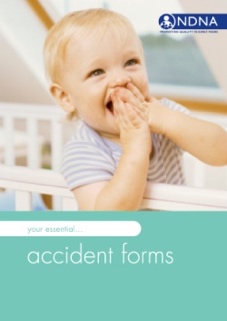 These include 50 forms with carbon copies to give to parentsDiscounts for bulk orders.Medication Form Fountains of Life Educational ServicesThe law requires parental permission to give any medication (prescription or non-prescription) to children (EYFS paragraph 3.46). We use this form to gain permission for each new medicine parents wish us to administer but not for each time that medication is given. Instead we follow the instructions on this form regarding the circumstances in which the medication is to be given and the dose to be given. We always inform parents at the end of each day, when reasonably practical to do so, of any medication administered in line with our policy and procedures for administering medicines.  Referral Form Fountains of Life Educational ServicesVisits and Outings Planning Fountains of Life Educational ServicesPlease check the advice and guidance references given in the visits and outings policy document. A copy of this planning record is both taken on the outing and left at the nursery before going out on any outings.Outing evaluation Child Registration Forms Fountains of Life Educational ServicesPersonal Details About your familyOther contactsMedical detailsSessionsPlease indicate your preferred sessions.Do you require a place for term-time only? (Please circle)  Yes / NoTemporary session amendment formPlease complete this form if you require a temporary amendment to your child’s sessions at [insert nursery name].Name of parent ..........……………………………………………………………………….Name of child …………………………………………………………………………………Room …………………………………………………………………………………………..Date(s) if amended sessions ………………………………………………………………Additional session(s) required Cost of additional sessions  ..........…………………………………………………………Signed …………………………………………… Date ……………………………………Office use onlyRoom head authorisation ……………………………………………..…………………….Additional staff required (to meet ratios)?  Yes/NoStaff name ……………………………………………………………………………………Input into nursery administration system (tick when complete)         on (date) ……......Input by……………………………………… Position ……………………………………..Payment method …………………………………………………………………………….Permanent session amendment formPlease complete this form if you require a permanent amendment to your child’s sessions at [insert nursery name].As per our terms and conditions, one month’s notice must be given if the number of sessions is to be reduced.Name of parent ..........……………………………………………………………………….Name of child …………………………………………………………………………………Room …………………………………………………………………………………………..Start date for amended sessions…………………………………………………………………………………………………..Please complete the sessions’ form with the new sessions required and attach it to this amendment form.Signed …………………………………………… Date ……………………………………Office use onlyManager/room head authorisation ………………………………………………………….Additional staff required (to meet ratios)?  Yes/NoStaff name …………………………………………………………………………………….Input into nursery administration system (tick when complete)         on (date) ……......Input by ……………………………………Position ………………………………………AgreementI agree to abide by the terms and conditions and policies and procedures of Fountains of Life Educational Serviceswhich I have read and fully understand.Signed……………………………………….. Date …………………………………………Print name…………………………………........…………………………………………….Relationship to child ………………………………………………………………………….Signed…………………………………………Date………………………………………….Print name…………………………………........…………………………………………….Relationship to child ………………………………………………………………………….Office use onlyInput into nursery administration system (tick when complete)         on (date) ……......Input by ………………………………………………………………………………………..Position ………………………………………………………………………………………..Actual start date ………………………………………………………………………………Room …………………………………………………………………………………………..Key person ……………………………………………………………………………………Permission slips receivedNursery trips 		agree/disagree	Emergency medication	     agree/disagree Photographs		agree/disagreeCommunication Plan Please tick method of communications regarding sharing information about your child both from nursery to home and home to nursery. Please tick all that apply with your preferred method at the bottom:Face to face 			Via paper documentation, e.g. daily diary, observation sheets 	     Email		Telephone The preferred method is _____________________________________________Monitoring formParent Contract and Terms and Conditions Fountains of Life Educational ServicesPART AThis contract is between:[Insert full name of nursery] a [limited company with company number…………./partnership/sole trader] the principal address of which is [insert address]; and[Insert parent name] of [insert parent address].The Terms and Conditions in Part B apply to this contract.  Please read them carefully.Signed ………………………………….. for and on behalf of [insert nursery name]Position in nursery: ……………………………………….Signed - (both parents/carers to sign)Mother/carer: …………………..……….Father/carer:……………………………………..Date: …………………………….Agreement for payment of feesChild's name………………………………………………………………………………….Parent’s name……………………………………..…………………………………………Person responsible for payment of feesName…………………………………………………………………………………………..Address……………………………………..……….……………………………………………………………………………………………………..………………………………………………………………………………………..postcode…..………………………………….Telephone: Day………………………………...................Evening ……………………………………...Mobile ………………………………………..I hereby agree to pay the fees for the above child on the date they fall dueSigned…………………………………………..      Date………………………..Preferred payment method (circle):PART B – TERMS AND CONDITIONSDefinitionsThe definitions below apply in these terms and conditions.“Child” 	the child or children who are named in Part A;“You”		the person, firm or company who purchases Services from us;“Services”	the services of a daycare nursery during the days or half days indicated in Part A (*excluding bank and public holidays) (*delete as appropriate), together with any other services which we provide, or agree to provide, to you;“Us”	the nursery named in Part A.A reference to writing or written includes faxes but not email. Any requirement in this contract for either party not to do something includes an obligation on that party not to allow that thing to be done. Formation of the contractA contract for the Services will be formed between you and us once you have given us a signed, fully completed, registration form [and a £ [insert amount] booking fee], and we have confirmed to you [in writing] that your application for a place has been successful. 	  These terms and conditions govern the contract between you and us for the Services. No other terms apply unless they are in:A handbook issued to you by us,A policy issued to you by us,A letter that is signed by both you and us.In the case of any uncertainty as to which terms apply, these terms and conditions will apply.Duration of the contract The contract shall last until it is terminated by either you or us giving to the other, in writing, at least one [full calendar] months’ notice (i.e. notice received on the 1st of a month could end the contract on the last day of the month, but notice received on the 2nd of a month, would only be able to end the contract on the last day of the following month). However, the contract can, in some circumstances be terminated immediately under clause 18.You are liable for the fee during the notice period. If you fail to give proper notice, you may lose your deposit and/or registration fee. Suspension of the ServicesThe Services may be suspended (meaning the Child is temporarily not able to attend the nursery) in the circumstances set out in our Critical Incident Policy or in the circumstances set out in clause 19. If the Services are suspended for a period of more than one month, either of us may terminate the contract by giving the other one month’s written notice.Our Obligations We will use all reasonable efforts to provide the Services to you, in accordance in all material respects with these terms and conditions and any other documents referred to in 2.2 above. We welcome staff and children from many different backgrounds and ethnic groups. Human rights and freedoms are respected and we will do all that is reasonable to ensure that our culture, policies and procedures are made accessible to children who have disabilities and to comply with their social and moral obligations under the Special Educational Needs and Disability Act 2001 or Equality Act 2010 in order to accommodate the needs of children, applicants and members of staff who have disabilities for which, after reasonable adjustments, we can cater adequately5.3 If we determine, in our sole discretion (after appropriate and reasonable analysis) that reasonable adjustments cannot be made for a Child and as such we cannot continue to adequately provide for that Child (or admit them as the case may be) then the we shall be permitted to request that you to withdraw the Child without being charged fees in lieu of notice.     Your obligationsYou shall:Co-operate with us;Provide to us such information as we may reasonably require aboutThe Child (e.g.Any known medical condition, health problem, allergy, or diagnosed dietary requirement; Any prescribed medication;Any lack of any vaccination which the Child would ordinarily have by their age;Any family circumstances or court orders affecting the Child; Any concerns about the Child’s safety; andYour contact details, and those of your authorised persons who may collect the Child. You must (a) ensure that these details are accurate and (b) keep these details up-to-date, by promptly informing us in writing whenever they change.As regards arrivals and departure of a child, please refer to the nursery’s Arrivals and Departures Policy. Please ask for a copy of it if necessary.If our performance of our obligations under the contract is prevented or delayed by anything you do (or fail to do), we shall not be liable. You shall not employ (or attempt to employ) any member of our staff without our consent, until six months from the end of this contract. Charges and payment   You shall pay the charges as set out in Part A.  Charges are due even if the Child is absent. We [will] OR [will not] charge for bank holidays and/or staff training days.  VAT is not charged on nursery fees (nursery provision is an exempt supply for VAT purposes).   The quoted charges are per Child, per core day (meaning [insert number] hours, with [insert number] hours per session) and include lunch and tea.  Extra hours (or parts of an hour) will be charged for (at the ruling rate) and must be booked and paid for at least 24 hours in advance.   The charges must be paid monthly in advance, by the [insert the day] day of the month.  All payments must normally be made by direct debit or childcare vouchers. We may agree to payment by cash, cheque or major credit/debit card, but it is your responsibility to obtain a receipt from the nursery manager as proof of payment. No payment shall be deemed to have been made until it is cleared into our bank account. If a cheque bounces, or payment fails, we may charge a reasonable administration fee (currently £ [insert amount]).   We may increase our charges once per year. We will give you written notice of any such increase [one] month before the proposed date of increase.  Without restricting any other legal right that we may have, if you fail to pay us on time, we may:Make an interest charge of up to 1.5% per cent per month or part month on late payment. Unless otherwise notified to you in writing, interest shall accrue on a daily basis from the due date until the date of actual payment of the overdue amount, whether before or after judgment. You must pay us the interest together with the overdue amount. In addition we will be entitled to recover from you the full amount of our administrative and other costs incurred in recovering any unpaid sum including legal costs and disbursements on an indemnity basis.Charge you a reasonable administration fee (currently £ [insert amount] ) and Suspend all Services until payment has been made in full, which will include the suspension of the Child, or even terminate the contract permanently. If you owe us any money, and make a claim against us, we may set off what you owe us against what you are claiming from us.Reducing sessionsYou are required to give us one month’s written notice of a reduction in the number of sessions you require. Free nursery educationIf you wish to take up your free nursery education, you are required to complete and sign a Parental Declaration on a [three-monthly] OR [termly] basis, detailing how and when you will take up the free sessions.Our charges will not be made in respect of the free sessions as detailed in the Parental Declaration, but we are entitled to make a reasonable charge for meals or additional activities provided during any free session. Meals are charged at the rate of £ [insert amount] per meal.  [You may bring a cold packed lunch instead if you prefer, but we will not heat up food]. Welfare of the Child We will do all that is reasonable to safeguard and promote the Child’s welfare and to provide care to at least the standard required by law and often to a much higher standard.  We will respect the Child’s human rights and freedoms which must however, be balanced with the lawful needs and rules of our nursery and rights and freedoms of others.  Your consent to such physical contact as may be lawful accord with good practice, and be appropriate and proper for teaching and instruction and for providing comfort to a Child in distress, or to maintain safety and good order, or in connection with the Child’s health and welfare.  [Parents of Children who are not potty trained must provide disposable nappies] OR [Nappies are provided by the nursery]. [Parents will provide sealed formula milk for bottle feeding babies. Bringing in and storing made-up formula milk may increase the chance of a baby becoming ill and will be avoided]. OR [We provide all formula milk for bottle feeding babies].  Labelled mother’s breast milk will be stored in the fridge and an area will be made available for mothers to breast feed their babies or express milk will they need to do so.  As regards behaviour management techniques and sanctions, please refer to the nursery’s Promoting Positive Behaviour Policy. Please ask for a copy of it if necessary. The nursery uses emergency procedures for accidents, evacuations, incidents and allergic reactions, please refer to the individual policies and procedures and ask for a copy where required. Health and medical matters If the Child becomes ill during the nursery session the nursery manager will contact you or the emergency contact indicated on the registration form. You must inform us immediately of any changes to these contact details. If your child requires urgent medical attention while under our care, we will if practicable attempt to contact you and obtain your prior consent.  However, will we be unable to contact you we shall be authorised to make the decision on your behalf will consent be required for urgent treatment recommended by a doctor (including anaesthetic or operation, or blood transfusion) unless you have previously notified us you object to blood transfusions)).   If the Child is suffering from a communicable illness, he/she will not be brought to the nursery until such time as the infection has cleared. A full copy of our infection control policy is available from the nursery manager. Please refer to the illness/communicable disease list supplied in your information on minimum periods of exclusion from the nursery. You must notify the nursery manager if the Child is absent from the nursery through sickness. If the Child has been sent home from the nursery because of ill health, he/she will not be re-admitted for at least 24 hours. If the Child is prescribed antibiotics, he/she will not be allowed to return to the nursery for 48 hours.  As regards medication, and the administration of it to a Child, please refer to the nursery’s Medication Policy. Please ask for a copy of it if necessary. Please also see clause 6.1.2 on matters we need to be informed about.Food/dietary requirements We will work with you to provide suitable food for your Child, if they have a special dietary requirement or any allergies as diagnosed by a doctor or dietician. All reasonable care will be taken to ensure that a Child does not come into contact with certain foods with support from parents and external professionals will the need arise.  Menus will be displayed for inspection, and parents and children will be able to feed into the review of these. No packed lunches supplied by parents for after school/holiday club Children will be heated up by us. Reporting of neglect or abuseWe have an obligation to report to the relevant authorities any suspicions we have that your Child has suffered neglect or abuse, and where necessary we may do so without your consent and/or without informing you.Limitation of liability  This clause sets out our (and our employees’, agents’, consultants’ and subcontractors’) liability to you in respect of the contract (including any breach of it, any statement we make to you about it, our termination of it). All terms implied by law are, to the fullest extent permitted by law, excluded or deleted from the contract. Nothing in these terms and conditions in any way limits our liability for fraud, or for death or personal injury resulting from negligence.  We shall not be liable for:Any loss or damage to any toys, equipment or bags, clothing etc. you may bring into our nursery;Loss of any profits, or consequential loss; or any other indirect loss; and Subject always to clause 14.3, our total liability (in contract, tort including negligence or breach of statutory duty, or otherwise) shall be limited to cumulative price paid by you for the Services over the course of the contract. 	Data protection You agree that details of your name, address and payment record may be submitted to a credit reference agency, and personal data will be processed by and on behalf of us in connection with the Services. We may take photographs and/or videos of your Child for promotional or training purposes only. If you do not wish for your Child to be included in such photographs or videos, please inform us by completing the ‘permission form’ given to you on enrolment, or by writing to the nursery manager. Any personal data related to You or your Child will be dealt with in accordance with our privacy notice, which can be found at [Insert details of website or place where the privacy notice can be found]. Security Parents are welcome to visit the nursery, but we will not admit anyone without prior notification. It is your responsibility to ensure that we are aware of who will be collecting your Child. No Child will be allowed to leave the building with any person who has not been notified as an authorised person to collect the Child on your behalf. Complaints and concernsPlease address any complaint or concern to the supervisor in charge, in the first instance, and if the matter is not resolved within a reasonable period, please refer it to the nursery manager. Please also refer to our complaints and compliments policy which shall apply to any complaints received by us.Termination for breach of contract, or bankruptcy/insolvency Without restricting any other legal rights which the parties may have, either party may terminate the contract without liability to the other immediately on giving written notice to the other if:  The other party fails to pay any amount due under the contract on the due date for payment and remains in default for [10] days or more; or The other party commits a material breach of any of the terms of the contract and (if such a breach is capable of being remedied) fails to remedy that breach within 30 days of that party being notified in writing of the breach; or The other party suspends, or threatens to suspend, payment of its debts or is unable to pay its debts as they fall due or admits inability to pay its debts or is deemed either unable to pay its debts or as having no reasonable prospect of so doing, in either case, within the meaning of section 268 of the Insolvency Act 1986. On termination of the contract for any reason: You shall immediately pay all of our outstanding unpaid invoices and interest and, in respect of Services supplied but for which no invoice has been submitted, we may submit an invoice, which shall be payable immediately on receipt; and  Any clause in these terms and conditions which implicitly is intended to survive termination shall continue in force. Events that are beyond our control  If any event beyond our reasonable control (e.g. a fire, flood, E-Coli outbreak, strike, civil action, act of terrorism, war etc.) occurs, for which we have business interruption insurance, we may close the nursery without liability to you and we will not charge you for the fees for the time the nursery is closed. We will keep you informed, in such an event.  If it is, in our reasonable opinion, necessary or in the interests of the Child to do so, we may close the nursery even though our business interruption insurance will not cover us for the closure. In these circumstances, we will charge you for the time the nursery is closed. For example, we may close because of severe weather conditions, outbreak of flu, swine flu or other illnesses etc. [Also, we close if the owner of the premises closes the premises and denies us access.]Invalid clausesIf any part of the contract is found by any court or similar authority to be invalid, illegal or unenforceable, that part shall be struck out, but the rest of the contract shall apply. Changes to these terms and conditions We may change these terms and conditions where such a change arises from changes in regulations or legislation affecting us. We may change any other terms in these terms and conditions provided. We will give you at least one month’s written notice of our intention to do so.No other termsEach party acknowledges that, in entering into the contract, it has not relied on anything said or written that is not written in the contract. This applies unless fraud is established. AssignmentThe contract is personal to you. You shall not, without our written consent, transfer to anyone else any of your rights or obligations under the contract. Rights of third partiesA person who is not a party to the contract shall not have any rights under or connection with it.Governing law and jurisdictionThe contract, and any dispute or claim arising out of it or in connection with it or its subject matter or formation (including non-contractual disputes or claims), shall be governed by the law of England. The courts of England shall have exclusive jurisdiction to settle any such dispute or claim. Permission Forms Fountains of Life Educational ServicesEmergency consentI agree to the registered person in the provision (or deputy in charge or nominated person) taking the necessary steps to ensure that my child _____________________[name of child] receives the best and most appropriate care, attention and treatment will there be an emergency or accident in the setting or while my child is on an authorised outing.  I understand that the registered person or deputy in charge or nominated person will make every effort to inform me of any emergency or accidents a soon as possible after the event but they may have to accompany__________________ [name of child] to hospital in the case of a serious accident in my absence. I give my permission for the registered person in charge of [insert name] Day Nursery or deputy in charge or nominated person to authorise hospital staff to administer essential treatment until my arrival.  Parent/Carer Name:   ________________________________________Parent/Carer Signature: ____________________   Date  ____________      If you do not agree with any or all of the above declaration, please do not sign but make your views known in the space below.The registered person in charge of [insert name] Day Nursery or deputy in charge or nominated person will discuss this with you and do their best to accommodate your particular wishes.Signed Parent/Carer ________________________ Date ____________Observations and photographsAs part of our commitment to provide for the individual needs of your child we will observe all areas of development, and in partnership with you, record progress in those areas in order to plan appropriate activities within the nursery. These observations and records will be available for inspection by Ofsted, otherwise they will be confidential and available only to you and those nursery staff involved in planning the early learning for your child.The nursery offers training placements for childcare students who, in order to complete college assignments, will be asked to observe play. Individual students will be asked to gain your written permission to carry out these observations and use them in their assignment work.Any photographs taken of your child by nursery staff or childcare students may be used in nursery displays but will not be taken off the premises.From time to time, photographers or the local press may come and take photographs in the nursery to feature in the local newspaper (with the full names of the children).Please consider the above and return the separate completed permission slip to the nursery manager.Permission slip Please return to the nursery manger.Name of Child…………………………………………………………………………………Date of birth…………………………………….................................................................Room in nursery ……………………………………………………………………………...*I do/do not give permission for nursery staff and childcare students to observe my child as described above, including photographs where necessary.*I do/do not give permission for photographs of my child to be displayed in the nursery*I do/do not give permission for photographs of my child to be used in nursery publicity material, e.g. brochure, posters, flyers*I do/do not give permission for photographs of my child to be used on the nursery website for promotional reasons only*I agree/do not agree to my child being photographed and named in the press and on publicity materials.Where applicable for settings with social media accounts e.g. Facebook and Twitter*I agree/do not agree to my child’s photograph being added to the social media account and I am aware that these may be retweeted and shared within these forums.(*delete as appropriate)Signed …………………………..………………..Relationship to Child ………………..…Primary carer/parental responsibility/other ……………………………….Signed …………………………..………………..Relationship to Child ………………..…Primary carer/parental responsibility/other ……………………………….Permission to take children off the premisesAs part of early learning planning, the nursery will arrange local visits and walks in the neighbourhood to support children’s knowledge, understanding and experiences. For example, they could learn about different kinds of food and cooking ingredients during a trip to a supermarket, or collect objects of interest for a collage or table display during a walk in the park.For your child to take part in such activities we require written permission from their parent(s).All outings away from the nursery will be assessed to identify risks and measures will be put in place to ensure children, staff and assistants are safe during their time away from the nursery (please refer to our visits and outings policy). Adult to child ratios will be higher than normal on these occasions and we would welcome and appreciate any parents who would feel able to accompany us on short walks and trips.Please note that separate letters and permission slips will be sent out for visits and trips further afield.Please consider the above and return the completed permission slip to the nursery managerName of Child ………………………………………………………………………………*I do/do not give permission for my child to take part in trips off the nursery premises.*I could/could not be available to help with nursery trips as detailed above.(*delete as appropriate) Signed …………………………..………Relationship to Child ………………..…………..Primary carer/parental responsibility/ other ……………………………….Signed …………………………..………Relationship to Child ………………..…………..Primary carer/parental responsibility/other ………………………………Single Central Record (SCR) Fountains of Life Educational ServicesAll schools are now required to have an SCR of recruitment, as recommended by the Department for Education. Some nurseries have now started to do them. It is used to log all safer recruitment checks, including details of DBS checks.Information will include: GDPR Privacy NoticeWHAT IS THE PURPOSE OF THIS DOCUMENT?  [              ] (“the Nursery” or “we”) is committed to protecting the privacy and security of your personal information.This privacy notice describes how the Nursery collects and uses personal information about employees of the Nursery (“Employees”), children attending the Nursery (“Child” or “Children”) and the parents of the Children (“Parents”) (known collectively as “You” or “Your”), in accordance with the General Data Protection Regulation (GDPR). The Nursery [insert name] is a “data controller”. This means that we are responsible for deciding how we hold and use personal information about You. We are required under data protection legislation to notify You of the information contained in this privacy notice.This notice applies to Employees, Children and Parents. This notice does not form part of any contract of employment or other contract to provide services. We may update this notice at any time but if we do so, we will provide You with an updated copy of this notice as soon as reasonably practical.It is important that Employees, Children and Parents read and retain this notice, together with any other privacy notice we may provide on specific occasions when we are collecting or processing personal information about You, so that You are aware of how and why we are using such information and what Your rights are under the data protection legislation.DATA PROTECTION PRINCIPLES  We will comply with data protection law. This says that the personal information we hold about You must be:1. Used lawfully, fairly and in a transparent way.2. Collected only for valid purposes that we have clearly explained to You and not used in any way that is incompatible with those purposes.3. Relevant to the purposes we have told You about and limited only to those purposes.4. Accurate and kept up to date.5. Kept only as long as necessary for the purposes we have told You about.6. Kept securely.THE KIND OF INFORMATION WE HOLD ABOUT YOU  Personal data, or personal information, means any information about an individual from which that person can be identified. It does not include data where the identity has been removed (anonymous data).There are “special categories” of more sensitive personal data which require a higher level of protection, such as information about a person’s health or sexual orientation.Employees:We will collect, store, and use the following categories of personal information about Employees:Personal contact details such as name, title, addresses, telephone numbers, and personal email addresses.Date of birth.Gender.Marital status and dependants.Next of kin and emergency contact information.National Insurance number.Bank account details, payroll records and tax status information.Salary, annual leave, pension and benefits information.Start date and, if different, the date of an Employee’s continuous employment.Location of employment or workplace.Copy of driving licence (where applicable).Recruitment information (including copies of right to work documentation, references and other information included in a CV or cover letter or as part of the application process).Employment records (including job titles, work history, working hours, holidays, training records and professional memberships).Personnel files and training records including performance information, disciplinary and grievance information, and working time records.Information about your use of our information and communications systems.Records of any reportable death, injury, disease or dangerous occurrence.We may also collect, store and use the following “special categories” of more sensitive personal information:Information about an Employee’s race or ethnicity.Information about an Employee’s health, including any medical condition, accident, health and sickness records, including:where an Employee leaves employment and under any share plan operated by a group company the reason for leaving is determined to be ill-health, injury or disability, the records relating to that decision;details of any absences (other than holidays) from work including time on statutory parental leave and sick leave; andwhere an Employee leaves employment and the reason for leaving is related to their health, information about that condition needed for pensions and permanent health insurance purposes.Children:We will collect, store, and use the following categories of personal information about Children:NameDate of birthHome addressDietary requirementsAttendance informationPhotographs and video clips of the Child to signpost Children to where their belongings are stored at the Nursery that they attend, and also for general display purposesEmergency contact will Parents be unavailable and the emergency contact’s contact detailsRecord book for each Child containing the work of the Child whilst at the Nursery, observations about the Child’s development whilst at the Nursery from Employees of the Nursery, specific examples of the Child’s progress, photographs demonstrating the Child’s development whilst at the Nursery, and personal details of the Child (e.g. their date of birth) (“Progress Report”)Records relating to individual Children e.g. care plans, common assessment frameworks, speech and language referral formsAccidents and pre-existing injuries formsRecords of any reportable death, injury, disease or dangerous occurrenceObservation, planning and assessment records of ChildrenWe may also collect, store and use the following “special categories” of more sensitive personal information:•	Information about a Child’s race or ethnicity, spoken language and nationality.•	Information about a Child’s health, including any medical condition, health and sickness records.•	Information about a Child’s accident or incident reports including reports of pre-existing injuries.•	Information about a Child’s incident forms / child protection referral forms / child protection case details / reports.Parents:We will collect, store, and use the following categories of personal information about Parents:NameHome addressTelephone numbers, and personal email addresses.National Insurance number.Bank account details.We may also collect, store and use the following “special categories” of more sensitive personal information:•	Information about a Parent’s race or ethnicity, spoken language and nationality.•	Conversations with Parents where Employees of the Nursery deem it relevant to the prevention of radicalisation or other aspects of the governments Prevent strategy.HOW IS YOUR PERSONAL INFORMATION COLLECTED?  Employees:We collect personal information about Employees through the application and recruitment process, either directly from candidates or sometimes from an employment agency or background check provider. We may sometimes collect additional information from third parties including former employers, credit reference agencies or other background check agencies.We will collect additional personal information in the course of job-related activities throughout the period of when an Employee works for us.Children and Parents:
We collect personal information about Children and Parents from when the initial enquiry is made by the Parents, through the enrolment process and until the Children stop using the Nursery’s services.HOW WE WILL USE INFORMATION ABOUT YOU  We will only use Your personal information when the law allows us to. Most commonly, we will use Your personal information in the following circumstances:1. Where we need to perform the contract we have entered into with You.2. Where we need to comply with a legal obligation.3. Where it is necessary for our legitimate interests (or those of a third party) and Your interests and fundamental rights do not override those interests.We may also use Your personal information in the following situations, which are likely to be rare:1. Where we need to protect Your interests (or someone else’s interests).Situations in which we will use Employee personal informationWe need all the categories of information in the list above (see Employee section within the Paragraph entitled ‘The Kind of Information We Hold About You’) primarily to allow us to perform our contracts with Employees and to enable us to comply with legal obligations. The situations in which we will process Employee personal information are listed below.Making a decision about an Employee’s recruitment or appointment.Checking an Employee is legally entitled to work in the UK. Paying an Employee and, if an Employee is an Employee or deemed Employee for tax purposes, deducting tax and National Insurance contributions (NICs).Providing any Employee benefits to Employees.Enrolling you in a pension arrangement in accordance with our statutory automatic enrolment duties.Liaising with the trustees or managers of a pension arrangement operated by a group company, your pension provider and any other provider of employee benefits.Administering the contract we have entered into with an Employee.Conducting performance and/or salary reviews, managing performance and determining performance requirements.Assessing qualifications for a particular job or task, including decisions about promotions.Gathering evidence for possible grievance or disciplinary hearings.Making decisions about an Employee’s continued employment, engagement.Making arrangements for the termination of our working relationship.Education, training and development requirements.Dealing with legal disputes involving Employees, including accidents at work.Ascertaining an Employee’s fitness to work.Managing sickness absence.Complying with health and safety obligations.To prevent fraud.To monitor your use of our information and communication systems to ensure compliance with our IT policies.To ensure network and information security, including preventing unauthorised access to our computer and electronic communications systems and preventing malicious software distribution.Equal opportunities monitoring.Some of the above grounds for processing will overlap and there may be several grounds which justify our use of an Employee’s personal information.Situations in which the Nursery will use personal information of ChildrenWe need all the categories of information in the list above (see Children section within the Paragraph entitled ‘The Kind of Information We Hold About You’) primarily to allow us to perform our obligations (including our legal obligations to Children. The situations in which we will process personal information of Children are listed below.Upon consent from the Parents, Personal Data of Children will be shared with schools for progression into the next stage of their education.Personal information of Children will be shared with local authorities without the consent of Parents where there is a situation where child protection is necessary.The personal information of Children will be shared with local authorities without the consent of Parents for funding purposes.Ofsted will be allowed access to the Nursery’s systems to review child protection records.To ensure we meet the needs of the ChildrenTo enable the appropriate funding to be receivedReport on a Child’s progress whilst with the NurseryTo check safeguarding recordsTo check complaint recordsTo check attendance patterns are recordedWhen a Child’s Progress Report is given to its Parent in order for that Parent    to pass the same Progress Report to a school for application or enrolment purposesSituations in which the Nursery will use personal information of ParentsWe need all the categories of information in the list above (see Parents section within the Paragraph entitled ‘The Kind of Information we Hold About You’) primarily to allow us to perform our contracts with Parents and to enable us to comply with legal obligations. The situations in which we will process personal information of Parents are listed below.The personal information of Parents will be shared with local authorities without the consent of Parents for funding purposes.To report on a Child’s attendanceTo be able to contact a Parent or a Child’s emergency contact about their ChildTo ensure nursery fees are paidIf Employees and Parents fail to provide personal informationIf Employees and Parents fail to provide certain information when requested, we may not be able to perform the respective contracts we have entered into with Employees and Parents, or we may be prevented from complying with our respective legal obligations to Employees, Children and Parents.Change of purposeWe will only use Your personal information for the purposes for which we collected it, unless we reasonably consider that we need to use it for another reason and that reason is compatible with the original purpose. If we need to use Your personal information for an unrelated purpose, we will notify the Employee, Child or Parent, as is appropriate in the circumstances, and we will explain the legal basis which allows us to do so.Please note that we may process an Employee’s, a Child’s or a Parent’s personal information without their respective knowledge or consent, as relevant to the circumstances, in compliance with the above rules, where this is required or permitted by law.HOW WE USE PARTICULARLY SENSITIVE PERSONAL INFORMATION  “Special categories” of particularly sensitive personal information require higher levels of protection. We need to have further justification for collecting, storing and using this type of personal information. We have in place an appropriate policy document and safeguards which we are required by law to maintain when processing such data. We may process special categories of personal information in the following circumstances:1. In limited circumstances, with Employee or Parent explicit written consent.2. Where we need to carry out our legal obligations or exercise rights in connection with Employee employment.3. Where it is needed in the public interest, such as for equal opportunities monitoring or in relation to our occupational pension scheme.Less commonly, we may process this type of information where it is needed in relation to legal claims or where it is needed to protect an Employee, a Child or a Parents’ interests (or someone else’s interests) and the Employee, Child or Parent as is appropriate is not capable of giving consent, or where the Employee or Parent has already made the information public.The Nursery’s obligations as an employerWe will use particularly sensitive personal information of Employees in the following ways:We will use information relating to leaves of absence, which may include sickness absence or family related leaves, to comply with employment and other laws.We will use information about the physical or mental health of an Employee, or their disability status, to ensure Employee health and safety in the workplace and to assess the fitness of Employees to work, to provide appropriate workplace adjustments, to monitor and manage sickness absence and to administer benefits including statutory maternity pay, statutory sick pay, pensions and permanent health insurance.We will use information about an Employee’s race or national or ethnic origin, religious, philosophical or moral beliefs, or an Employee’s sexual life or sexual orientation, to ensure meaningful equal opportunity monitoring and reporting.Do we need Employee consent?We do not need the consent of Employees if we use special categories of personal information in accordance with our written policy to carry out our legal obligations or exercise specific rights in the field of employment law. In limited circumstances, we may approach Employees for their written consent to allow us to process certain particularly sensitive data. If we do so, we will provide Employees with full details of the information that we would like and the reason we need it, so that Employees can carefully consider whether they wish to consent. Employees will be aware that it is not a condition of their contract with the nursery that they agree to any request for consent from us.INFORMATION ABOUT CRIMINAL CONVICTIONS  We may only use information relating to criminal convictions where the law allows us to do so. This will usually be where such processing is necessary to carry out our obligations and provided we do so in line with our data protection policy.Less commonly, we may use information relating to criminal convictions where it is necessary in relation to legal claims, where it is necessary to protect the interests of You (or someone else’s interests) and You are not capable of giving your consent, or where an Employee or a Parent, as is relevant to the circumstances, has already made the information public.We envisage that we will hold information about criminal convictions.We will only collect information about criminal convictions if it is appropriate given the nature of the role and where we are legally able to do so, which includes but is not limited to Disclosure and Barring Service (“DBS”) checks. Where appropriate, we will collect information about criminal convictions as part of the recruitment process or we may be notified of such information directly by you in the course of you working for us. We will use information about criminal convictions and offences in the following ways:To conduct a DBS check on each Employee, to record the date of the DBS check, the number of the DBS check and the name of the body conducting the DBS check.We are allowed to use your personal information in this way to carry out our obligations. We have in place an appropriate policy and safeguards which we are required by law to maintain when processing such data.AUTOMATED DECISION-MAKING  Automated decision-making takes place when an electronic system uses personal information to make a decision without human intervention. We are allowed to use automated decision-making in the following circumstances:1. Where we have notified Employees or Parents of the decision and given the Employee of the Parent as is appropriate 21 days to request a reconsideration.2. Where it is necessary to perform the contract with an Employee or a Parent and appropriate measures are in place to safeguard the Employee’s, the Child’s or the Parent’s rights as is appropriate.3. In limited circumstances, with explicit written consent from the Employee or the Parent, as is appropriate, and where appropriate measures are in place to safeguard Employee or Parent rights.If we make an automated decision on the basis of any particularly sensitive personal information, we must have either explicit written consent from an Employee or a Parent as is appropriate, or it must be justified in the public interest, and we must also put in place appropriate measures to safeguard an Employee or a Parents rights as is relevant in the circumstances.You will not be subject to decisions that will have a significant impact on You based solely on automated decision-making, unless we have a lawful basis for doing so and we have notified the Employee or the Parent as is appropriate in the circumstances.DATA SHARING  We may have to share Employee, Child or Parent data with third parties, including third-party service providers and other entities in the group.We require third parties to respect the security of Your data and to treat it in accordance with the law. Why might the Nursery share Employee, Child or Parent personal information with third parties?We will share Your personal information with third parties where required by law, where it is necessary to administer the working relationship with You or where we have another legitimate interest in doing so.Which third-party service providers process my personal information?”Third parties” includes third-party service providers (including contractors and designated agents), local authorities, regulatory bodies, schools and other entities within our group. The following third-party service providers process personal information about you for the following purposes: Local Authorities – for funding and monitoring reasons (e.g. equal opportunities and uptake of funded hours)Regulatory bodies – for ensuring compliance and the safety and welfare of the children Schools – to provide a successful transition by ensuring information about the child’s progress and current level of development and interests are shared We will share personal data regarding your participation in any pension arrangement operated by a group company with the trustees or scheme managers of the arrangement in connection with the administration of the arrangements. How secure is my information with third-party service providers and other entities in our group?All our third-party service providers and other entities in the group are required to take appropriate security measures to protect Your personal information in line with our policies. We do not allow our third-party service providers to use Your personal data for their own purposes. We only permit them to process Your personal data for specified purposes and in accordance with our instructions.When might you share my personal information with other entities in the group?We will share Your personal information with other entities in our group as part of our [DESCRIBE OTHER KNOWN ACTIVITIES].What about other third parties?We may share Your personal information with other third parties, for Fountains of Life Educational Services in the context of the possible sale or restructuring of the business. In this situation we will, so far as possible, share anonymised data with the other parties before the transaction completes. Once the transaction is completed, we will share Your personal data with the other parties if and to the extent required under the terms of the transaction.We may also need to share Your personal information with a regulator or to otherwise comply with the law.DATA RETENTION  How long will you use my information for?We will only retain Your personal information for as long as necessary to fulfil the purposes we collected it for, including for the purposes of satisfying any legal, accounting, or reporting requirements. Details of retention periods for different aspects of your personal information are available in our retention policy which is available from the manager. To determine the appropriate retention period for personal data, we consider the amount, nature, and sensitivity of the personal data, the potential risk of harm from unauthorised use or disclosure of Your personal data, the purposes for which we process Your personal data and whether we can achieve those purposes through other means, and the applicable legal requirements.In some circumstances we may anonymise Your personal information so that it can no longer be associated with You, in which case we may use such information without further notice to You. Once you are no longer an Employee, or a Child benefiting from the Nursery’s services or a Parent, as is appropriate, we will retain and securely destroy your personal information in accordance with [our data retention policy OR applicable laws and regulations].RIGHTS OF ACCESS, CORRECTION, ERASURE, AND RESTRICTION  Your duty to inform us of changes It is important that the personal information we hold about You is accurate and current. Please keep us informed if Your personal information changes during your working relationship with us.Your rights in connection with personal informationUnder certain circumstances, by law You have the right to:Request access to Your personal information (commonly known as a “data subject access request”). This enables You to receive a copy of the personal information we hold about You and to check that we are lawfully processing it.Request correction of the personal information that we hold about You. This enables You to have any incomplete or inaccurate information we hold about You corrected.Request erasure of your personal information. This enables Employees or Parents to ask us to delete or remove personal information where there is no good reason for us continuing to process it. You also have the right to ask us to delete or remove Your personal information where You have exercised Your right to object to processing (see below).Object to processing of Your personal information where we are relying on a legitimate interest (or those of a third party) and there is something about Your particular situation which makes You want to object to processing on this ground. You also have the right to object where we are processing Your personal information for direct marketing purposes.Request the restriction of processing of Your personal information. This enables Employees or Parents, as is appropriate, to ask us to suspend the processing of personal information about You for Fountains of Life Educational Servicesif You want us to establish its accuracy or the reason for processing it.Request the transfer of Your personal information to another party.If You want to review, verify, correct or request erasure of Your personal information, object to the processing of Your personal data, or request that we transfer a copy of Your personal information to another party, please contact the manager in writing.No fee usually requiredYou will not have to pay a fee to access Your personal information (or to exercise any of the other rights).What we may need from YouWe may need to request specific information from You to help us confirm your identity and ensure Your right to access the information (or to exercise any of Your other rights). This is another appropriate security measure to ensure that personal information is not disclosed to any person who has no right to receive it.RIGHT TO WITHDRAW CONSENT  In the limited circumstances where You may have provided Your consent to the collection, processing and transfer of Your personal information for a specific purpose, You have the right to withdraw Your consent for that specific processing at any time. To withdraw Your consent, please contact [the manager]. Once we have received notification that You have withdrawn Your consent, we will no longer process Your information for the purpose or purposes You originally agreed to, unless we have another legitimate basis for doing so in law.CHANGES TO THIS PRIVACY NOTICE  We reserve the right to update this privacy notice at any time, and we will provide You with a new privacy notice when we make any substantial updates. We may also notify You in other ways from time to time about the processing of your personal information.If you have any questions about this privacy notice, please contact [POSITION AND CONTACT DETAILS].CCTV Monitoring LogAnyone looking at CCTV needs to have a second person with them and must complete this form.We hope you found NDNA’s ‘Your Essential Guide to Policies and Procedures’ useful. In order to constantly develop this resource, please let us know of anything else you’d like to see included by contacting us using the details below. NDNA has a range of ‘Your Essential Guide to’ publications which can support you to run a successful nursery business. For further information on these publications please visit www.ndna.org.uk/publicationsTo find out more about becoming a member of NDNA and the benefits of joining visit www.ndna.org.uk/membershipYou can also find out more about NDNA’s Quality Improvement scheme, Quality Counts, by visiting www.qualitycounts.org.ukNDNA offers a wide range of training developed specifically for the early years workforce. Visit www.ndna.org.uk/training to find out more.For more information visit www.ndna.org.ukNational Day Nurseries AssociationNational Early Years Enterprise Centre, Longbow Close, Huddersfield, HD2 1GQTel: 01484 40 70 70	  Fax: 01484 40 70 60Email: info@ndna.org.uk	Web: www.ndna.org.ukPolicyChanges madeSafeguarding Children/Child Protection Policy Added in adult sexual exploitation.  Mobile Phone and Electronic Device UseAdded in new information about children’s smart watches. CCTV New policy.Promoting Positive BehaviourSlight change in language from challenging behaviours to behaviours that challenge. Well-being in the Nursery New policy.Accidents and First Aid Added Millie’s Mark into notifications – remove if you are not a Millie’s Mark awarded setting. BereavementChange of contact details for Cruse. CCTV Monitoring LogNew template. This policy was adopted onSigned on behalf of the nurseryDate for review22/05/20M Bight21/5/21EYFS: 3.4-3.7This policy was adopted onSigned on behalf of the nurseryDate for review22/05/20M Bight21/5/21EYFS: 3.6, 3.7This policy was adopted onSigned on behalf of the nurseryDate for review22/05/20M Bight21/5?21EYFS: 3.4, 3.6, 3.7This policy was adopted onSigned on behalf of the nurseryDate for review22/05/20M-Bright21/5/21EYFS: 3.4, 3.6, 3.7This policy was adopted onSigned on behalf of the nurseryDate for review22/05/20M-Bright21/5/21EYFS: 3.1, 3.6, 3.27 3.20 3.64 This policy was adopted onSigned on behalf of the nurseryDate for review22/05/20M-Bright21/5/21EYFS: 3.1, 3.6This policy was adopted onSigned on behalf of the nurseryDate for review22/05/20M-Bright21/5/21EYFS: 3.4 – 3.18 and 3.22This policy was adopted onSigned on behalf of the nurseryDate for review22/05/20M-Bright21/5/21EYFS: 2.1 & 3.4This policy was adopted onSigned on behalf of the nurseryDate for review22/05/20M-Bright21/5/21EYFS: 3.4This policy was adopted onSigned on behalf of the nurseryDate for review22/05/20M-Bright21/5/21EYFS: 3.4-3.18, 3.19, 3.21, 3.22This policy was adopted onSigned on behalf of the nurseryDate for review22/05/20M-Bright21/5/21EYFS: 3.4-3.18, 3.19, 3.21, 3.22This policy was adopted onSigned on behalf of the nurseryDate for review22/05/20M-Bright21/5?21EYFS: 1.6, 1.7, 2.3, 3.20, 3.27, 3.28, 3.67, 3.73This policy was adopted onSigned on behalf of the nurseryDate for review21/06/2020M BRIGHT21/06/2021This policy was adopted onSigned on behalf of the nurseryDate for review21/06/2020M BRIGHT21/06/2021EYFS: 31.6, 1.7, 2.3, 2.5, 3.20, 3.27, 3.28, 3.67, 3.73This policy was adopted onSigned on behalf of the nurseryDate for review21/06/2020M BRIGHT21/06/2021EYFS: 3.1, 3.2, 3.4, 3.6, 3.20Organisation Child Protection   and Safeguarding TeamLocal authority CroydonChildren’s social care team 0208 604 7275Named social workerThis policy was adopted onSigned on behalf of the nurseryDate for review21/06/2020M BRIGHT21/06/2021EYFS: 3.1, 3.2, 3.52This policy was adopted onSigned on behalf of the nurseryDate for review21/06/2020M BRIGHT21/06/2021EYFS: 3.2, 3.52, 3.53This policy was adopted onSigned on behalf of the nurseryDate for review21/06/2020M BRIGHT21/06/2021This policy was adopted onSigned on behalf of the nurseryDate for review21/06/2020M BRIGHT21/06/2021EYFS 3.44This policy was adopted onSigned on behalf of the nurseryDate for review21/06/2020M Bright21/06/2021EYFS: 3.44, 3.45, 3.46This policy was adopted onSigned on behalf of the nurseryDate for review21/06/2020M Bright21/06/2021EYFS: 3.44, 3.45, 3.46This policy was adopted onSigned on behalf of the nurseryDate for review21/06/2020M Bright21/06/2021EYFS: 3.19, 3.44, 3.45, 3.46This policy was adopted onSigned on behalf of the nurseryDate for review21/06/2020M Bright21/06/2021EYFS: 3.25, 3.50, 3.51Organisation Fountains of Life Educational ServicesOfsted 0300 123 4666Local authority children’s social care team0208 255 2888Local authority environmental health department0208 726 6200Health and Safety Executive 0208 760 5797RIDDOR report formhttp://www.hse.gov.uk/riddor/report.htmMillie’s Markinfo@milliesmark.comThis policy was adopted onSigned on behalf of the nurseryDate for review21/06/2020M Bright21/06/2021This policy was adopted onSigned on behalf of the nurseryDate for review21/06/2020M Bright21/06/2021EYFS: 3.47, 3.45This policy was adopted onSigned on behalf of the nurseryDate for review21/06/2020M Bright21/06/2021This policy was adopted onSigned on behalf of the nurseryDate for review21/06/2020M Bright21/06/2021EYFS: 3.25, 3.28, 3.29, 3.30, 3.44, 3.45, 3.46, 3.47, 3.50, 3.51, 3.54, 3.55, 3.56, 3.57, 3.63, 3.64, 3.65, 3.66AreaTraining requiredWhoPaediatric First aidCourseAll staff Dealing with bloodIn house training/courseAll staff and studentsSafeguarding/Child protectionIn house training/courseAll staff and studentsCare of babiesIn house training/courseHalf of the staff working with under 2’sRisk assessmentIn house training/courseAll staff Fire safety procedures In house trainingAll staff and studentsUse of fire extinguisherIn house training/courseAll staff where possibleFood hygieneIn house training/courseAll staff and studentsAllergy awarenessIn house training/courseAll staff and studentsManual handling In house training/courseAll staff and studentsStress awareness and management In house training/courseAll staff Changing of nappiesIn house trainingAll staff and students Fire warden dutiesExternal courseFire WardenMedication requiring technical or medical knowledge e.g. Epi PenExternal courseAs requiredSENCOExternal courseSENCOSupervision and appraisalExternal courseManager, deputy and room supervisorThis policy was adopted onSigned on behalf of the nurseryDate for review21/06/2020M Bright21/06/2021EYFS: 3.64This policy was adopted onSigned on behalf of the nurseryDate for review21/06/2020M Bright21/06/2021This policy was adopted onSigned on behalf of the nurseryDate for review21/06/2020M Bright21/06/2021EYFS: 3.54, 3.55, 3.56Who checksHow oftenLocationEscape route/fire exits (all fire exits must be clearly identifiable)Fire extinguishers and blanketsEvacuation pack Smoke/heat alarmsFire alarmsFire doors closed, in good repair, doors free of obstruction and easily opened from the insideThis policy was adopted onSigned on behalf of the nurseryDate for review20/06/2021M Bright21/06/2021EYFS: 3.54, 3.64, 3.65Who checksHow oftenLocation/Tel. no.Checklists Who checksHow oftenThis policy was adopted onSigned on behalf of the nurseryDate for review21/06/2020M Bright21/06/2021This policy was adopted onSigned on behalf of the nurseryDate for review21/06/2020M Bright21/06/2021EYFS 3.44, 3.47, 3.48This policy was adopted onSigned on behalf of the nurseryDate for review21/06/2020M Bright21/06/2021EYFS: 3.64This policy was adopted onSigned on behalf of the nurseryDate for review21/06/2020M Bright21/06/2021This policy was adopted onSigned on behalf of the nurseryDate for review21/06/2020M Bright21/06/2021EYFS: 3.65, 3.66This policy was adopted onSigned on behalf of the nurseryDate for review21/06/2020M Bright21/06/2021EYFS: 3.25, 3.40, 3.65, 3.66This policy was adopted onSigned on behalf of the nurseryDate for review21/06/2020M Bright21/06/2021EYFS:  3.62, 3.73This policy was adopted onSigned on behalf of the nurseryDate for review21/06/2020M Bright21/06/2021EYFS: 3.65, 3.73This policy was adopted onSigned on behalf of the nurseryDate for review21/06/2020M Bright21/06/2021EYFS: 3.56This policy was adopted onSigned on behalf of the nurseryDate for review21/06/2020M Bright21/06/2021EYFS: 3.19This policy was adopted onSigned on behalf of the nurseryDate for review21/06/2020M Bright21/06/2021This policy was adopted onSigned on behalf of the nurseryDate for review21/06/2020M Bright21/06/2021This policy was adopted onSigned on behalf of the nurseryDate for review21/06/2020M Bright21/06/2021EYFS: 3.58This policy was adopted onSigned on behalf of the nurseryDate for review21/06/2020M Bright21/06/2021EYFS: 3.28This policy was adopted onSigned on behalf of the nurseryDate for review21/06/2020M Bright21/06/2021EYFS: 3.62This policy was adopted onSigned on behalf of the nurseryDate for review21/06/2020M Bright21/06/2021EYFS: 3.9 – 3.13This policy was adopted onSigned on behalf of the nurseryDate for review21/06/2020M Bright21/06/2021EYFS: 3.9 – 3.20, 3.29 This policy was adopted onSigned on behalf of the nurseryDate for review21/06/2020M Bright21/06/2021EYFS: 3.9-3.18, 3.20-3.26This policy was adopted onSigned on behalf of the nurseryDate for review21/06/2020M Bright21/06/2021EYFS: 3.20 – 3.26This policy was adopted onSigned on behalf of the nurseryDate for review21/06/2020M Bright21/06/2021EYFS: 3.21, 3.22This policy was adopted onSigned on behalf of the nurseryDate for review21/06/2020M Bright21/06/2021EYFS: 3.69, 3.70This policy was adopted onSigned on behalf of the nurseryDate for review21/06/2020M Bright21/06/2021This policy was adopted onSigned on behalf of the nurseryDate for review20/06/2020M Bright21/06/21This policy was adopted onSigned on behalf of the nurseryDate for review20/06/2020M Bright20/06/2021This policy was adopted onSigned on behalf of the nurseryDate for review20/06/2020M Bright20/06/2021EYFS: 3.20, 3.29This policy was adopted onSigned on behalf of the nurseryDate for review20/06/2020M Bright20/06/2021EYFS: 3.4-3.18, 3.20, 3.29This policy was adopted onSigned on behalf of the nurseryDate for review20/06/2020M Bright20/06/2021EYFS: 3.9, 3.29This policy was adopted onSigned on behalf of the nurseryDate for review20/06/2020M Bright20/06/2021This policy was adopted onSigned on behalf of the nurseryDate for review20/06/2020M Bright20/06/2021This policy was adopted onSigned on behalf of the nurseryDate for review20/06/2020M Bright20/06/2021This policy was adopted onSigned on behalf of the nurseryDate for review20/06/2020M Bright20/06/2021This policy was adopted onSigned on behalf of the nurseryDate for review20/06/2020M Bright20/06/2021This policy was adopted onSigned on behalf of the nurseryDate for review20/06/2020M Bright20/06/2021EYFS: 3.54, 3.64This policy was adopted onSigned on behalf of the nurseryDate for review20/06/2020M Bright20/06/2021EYFS: 1.1 – 1.12, 2.1-2.6This policy was adopted onSigned on behalf of the nurseryDate for review20/06/2020M Bright20/06/2021EYFS: 1.1, 1.6, 1.8, 2.1This policy was adopted onSigned on behalf of the nurseryDate for review20/06/2020M Bright20/06/2021EYFS: 3.27, 3.73This policy was adopted onSigned on behalf of the nurseryDate for review20/06/2020M Bright20/06/2021This policy was adopted onSigned on behalf of the nurseryDate for review20/06/2020M Bright20/06/2021EYFS: 1.3, 3.58This policy was adopted onSigned on behalf of the nurseryDate for review20/06/2020M Bright20/06/2021This policy was adopted onSigned on behalf of the nurseryDate for review20/06/2020M Bright20/06/2021EYFS: 3.47, 3.48, 3.54, 3.57, 3.58, 3.59, 3.60, 3.64, 3.73This policy was adopted onSigned on behalf of the nurseryDate for review20/06/2020M Bright20/06/2021EYFS: 3.27, 3.60, 3.73This policy was adopted onSigned on behalf of the nurseryDate for review20/06/2020M Bright20/06/2021This policy was adopted onSigned on behalf of the nurseryDate for review20/06/2020M Bright20/06/2021EYFS: 3.59This policy was adopted onSigned on behalf of the nurseryDate for review20/06/2020M Bright20/06/2021EYFS: 3.47 – 3.49This policy was adopted onSigned on behalf of the nurseryDate for review20/06/2020M Bright20/06/2021This policy was adopted onSigned on behalf of the nurseryDate for review20/06/2020M Bright20/06/2021EYFS: 1.10, 3.27, 3.72, 3.73This policy was adopted onSigned on behalf of the nurseryDate for review20/06/2020M Bright20/06/2021EYFS: 3.27, 3.72This policy was adopted onSigned on behalf of the nurseryDate for review20/06/2020M Bright20/06/2021EYFS: 3.74, 3.75This policy was adopted onSigned on behalf of the nurseryDate for review20/06/2020M Bright[Insert date]This policy was adopted onSigned on behalf of the nurseryDate for review20/06/2020M Bright20/06/2021EYFS: 3.68 – 3.71This policy was adopted onSigned on behalf of the nurseryDate for review20/06/2020M Bright20/06/2021EYFS: 3.28, 3.57This policy was adopted onSigned on behalf of the nurseryDate for review21/06/2020M Bright20/06/2021EYFS:3.7, 3.62This policy was adopted onSigned on behalf of the nurseryDate for review21/06/2020M Bright20/06/2021EYFS: 3.73NameContact NoSocial Services Emergency Duty Team0208 604 7275Ofsted 0300 123 4666This policy was adopted onSigned on behalf of the nurseryDate for review21/06/2020M Bright20/06/2021ContactNameTelephone numberAlarms (burglar)BuildersComputerDoorsElectricianElectricity supplierEnvironmental healthFire and rescue Fire equipmentFire officerGas boardHealth visitorHealth and safety representativeHospitalInsurance helplineLocal authority early years serviceLocal paperNDNA legal helpline (NDNA members only)NHS DirectPest controlOfstedPolicePolice Community Support OfficerPlumberSocial ServicesWater boardWaste managementWindow call outWater main stop tapGas pointFuse box BoilerThis policy was adopted onSigned on behalf of the nurseryDate for review21/06/2020M Bright20/06/2021Date Who was involved in the incident? (Please circle)ChildAdultMember of staffNameDate of birth Date of incident Time of incidentPlace incident occurredExplain fully the events leading up to the incident and the incident Witnessed byIs there anything we could do to prevent this happening again?Staff signatureManager signatureParents’ comments Parent signature & print nameNameNameNameDate of birthDate of birthRoom/age groupRoom/age groupRoom/age groupReason for medicationReason for medicationReason for medicationPrescribed byPrescription medicines will only be given if prescribed by a doctor, dentist, nurse or pharmacistPrescribed byPrescription medicines will only be given if prescribed by a doctor, dentist, nurse or pharmacistPrescribed byPrescription medicines will only be given if prescribed by a doctor, dentist, nurse or pharmacistName of medication (including brand if non-prescription)Name of medication (including brand if non-prescription)Name of medication (including brand if non-prescription)Exact dosage required (checked against instructions on medication) Exact dosage required (checked against instructions on medication) Exact dosage required (checked against instructions on medication) Any specific requirements (e.g. before/after food, known side effects)Any specific requirements (e.g. before/after food, known side effects)Any specific requirements (e.g. before/after food, known side effects)Prior parental permissionPrior parental permissionPrior parental permissionDate of medication required (or dates if multiple)Date of medication required (or dates if multiple)Date of medication required (or dates if multiple)Date of medication required (or dates if multiple)Date of medication required (or dates if multiple)Date of medication required (or dates if multiple)Date of medication required (or dates if multiple)Date of medication required (or dates if multiple)Date of medication required (or dates if multiple)MonTuesTuesTuesWedThursThursFriFriTime(s) of medication requiredTime(s) of medication requiredTime(s) of medication requiredTime(s) of medication requiredTime(s) of medication requiredTime(s) of medication requiredTime(s) of medication requiredTime(s) of medication requiredTime(s) of medication requiredMonTuesTuesTuesWedThursThursFriFriTime (and date) of last doseTime (and date) of last doseTime (and date) of last doseTime (and date) of last doseTime (and date) of last doseTime (and date) of last doseTime (and date) of last doseTime (and date) of last doseTime (and date) of last doseMonTuesTuesTuesWedThursThursFriFriGiven byGiven byGiven byGiven byGiven byGiven byGiven byGiven byGiven byMonTuesTuesTuesWedThursThursFriFriWitnessed by Witnessed by Witnessed by Witnessed by Witnessed by Witnessed by Witnessed by Witnessed by Witnessed by MonTuesTuesTuesWedThursThursFriFriParental signature Parental signature Parental signature Parental signature Parental signature Parental signature Parental signature Parental signature Parental signature MonTuesTuesTuesWedThursThursFriFriTimes given (attach separate numbered sheet and if long-term medication required)Times given (attach separate numbered sheet and if long-term medication required)Date Name Date of birth Male/Female EthnicityLanguage Interpreter required?Yes/NoYes/NoYes/NoYes/NoYes/NoAddressPostcodePhone number Nursery nameName of person completing formDate started at nursery Main carer(s) nameParental responsibility/legal custody Parent address(es) and contact number(s)Parent aware of referral?State reasonYes/NoYes/NoYes/NoYes/NoYes/NoChild aware of referral (where age/stage appropriate)?State reasonYes/NoYes/NoYes/NoYes/NoYes/NoAny other relevant information (e.g. GP, health visitor)Reason for referral. Include as much detail as possible and continue on a separate sheet if necessaryDate, time and place of incident Category of concern (please circle)PhysicalSexualEmotionalNeglectOtherWho have you spoken to and what was said?State action taken and whenHave you informed the statutory child protection authorities? Police yes/no (delete as appropriate) Date and time:Name and phone number of person you spoke to:Local authority children’s social care: yes/ no (delete as appropriate)Date and time:Name and phone number of person you spoke to:Action agreed with child protection authorities (if applicable)Police yes/no (delete as appropriate) Date and time:Name and phone number of person you spoke to:Local authority children’s social care: yes/ no (delete as appropriate)Date and time:Name and phone number of person you spoke to:Action agreed with child protection authorities (if applicable)Police yes/no (delete as appropriate) Date and time:Name and phone number of person you spoke to:Local authority children’s social care: yes/ no (delete as appropriate)Date and time:Name and phone number of person you spoke to:Action agreed with child protection authorities (if applicable)Police yes/no (delete as appropriate) Date and time:Name and phone number of person you spoke to:Local authority children’s social care: yes/ no (delete as appropriate)Date and time:Name and phone number of person you spoke to:Action agreed with child protection authorities (if applicable)Police yes/no (delete as appropriate) Date and time:Name and phone number of person you spoke to:Local authority children’s social care: yes/ no (delete as appropriate)Date and time:Name and phone number of person you spoke to:Action agreed with child protection authorities (if applicable)Staff signaturePrint name Manager signaturePrint nameWhere appropriate:Parent signature(s)Parent name(s)Leader and contact numberDeputy leader and contact numberVenue nameAddressTelephone numberPreliminary visit made/information received Date and time of outingItinerary Number of children Age of childrenChildren with special needs/disabilities requirements Risk assessment completedBy who?Please attach copy Yes/No Adult/child ratioGroup supervisorSpecial skills neededSupervisor and staff namesInclude contact numbers and special skillsTravel arrangementsE.g. public/private, company used, times, emergency etc. Financial arrangements/ information/cost per childE.g. venue, travel, insurance costs, funding availableInsurance informationE.g. type of insurance, cover, who’s covered, emergency contact detailsEmergency proceduresE.g. who’s in charge, recording incidents, liaison with others First aid provisionE.g. first aiders, responsible person, venue, travel provisionAims and objectives of outing, learning and development links including outing activities E.g. what to expect at venue, where children will go, what they will do, what learning will take placePre-visit activitiesE.g. what learning will have taken place before the outing Post-visit activities/follow upE.g. what learning/consolidation will take place after the outing Organisation leader’s consentMust be signed by organisational leaderVenueE.g. suitability, facilities, content, attitude to clientsTransportE.g. helpfulness, reliability, attitude to clientsItineraries and activities at the venue E.g. what worked and didn’t work, which were most effectivePre-visit activitiesPost-visit activities Children’s enjoyment and learning outcomesChildren’s enjoyment and learning outcomesChildren’s enjoyment and learning outcomesOutcomes across EYFSOutcomes across EYFSFeedback from childrenName of childDate of birthHome addressPostcodePosition in familyHair colour Eye colourReligionEthnic originNationalityLanguage(s) spoken at homeIntended medium of education, e.g. English, Welsh Details of any special educational needs/disabilitiesHow did you hear about [insert nursery name]? Preferred start dateMother/carerTitleFirst name SurnamePasswordHome addressPostcodeHome tel numberMobileHome emailWork addressPostcodeWork tel numberWork email Hours workedResponsibilities(Tick all that apply)Parental responsibility                     Payment of feesCollect child from nursery                  Contact in emergencyFather/carerTitleFirst name SurnamePasswordHome addressPostcodeHome tel numberMobileHome emailWork addressPostcodeWork tel numberWork email Hours workedResponsibilities(Tick all that apply)Parental responsibility                     Payment of feesCollect child from nursery                  Contact in emergencyContact oneContact oneContact oneContact oneContact oneTitleTitleFirst name First name SurnameSurnameRelationship to the childRelationship to the childPasswordPasswordAddressPostcodeAddressPostcodeTel numberMobileResponsibilities(Tick all that apply)Responsibilities(Tick all that apply)Collect child from nursery     Contact in                                      emergencyCollect child from nursery     Contact in                                      emergencyCollect child from nursery     Contact in                                      emergencyContact twoContact twoContact twoContact twoContact twoTitleTitleFirst name First name SurnameSurnameRelationship to the childRelationship to the childPasswordPasswordAddressPostcodeAddressPostcodeTel numberMobileResponsibilities(Tick all that apply)Responsibilities(Tick all that apply)Collect child from nursery     Contact in                                      emergencyCollect child from nursery     Contact in                                      emergencyCollect child from nursery     Contact in                                      emergencyDoes your child have any allergies?Yes / No (please circle)Yes / No (please circle)If yes, please give details of the cause and reactionIf yes, please give details of the cause and reactionIf yes, please give details of the cause and reactionDoes your child have any special dietary requirements? Yes / No (please circle)Yes / No (please circle)If yes, please give detailsIf yes, please give detailsIf yes, please give detailsHas your child had any of the following immunisations?Please tick and dateImmunisation Date of immunisationHas your child had any of the following immunisations?Please tick and dateBCGHas your child had any of the following immunisations?Please tick and dateDiphtheriaHas your child had any of the following immunisations?Please tick and dateHIBHas your child had any of the following immunisations?Please tick and dateMMRHas your child had any of the following immunisations?Please tick and dateMeningitis CHas your child had any of the following immunisations?Please tick and datePoliomyelitis Has your child had any of the following immunisations?Please tick and dateTetanusHas your child had any of the following immunisations?Please tick and dateWhooping coughAny other immunisationsName of GPName of surgery AddressPostcodeTelephone number Health visitor detailsHealth visitor detailsHealth visitor detailsNameAddressPostcodeTelephone number Other agency detailsOther agency detailsOther agency detailsNameAddressPostcodeTelephone number Any other details that we will know about?Any other details that we will know about?Any other details that we will know about?SessionMon TuesWedThursFri Full dayMorning only Afternoon onlyExtended morningExtended afternoonAfter-school careBreakfast careWrap-around careMealsMon TuesWedThursFri BreakfastLunch  TeaFunded sessionsMon TuesWedThursFri 0 sessions1 session 2 sessionsMonTuesWedThursFriFull dayMorning AfternoonBreakfast Lunch TeaOther (give details)Take up/usageTake up/usageEthnic originEthnic origin 1 – 15 hours per weekWhite16 – 30 hours per weekBritish31 – 50 hours per weekIrishTravellerWork/trainingWork/trainingOtherChildren in lone parent familyA parent working full time (35 hours +)MixedA parent now working more than 16 hoursWhite and black CaribbeanA parent now working less than 16 hoursWhite and black AfricanA parent now in higher/further educationWhite and AsianA parent taking skills for life or step into learningOtherParent(s) are not working/trainingAsian or Asian British Financial supportFinancial supportIndianParents access CTCPakistaniParents access WTCBangladeshiParents access HE childcare access fund supportKashmirParents access Care 2 Learn supportOtherPlace sponsored by regeneration scheme e.g. SRBBlack or black BritishFinancial support from employerCaribbeanReceipt of 2 year old fundingAfricanReceipt of 3 and 4 year old funding – 15 hoursOtherReceipt of 3 and 4 year old funding – 30 hoursChineseAdditional needsAdditional needsChineseCognition and learning difficultyOtherBehaviour, emotional and social development needsCommunication and interaction needsOtherSensory and/or physical needsOther ethnic groupOther/combination of needsChild or ChildrenHours of attendance (tick as appropriate)MonampmTuesampmWedampmThursampmFriampmCurrent fees £[AMOUNT] per calendar month, payable by the [1st] day of the month to which they relate£[AMOUNT] per calendar month, payable by the [1st] day of the month to which they relate£[AMOUNT] per calendar month, payable by the [1st] day of the month to which they relate£[AMOUNT] per calendar month, payable by the [1st] day of the month to which they relate£[AMOUNT] per calendar month, payable by the [1st] day of the month to which they relateCharges for late collection of the Child£[AMOUNT] per [15 minutes] that you are late in collecting the Child£[AMOUNT] per [15 minutes] that you are late in collecting the Child£[AMOUNT] per [15 minutes] that you are late in collecting the Child£[AMOUNT] per [15 minutes] that you are late in collecting the Child£[AMOUNT] per [15 minutes] that you are late in collecting the ChildNotice required to terminate this contractOne month (whether it is you or us who wishes the Child to stop attending, one month's written notice is required to be given)One month (whether it is you or us who wishes the Child to stop attending, one month's written notice is required to be given)One month (whether it is you or us who wishes the Child to stop attending, one month's written notice is required to be given)One month (whether it is you or us who wishes the Child to stop attending, one month's written notice is required to be given)One month (whether it is you or us who wishes the Child to stop attending, one month's written notice is required to be given)Do you consent to our calling an ambulance in the event of an emergency?Yes/NoYes/NoYes/NoYes/NoYes/NoDirect DebitChequeCashCredit CardChildcare vouchers/ Tax Free Childcare Other - specifyIdentityIdentityIdentityIdentityQualificationsQualificationsBarred List CheckDBSChildcare Disqualification RequirementsRight to work in UKOverseas ChecksNameAddressDOBEvidence & DateRequired?Y/NEvidence & DateCheck EvidencedCheck Evidenced & DateCheck Evidenced & DateCheck Evidenced & DateCheck Evidenced & DateI,___________________________ (Employee/Parent), acknowledge that on _________________________ (date), I received a copy of the Nursery’s privacy notice for Employees, Children and Parents and that I have read and understood it.Signature………………………………………………Name…………………………………………………DateTime People viewing footageReason Signatures 